Tender Document forSupply of Naturally Ventilated Poly house and Agriculture Tools & EquipmentFY 2021-2022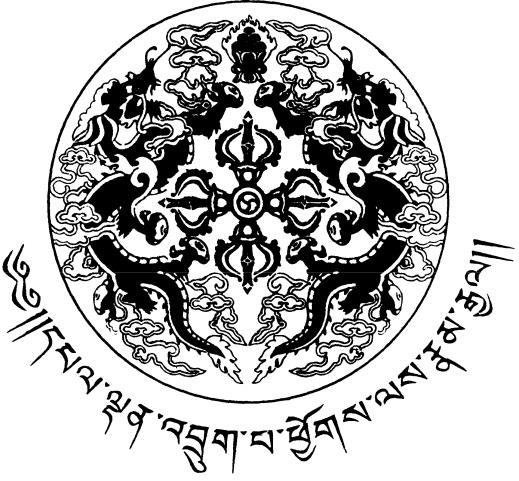 Royal Government of BhutanMinistry of Forestry and AgricultureDepartment of AgricultureAgriculture and Research Development CentreSamtenling, SarpangSTANDARD BIDDING DOCUMENTSTABLE OF CONTENTSPART 1-Bidding Procedures	1Section I. Instructions to Bidders	2Section II. Bid Data Sheet	30Section III. Evaluation and Qualification Criteria	35Section IV. Bidding Forms	39Section V: Eligible Countries	55PART 2-Supply Requirements	57Section VI: Schedule of Supply	58PART 3-CONTRACT	67Section VII. General Conditions of Contract.	68Section VIII. Special Conditions of Contract	85Section IX. Contract Forms	91PART 1BIDDING PROCEDURES2	Section I. Instructions to BiddersSECTION I. INSTRUCTIONS TO BIDDERSTABLE OF CLAUSESA.  General	41.	Scope of Bid and Source of Funds	42.	Fraud and Corruption	43.	Eligible Bidders	64.	Exclusion of Bidders	75.	Eligible Goods and Related Services.	8B.	Contents of Bidding Documents	86.	Parts of Bidding Documents.	87.	General Information	88.	Clarification of Bidding Documents	99.	Amendment of Bidding Documents	9C.	Qualification Criteria	1010. Financial Capacity.	1011. Experience and Technical Capacity	10D.  Preparation of Bids	1012. Cost of Bidding	1013. Language of Bid	1014. Documents Comprising the Bid	1015. Bid Submission Sheet	1116. Price Schedules	1117. Alternative Bids	1118. Bid Prices and Discounts	1119. Price Variation.	1320. Currencies of Bid	1321. Documents Establishing the Eligibility of the Bidder	1422. Documents Establishing the Eligibility of the Goods and Related Services	1423. Documents Establishing the Conformity of the Goods and Related Services.	1424. Documents Establishing the Qualifications of the Bidder.	1525. Period of Validity of Bids	1626. Bid Security	1627. Format and Signing of Bid	17E.	Submission and Opening of Bids	1828. Submission, Sealing and Marking of Bids.	1829. Deadline for Submission of Bids	1930. Late Bids	1931. Withdrawal, Substitution and Modification of Bids	1932. Bid Opening	20Section I. Instructions to Bidders	3F.	Evaluation and Comparison of Bids	2133. Confidentiality	2134. Clarification of Bids	2235. Responsiveness of Bids	2236. Non-conformities, Errors and Omissions	2237. Preliminary Examination of Bids	2338. Examination of Terms and Conditions; Technical Evaluation	2339. Conversion to Single Currency	2440. Margin of Preference	2441. Evaluation of Bids	2442. Comparison of Bids	2543. Abnormally Low Bid	2544. Seriously unbalanced Bids.	2645. Purchaser’s Right to Accept Any Bid, and to Reject Any or All Bids	26G.  Award of Contract	2646. Award Criteria	2647. Purchaser’s Right to Vary Quantities at Time of Award	2648. Letter of Intent to Award the Contract/Letter of Acceptance	2649. Debriefing by the Employer	2750. Signing of Contract	2751. Performance Security	2852. Complaint and Review	294	Section I. Instructions to BiddersSECTION I. INSTRUCTIONS TO BIDDERSGENERALScope of Bid and  1.1.  The Purchaser, as indicated in the Bid Data Sheet (BDS), issues theseSource of FundsBidding Documents for the supply of Goods and Related Services incidental thereto as specified in Section VI, Schedule of Supply. The name, identification number, and number of lots within this procurement are provided in the BDS1.2. Throughout these Bidding Documents:the term “in writing” means communicated in written form (eg by mail, electronic mail, fax, telex) with proof of receipt;if the context so requires, “singular” means plural” and vice versa; and“day” means calendar day.1.3.  The Employer as defined in section II, Bidding Data Sheet(BDS) has received a budget from RGoB towards the cost of the Goods defined in the BDS and intends to apply a part of the funds to cover eligible payments under this contract.Fraud and Cor-    2.1.  It is RGoB policy to require that Purchasers, Bidders, Suppliers,ruptionContractors and their Subcontractors observe the highest standards of ethics during the procurement and execution of contracts.8In pursuance of this policy, the RGoB:(a)	defines, for the purposes of this provision, the terms set forth below as follows:(i)	“Corrupt practice”9is the offering, giving, receiving orsoliciting, directly or indirectly, of anything of value10 to influence improperly the actions of another party;(ii)	“Fraudulent practice”11is any intentional act or omission, including a misrepresentation, that knowingly or recklessly misleads, or attempts to mislead, a party to obtain a financial or other benefit or to avoid an obligation;.“Collusive practice”12 is an arrangement between two or more parties designed to achieve an improper purpose, including to influence improperly the actions of another party;“Coercive practice”13is impairing or harming, or threatening to impair or harm, directly or indirectly, any party or the property of the party to influence improperly the actions of a party;“Obstructive practice” isdeliberately destroying, falsifying, altering or concealing of evidence material to the investigation or making false statements to investigators in order materially to impede any investigation into allegations of a corrupt, fraudulent, coercive or collusive practice; and/or threatening, harassing or intimidating any party to prevent it from disclosing its knowledge of matters relevant to the investigation or from pursuing the investigation; oracts intended materially to impede the exercise of the inspection and audit rights of the Purchaser or any organization or person appointed by the Purchaser and/or any relevant RGoB agency provided for under ITB Sub-Clause 2.1 (d) below.will reject a proposal for award if it determines that the Bidder recommended for award has, directly or through an agent, engaged in corrupt, fraudulent, collusive, coercive or obstructive practices in competing for the contract in question;will sanction a firm or individual, including declaring them ineligible, either indefinitely or for a stated period of time, to be awarded an RGoB-financed contract if it at any time determines that they have, directly or through an agent, engaged in corrupt, fraudulent, collusive, coercive or obstructive practices in competing for, or in executing, an RGoB-financed contract;will have the right to require that a provision be included in Bidding Documents and in contracts financed by the RGoB, requiring Bidders, Suppliers, Contractors and their Subcontractors to permit the Purchaser, any organization or person appointed by the Purchaser and/or any relevant RGoB agency to inspect their accounts and records and other documents relating to their Bid submission and contract performance and to have them audited by auditors appointed by the Purchaser;6	Section I. Instructions to Biddersrequires that Bidders, as a condition of admission to eligibility, execute and attach to their bids an Integrity Pact Statement in the form provided in Section IV, Bidding Forms as specified in the BDS. Failure to provide a duly executed Integrity Pact Statement may result in disqualification of the Bid; andwill report any case of corrupt, fraudulent, collusive, coercive or obstructive practice to the relevant RGoB agencies, including but not limited to the Anti-corruption Commission (ACC) of Bhutan, for necessary action in accordance with the statutes and provisions of the relevant agency.2.2. Furthermore, Bidders shall be aware of the provision stated in Sub-Clause 36.1 (a) (iii) of the General Conditions of Contract.Eligible Bidders   3.1.A Bidder, and all parties constituting the Bidder, may have the nationality of any country, subject to the restrictions specified in Section V, Eligible Countries and any specific category of trade license if so specified in the BDS. A Bidder shall be deemed to have the nationality of a country if the Bidder is a citizen or is constituted, incorporated, or registered and operates in conformity with the provisions of the laws of that country. This criterion shall also apply to the determination of the nationality of proposed subcontractors or suppliers for any part of the Contract including Related Services.3.2. A Bidder shall not have a conflict of interest. All Bidders found to have a conflict of interest shall be disqualified. Bidders may be considered to have a conflict of interest with one or more parties in this bidding process if they:are associated, or have been associated in the past, with a firm or any of its affiliates which has been engaged by the Purchaser to provide consulting services for the preparation of the design, specifications and/or other documents to be used for the procurement of the Goods to be purchased pursuant to these Bidding Documents, orsubmit more than one Bid in this bidding process, except for alternative offers permitted under ITB Clause 17. However, this does not limit the participation of subcontractors in more than one Bid.employ or otherwise engage, either directly or through any of their affiliates, a spouse, dependent or close relative of a public servant of the RGoB who either is employed by the Purchaser or has an authority over it. For the purposes of this Sub-Clause a close relative is defined as immediate family which includes father, mother, brother, sister, spouse and own children.they have at least one controlling partner in common;they receive or have received any direct or indirect subsidy from either party;they have the same authorized legal representative for purposes of this Bid;they have a relationship with each other, directly or through common third parties, that puts them in a position to have access to information about or influence on the Bid of another Bidder, or influence the decisions of the Employer regarding this bidding process;3.3. Government-owned enterprises in Bhutan shall be eligible only if they can establish that they (i) are legally and financially autonomous, (ii) operate under commercial law, and (iii) are not a dependent agency (directly or indirectly) of the Purchaser.8	Section I. Instructions to Biddershe has not fulfilled any of his contractual obligations with the Purchaser in the past.he has been debarred from participation in public procurement by any competent authority as per law.Eligible Goods5.1.  All the Goods and Related Services to be supplied under theand Related ServicesContract may have their origin in any country in accordance with Section V, Eligible Countries and if so required shall comply with requirements specified in the BDS.5.2. For the purposes of this Clause, the term “Goods” includes commodities, raw material, machinery, equipment and industrial plants; and “Related Services” includes services such as insurance, installation, training, and initial maintenance.5.3. The term “origin” means the country where the Goods have been mined, grown, cultivated, produced, manufactured or processed; or, through manufacture, processing, or assembly, another commercially recognized article results that differs substantially in its basic characteristics from its components.CONTENTS OF BIDDING DOCUMENTSParts of Bidding   6.1.  The Bidding Documents consist of Parts 1, 2 and 3, which includeDocumentsall the Sections indicated below, and should be read in conjunction with any Addenda issued in accordance with ITB Clause 9.PART 1  Bidding ProceduresSection I.Instructions to Bidders (ITB)Section II.Bid Data Sheet (BDS)Section III.Evaluation and Qualification CriteriaSection V.Eligible CountriesPART 2  Supply RequirementsGeneral Infor-7.1.  The Invitation for Bids issued by the Purchaser is not part of themation	Bidding Documents.7.2. The Purchaser is not responsible for the completeness of the Bidding Documents and their addenda, if any, if these were not obtained directly from the Purchaser.7.3. The Bidder is expected to examine all instructions, forms, terms and specifications in the Bidding Documents. Failure to furnish all information or documentation required by the Bidding Documents may result in the rejection of the Bid.Clarification of   8.1.  Bidders shall not be allowed to seek any clarification of the Bidding8.4. A pre-bid meeting shall be conducted only if strictly necessary to clarify doubts and concerns of the Bidders prior to submission of Bids. Minutes of the pre-bid meeting shall be circulated to all Bidders that have purchased Bidding Documents.Amendment of    9.1.At any time prior to the deadline for submission of Bids the PurchaserBidding Docu-mentsmay amend the Bidding Documents by issuing an addendum. This may be done either on the Purchaser’s own initiative or in response to a clarification request from a prospective Bidder.9.2. Any addendum thus issued shall be part of the Bidding Documents and shall be communicated in writing to all who have obtained the Bidding Documents directly from the Purchaser. Such addendum shall be binding on the prospective Bidders, and shall require that prospective Bidders confirm receipt of it before the time established for the opening of Bids;9.3. The Purchaser may, at its discretion, extend the deadline for submission of Bids pursuant to ITB Sub-Clause 29.2 to allow prospective Bidders reasonable time in which to take the addendum into account in preparation of their Bids.10	Section I. Instructions to BiddersFinancial CapacityExperience and technical capacityC. QUALIFICATION CRITERIA10.1. The bidder shall have the minimum level of financial capacity if so specified in the BDS to qualify for supply of goods and related services under the contract.11.1. The bidder shall have the following minimum level of experience to qualify for supply of goods and related services under the contract:the minimum number of years of experience in the supply of goods and related services if so specified in the BDS;specific experience in the supply of similar goods and related services if so specified in the BDS; andminimum production capacity or availability of the equipments if so specified in the BDS.PREPARATION OF BIDSCost of BiddingLanguage of BidDocuments Comprising the Bid12.1. The Bidder shall bear all costs associated with the preparation and submission of its Bid, and the Purchaser shall not be responsible or liable for those costs, regardless of the conduct or outcome of the Bidding process.13.1. The Bid, as well as all correspondence and documents relating to the Bid exchanged by the Bidder and the Purchaser, shall be written in the language specified in the BDS. Supporting documents and printed literature that are part of the Bid may be in another language provided they are accompanied by an accurate translation of the relevant passages in the language specified in the BDS, in which case, for the purposes of interpretation of the Bid, such translation shall govern.14.1. The Bid shall comprise the following:Bid Submission Sheet and the applicable Price Schedules in accordance with ITB Clauses 15, 16, 18 and 20;Bid Security, in accordance with ITB Clause 26;Written confirmation authorizing the signatory of the Bid to commit the Bidder, in accordance with ITB Clause 27;Documentary evidence in accordance with ITB Clause 21 establishing the Bidder’s eligibility to bid;Documentary evidence in accordance with ITB Clause 22 that the Goods and Related Services to be supplied by the Bidder are of eligible origin;Documentary evidence in accordance with ITB Clauses 23 and 35 that the Goods and Related Services conform to the Bidding Documents;Documentary evidence in accordance with ITB Clause 24 establishing the Bidder’s qualifications to perform the contract if its Bid is accepted;Alternative Bids, if permissible, in accordance with ITB Clause 17;Documentary evidence or certified statements that the Bidder is not in any of the exclusion categories stipulated in ITB Sub-Clause 4.1;Integrity Pact Statement, in accordance with ITB Sub-Clause 2.1 (e) as specified in BDS; andAny other document required in the BDS.14.2. In addition to the requirements under ITB 14.1, Bids submitted by a JV shall include a copy of the Joint Venture Agreement entered into by all members. Alternatively, a letter of intent to execute a Joint Venture Agreement in the event of a successful Bid shall be signed by all members and submitted with the Bid, together with a copy of the proposed Agreement.Bid Submission   15.1.The Bidder shall submit the Bid Submission Sheet using the formSheetFurnished in Section IV, Bidding Forms. This form must be completed without any alterations to its format, and no substitutes shall be accepted. All blank spaces shall be filled in with the information requested.Price Schedules   16.1. The Bidder shall submit the Price Schedules for Goods and RelatedServices, according to their origin as appropriate, using the forms furnished in Section IV, Bidding Forms.Alternative Bids 17.1. Unless otherwise indicated in the BDS alternative Bids shall not be considered.Bid Prices and18.1. The prices and discounts quoted by the Bidder in the Bid SubmissionDiscountsSheet and in the Price Schedules shall conform to the requirements specified below.18.2. All lots and items in the Schedule of Supply must be listed and priced separately in the Price Schedules.18.3. The price to be quoted in the Bid Submission Sheet shall be the total price of the Bid excluding any discounts offered.18.4. The Bidder shall quote any unconditional discounts and the methodology for their application in the Bid Submission Sheet.18.5. The terms EXW, CIF, CIP and other similar terms shall be governed by the rules prescribed in the current edition of Incoterms, publishedby the International Chamber of Commerce as specified in the BDS.12	Section I. Instructions to Bidders18.6. Unless otherwise stated in the BDS, Prices shall be quoted inclusive of all applicable taxes and levies, insurance, transportation, handling costs and any other associated cost to fulfill the contractual obligations, as specified in the Price Schedule forms for Goods and related services included in Section IV Bidding Forms. However, to avail margin of preference, prices shall be quoted as specified in the Price Schedule for Goods Manufactured in Bhutan in section IV Bidding Forms.. The disaggregation of price components shall be solely for the purpose of facilitating the comparison of Bids by the Purchaser. This shall not in any way limit the Purchaser’s right to contract on any of the terms offered. In quoting prices the Bidder shall be free to use transportation through carriers registered in any eligible country, in accordance with Section V, Eligible Countries. Similarly, the Bidder may obtain insurance services from any eligible country in accordance with Section V, Eligible Countries. Prices shall be entered in the following manner:For goods manufactured in Bhutan:the price of the Goods quoted EXW (ex works, ex factory, ex warehouse, ex showroom, or off-the-shelf, as applicable), including all Customs duties and sales and other taxes already paid or payable on the components and raw material used in the manufacture or assembly of the Goods;any Bhutan sales and other taxes which will be payable on the Goods if the contract is awarded to the Bidder; andthe price for inland transportation, insurance and other local services required to deliver the Goods to their final destination (Project Site) specified in the BDS.For Goods manufactured outside the Purchaser’s Country, to be imported:the price of the Goods, quoted CIP named place of destination, in the Purchaser’s Country, as specified in the BDS;the price for inland transportation, insurance, and other local services required to convey the Goods from the named place of destination to their final destination (Project Site) specified in the BDS;For Goods manufactured outside the Purchaser’s Country, already imported:the price of the Goods, including the original import value of the Goods; plus any mark-up (or rebate); plus any other related local cost, and custom duties and other import taxes already paid or to be paid on the Goods already imported;the custom duties and other import taxes already paid (need to be supported with documentary evidence) or to be paid on the Goods already imported;the price of the Goods, obtained as the difference between(i) and (ii) above;any Purchaser’s Country sales and other taxes which will be payable on the Goods if the Contract is awarded to the Bidder; andthe price for inland transportation, insurance, and other local services required to convey the Goods from the named place of destination to their final destination (Project Site) specified in the BDS.for Related Services, other than inland transportation and other services required to convey the Goods to their final destination, whenever such Related Services are specified in the Schedule of Supply, the price of each item comprising the Related Services (inclusive of any applicable taxes).18.7. If so indicated in ITB Sub-Clause 1.1, Bids are being invited for individual items, lots or packages. Unless otherwise indicated in the BDS, prices quoted shall correspond to one hundred percent (100%) of the items specified for each lot and to one hundred percent (100%) of the quantities for each item of a lot. Bidders wishing to offer any price reduction (discount) for the award of more than one Contract shall specify in their Bid the price reductions applicable to each package, or alternatively, to individual Contracts within the package. Price reductions or discounts shall be submitted in accordance with ITB Sub-Clause 18.4, provided the Bids for all lots are submitted and opened at the same time.Price Variation 19.1. Prices quoted by the Bidder shall be fixed during the Bidder’sperformance of the Contract and not subject to variation on any account, unless otherwise specified in the BDS. A Bid submitted with an adjustable price quotation shall be treated as non-responsive and shall be rejected pursuant to ITB Clause 35 unless adjustable price quotations are permitted by the BDS. If, in accordance with the BDS, prices quoted by the Bidder shall be subject to adjustment during the performance of the Contract, a Bid submitted with a fixed price quotation shall not be rejected, but the price adjustment shall be treated as zero.Currencies of20.1. The unit rates and prices shall be quoted by the Bidder entirely inBidNgultrum (Nu). Foreign currency requirements shall be indicated and shall be payable at the option of the Bidder in up to three foreign currencies. In case of International procurement, bidders may express the unit rates and prices in fully convertible currency.If the bidders wish to be paid in a combination of amounts in different currencies, it may quote its price accordingly up to three foreign currencies.23.3. The Bidder shall also furnish a list giving full particulars, including available sources and current prices of spare parts, special tools, etc., necessary for the proper and continuing functioning of the Goods during the period specified in the BDS following commencement of the use of the Goods by the Purchaser.23.4. Standards for workmanship, process, material and equipment, as well as references to brand names or catalogue numbers specified by the Purchaser in the Schedule of Supply, are intended to be descriptive only and not restrictive. The Bidder may offer other standards of quality, brand names and/or catalogue numbers, provided that it demonstrates to the Purchaser’s satisfaction that the substitutions ensure equivalence or are superior to those specified in the Schedule of Supply.execute a JV/C/A Agreement in the event of a successful Bid is signed by all partners and submitted with the Bid, together with a copy of the proposed Agreement.16	Section I. Instructions to Biddersthat the Bidder meets each of the qualification criteria specified in Section III, Evaluation and Qualification Criteria.Period of Validi-  25.1. Bids shall remain valid for the period specified in the BDS from the26.2. The Bid Security shall:at the Bidder’s option, be in any of the following forms:an Unconditional Bank Guarantee; ora Banker’s Certified Cheque/Cash Warrant; ora Demand Draft;be issued by a financial institution in Bhutan acceptable to the Purchaser and selected by the Bidder. If the institution issuing the Bid Security is located outside Bhutan it shall have a correspondent financial institution located in Bhutan to make the Bid Security enforceable.in the case of a bank guarantee, be substantially in accordance with the form of Bid Security included in Section IV, BiddingForms, or other form approved by the Purchaser prior to Bid submission;be promptly payable upon written demand by the Purchaser in case any of the conditions listed in ITB Sub-Clause 26.6 are invoked;be submitted in its original form; copies shall not be accepted;remain valid for a period of thirty (30) days beyond the end of the validity period of the Bid, as extended, if applicable, in accordance with ITB Sub-Clause 25.2.26.3. Any Bid not accompanied by a responsive Bid Security shall be rejected by the Purchaser as non-responsive.26.4. The Bid Securities of unsuccessful Bidders shall be discharged/ returned as promptly as possible upon award of contract, but in any event not later than thirty (30) days after the expiration of the period of bid validity prescribed by the procuring agency and the successful Bidder furnishing the Performance Security pursuant to ITB Clause 51.26.5. The Bid Security of the successful Bidder shall be returned aspromptly as possible after the successful Bidder has signed the Contract and furnished the required Performance Security.26.6. The Bid Security shall be forfeited:if a Bidder withdraws its Bid during the period of Bid validity specified by the Bidder on the Bid Submission Sheet, except as provided in ITB Sub-Clause 25.2; orif the successful Bidder fails to:sign the Contract in accordance with ITB Clause 50;furnish a Performance Security in accordance with ITB Clause 51; oraccept the correction of its Bid Price pursuant to ITB Sub-Clause 36.418	Section I. Instructions to BiddersE. SUBMISSION AND OPENING OF BIDSSubmission, Sealing and Marking of Bids28.1. Bids shall be delivered by hand, courier or registered post. The Bidder shall seal the original Bid and the number of copies stipulated in the BDS, including alternative Bids if permitted in accordance with ITB Clause 17, in separate inner envelopes contained within one outer envelope. All envelopes shall be sealed with adhesive or other sealant to prevent reopening.28.2. The inner envelopes shall:be signed across their seals by the person authorized to sign the Bid on behalf of the Bidder; andbe marked “ORIGINAL”, “ALTERNATIVE” (if any) and “COPIES”;28.3. The outer envelope shall:be marked “Confidential”;be addressed to the Purchaser at the address14  provided in theBDS;bear the name and identification number of the Contract as defined in the BDS; andprovide a warning not to open before the specified time and date for Bid Opening as defined in the BDS.28.4. In addition to the identification required in ITB Sub-Clause 28.2, the inner envelopes shall indicate the name and address of the Bidder, to enable the Bid to be returned unopened in case it is declared late pursuant to ITB Clause 30.28.5. If the outer envelope is not sealed and marked as above, the Purchaser shall assume no responsibility for the misplacement or premature opening of the Bid.28.6. In the Two-Stage Process, Bidders shall be advised to submit only the technical proposal in the first stage. In the second stage, Bidders shall be requested to submit both their technical proposals as modified and agreed with the Purchaser and the financial proposals based on the modified technical proposal simultaneously in two separate sealed envelopes.28.7. When so specified in the BDS Bidders shall have the option of submitting their Bids electronically. Bidders submitting Bids electronically shall follow the procedures specified in the BDS.31.2. Bids requested to be withdrawn in accordance with ITB Sub-Clause31.1 shall be returned unopened to the Bidders.31.3. No Bid may be withdrawn, substituted or modified in the interval between the deadline for submission of Bids and the expiry of the period of Bid validity specified by the Bidder on the Bid Submission Sheet or any extension thereof.31.4. Withdrawal of a bid between the deadline for submission of bids and expiration of the period of bid validity specified in the BDS or as extended pursuant to Clause 25.1, may result in the forfeiture of the Bid Security pursuant to Clause 26.6. If the lowest or the lowest evaluated bidder withdraws his bid between the periods specified in this clause, the bid security of the bidder shall be forfeited and in addition, the bidder shall pay to the employer the positive difference of sum, if any, with the next lowest bidder within fourteen (14) days of his withdrawal. If the bidder fails to pay the difference within the said date, the bidder shall be debarred by a competent authority as per law. In the case of framework contracts, the bid security shall be forfeited and the supply of the particular item will be re-tendered.32.5. The Purchaser shall prepare a record of the Bid Opening, which shall include the information disclosed to those present in accordance with ITB Sub-Clause 32.4. The minutes shall include, as a minimum:the Contract title and reference number;the Bid number;the Bid deadline date and time;the date, time and place of Bid Opening;Bid prices, per lot if applicable, offered by the Bidders, including any discounts and alternative offers;the presence or absence of Bid Security and, if present, its amount;the name and nationality of each Bidder, and whether there is a withdrawal, substitution or modification;the names of attendees at the Bid Opening, and of the Bidders they represent (if any);details of any complaints or other comments made by attendees/ representatives attending the Bid Opening, including the names and signatures of the attendees/representatives making the complaint(s) and/or comment(s); andthe names, designations and signatures of the members of theBid Opening Committee.32.6. The Bidders’ representatives and attendees who are present shall be requested to sign the record. The omission of a Bidder’s or other attendee’s signature on the record shall not invalidate the contents and effect of the record. A copy of the record shall be distributed to all Bidders.EVALUATION AND COMPARISON OF BIDSConfidentiality 33.1. Information relating to the examination, evaluation, comparisonand qualification of Bids, and recommendation of Contract Award, shall not be disclosed to Bidders or any other persons not officially concerned with such process until publication of the Contract Award.33.2. Any effort by a Bidder to influence the Purchaser in the examination, evaluation, comparison and qualification of the Bids or Contract Award decisions may result in the rejection of its Bid.33.3. Notwithstanding ITB Sub-Clause 33.2, from the time of Bid Opening to the time of Contract Award, if any Bidder wishes to contact the Purchaser on any matter related to the bidding process, it should do so in writing.22	Section I. Instructions to BiddersClarification ofBidsResponsiveness of BidsNon-conformi-ties, Errors and Omissions34.1. Toassist in the examination, evaluation, comparison and qualification of the Bids, the Purchaser may, at its discretion, ask any Bidder for a clarification of its Bid. Any clarification submitted by a Bidder that is not in response to a request by the Purchaser shall not be considered. The Purchaser’s request for clarification and the response shall be in writing. No change in the prices or substance of the Bid shall be sought, offered or permitted, except to confirm the correction of arithmetic errors discovered by the Purchaser in the evaluation of the Bids, in accordance with ITB Clause 36.35.1. The Purchaser’s determination of a Bid’s responsiveness shall be based on the contents of the Bid itself, and is to determine which of the Bids received are responsive and thereafter to compare the responsive Bids against each other to select the lowest evaluated Bid.35.2. A substantially responsive Bid is one that conforms to all the terms, conditions and specifications of the Bidding Documents without material deviation, reservation or omission. A material deviation, reservation or omission is one that:affects in any substantial way the scope, quality or performance of the Goods or Related Services required; orlimits in any substantial way inconsistent with the Bidding Documents, the Purchaser’s rights or the Bidder’s obligations under the Contract; orif rectified would affect unfairly the competitive position of other Bidders presenting responsive Bids35.3. If a Bid is not substantially responsive to the Bidding Documents it shall be rejected by the Purchaser and may not subsequently be made responsive by the Bidder by correction of the material deviation, reservation or omission.36.1. Provided that a Bid is substantially responsive, the Purchaser may waive any non-conformities or omissions in the Bid that do not constitute a material deviation.36.2. Provided that a Bid is substantially responsive, the Purchaser may request that the Bidder submit the necessary information or documentation, within a reasonable period of time, to rectify non-material non-conformities or omissions in the Bid related to documentation requirements. Such omission shall not be related to any aspect of the price of the Bid. Failure of the Bidder to comply with the request may result in the rejection of its Bid.38.3. If, after the examination of the terms and conditions and the technical evaluation, the Purchaser determines that the Bid is not substantially responsive in accordance with ITB Clause 35, the bid shall not be considered for evaluation.24	Section I. Instructions to BiddersConversion to39.1. For evaluation and comparison purposes, the Purchaser shallSingle Currencyconvert all Bid prices expressed in amounts in various currencies into a single currency and using the exchange rates specified in the BDS.40. Margin ofPreference40.1. A margin of preference may apply to domestic goods manufactured in Bhutan as provided for in the BDS. To avail a margin of preference, the bidder shall provide a value addition certificate from the Ministry of Economic Affairs.Evaluation of41.1. The Purchaser shall evaluate each Bid that has been determined, upBids	to this stage of the evaluation, to be substantially responsive.41.2. To evaluate a Bid, the Purchaser shall only use all the factors, methodologies and criteria defined in this ITB Clause 41. No other criteria or methodology shall be permitted.41.3. To evaluate a Bid, the Purchaser shall consider the following:evaluation shall be done for Items or Lots, as specified in the BDS;the Bid Price, as quoted in accordance with ITB Clause 18;price adjustment for correction of arithmetic errors in accordance with ITB Clause 36.3;price adjustment due to discounts offered in accordance with ITB Clause 18.4;adjustments due to the application of the evaluation criteria specified in the BDS from amongst those set out in Section III, Evaluation and Qualification Criteria; andadjustments due to the application of a margin of preference, in accordance with ITB Clause 40, if applicable.41.4. The Purchaser’s evaluation of a Bid shall exclude and not take into account:in the case of Goods manufactured in Bhutan, sales and other similar taxes which will be payable on the Goods if the Contract is awarded to the Bidder;in the case of Goods manufactured outside Bhutan, already imported or to be imported, Customs duties and other import taxes levied on the imported Goods, sales and other similar taxes which will be payable on the Goods if the Contract is awarded to the Bidder; andany allowance for price adjustment during the period of execution of the Contract, if provided in the Bid.41.5. The Purchaser’s evaluation of a Bid may require the consideration of other factors in addition to the Bid Price quoted in accordance with ITB Clause 18. These factors may be related to the characteristics, performance, and terms and conditions of purchase of the Goods and Related Services. The effect of the factors selected, if any, shall be expressed in monetary terms to facilitate comparison of Bids, unless otherwise specified in Section III, Evaluation and Qualification Criteria. The factors, criteria and the methodology of application shall be as specified in ITB Sub-Clause 41.3 (e).41.6. If so specified in the BDS, these Bidding Documents shall allow Bidders to quote separate prices for one or more lots, and shall allow the Purchaser to award one or multiple lots to more than one Bidder. The methodology of evaluation to determine the lowest evaluated lot combinations is specified in Section III, Evaluation and Qualification Criteria.41.7. The purchaser shall ensure that the lowest evaluated bid price is consistent and reasonable with the current market prices. If the prices are unreasonable compared to prevailing market prices purchaser may reject the bid.Comparison of42.1. The Purchaser shall compare the evaluated costs of all substantiallyBidsresponsive Bids established in accordance with ITB 41 to determine the Bid that has the lowest evaluated cost. The comparison shall be on the basis of CIP (place of final destination) prices for imported goods and EXW prices, plus cost of inland transportation and insurance to place of destination, for goods manufactured within the purchser’s country, together with prices for any required installation, training, commissioning and other services. The evaluation of prices shall not take into account custom duties and other taxes levied on imported goods quoted CIP and sales and similar taxes levied in connection with the sale or delivery of goods.Abnormally Low  43.1. An Abnormally Low Bid is one where the Bid price, in combinationBidwith other constituent elements of the Bid, appears unreasonably low to the extent that the Bid price raises material concerns with the Purchaser as to the capability of the Bidder to perform the Contract for the offered Bid price.43.2. In the event of identification of a potentially Abnormally Low Bid, the Purchaser shall seek written clarification from the Bidder, including a detailed price analyses of its Bid price in relation to the subject matter of the contract, scope, delivery schedule, allocation of risks and responsibilities and any other requirements of the bidding document.43.3. After evaluation of the price analyses, in the event that the Purchaserdetermines that the Bidder has failed to demonstrate its capability to perform the contract for the offered Bid price, the Purchaser shall reject the Bid.AWARD OF CONTRACTAward Criteria46.1. The Purchaser shall award the Contract to the Bidder whose offer has been determined to be the lowest evaluated Bid and is substantially responsive to the Bidding Documents.47. Purchaser’sRight to VaryQuantities atTime of Award47.1. At the time the Contract is awarded, the Purchaser reserves the right to increase or decrease the quantity of Goods and Related Services originally specified in Section VI, Schedule of Supply, provided this does not exceed the percentages indicated in the BDS, and without any change in the unit prices or other terms and conditions of the Bid and the Bidding Documents.48. Letter of Intentto Award theContract/Letterof Acceptance48.1. The Employer shall notify the concerned Bidder whose bid has been selected in accordance with ITB 46 in writing (in the format in section IV-hereafter called the letter of Intent to award the contract) that the Employer has intention to accept its bid and the information regarding the name, address and amount of selected bidder shall be given to all other bidders who submitted the bid. Such notification should be communicated in writing, including by cable, facsimile, telex or electronic mail to all the bidders on the same day of dispatch. The Employer shall ensure that the same information is uploaded on their website on the same day of dispatch.48.2. If no bidder submits an application pursuant to ITB 52 within a period of ten (10) days of the notice provided under ITB 48.1, prior to expiry of the period of Bid validity, the Purchaser shall notify the successful Bidder, in writing, that its Bid has been accepted.48.3. Until a formal Contract is prepared and executed, the letter of acceptance shall constitute a binding Contract.48.4. Upon the successful Bidder furnishing the signed Contract Form and the Performance Security pursuant to ITB Clause 51 the Purchaser:shall promptly notify each unsuccessful Bidder and discharge its Bid Security, pursuant to ITB Sub-Clause 26.4; andpublish a notification of award on the Purchaser’s website.48.5. The notifications to all unsuccessful Bidders and the notification posted on the Purchaser’s website shall include the following information:the Bid and lot numbers;name of the winning Bidder, and the price it offered, as well as the duration and summary scope of the Contract awarded; andthe date of the award decision.Debriefing by49.1. On receipt of the Employer’s Notification of Intention to Award50.2. Within fifteen (15) days of receipt of the Contract Agreement the successful Bidder shall sign, date and return it to the Purchaser.51.2. If the Performance Security is provided by the successful Bidder in the form of a demand bank guarantee it shall be issued, at the Bidder’s option, by a financial institution located in Bhutan.51.3. Failure by the successful Bidder to submit the above-mentioned Performance Security or to sign the Contract shall constitute sufficient grounds for the annulment of the award and forfeiture of the Bid Security. In that event the Purchaser may award the Contract to the next lowest evaluated Bidder whose offer is substantially responsive and is determined by the Purchaser to be qualified to perform the Contract satisfactorily. Such a failure shall be considered as “withdrawal” and all relevant clauses shall apply.Complaint and    52.1. If the Bidder has or is likely to suffer, loss or injury due to breach ofReviewa duty imposed on the Employer by the provisions of this bidding document, the Bidder shall submit the complaint in writing to the Employer within ten (10) days from the date of letter of intent to award the contract. In the first instance, the Bidder shall submit the complaint to the Employer.52.2. The head of agency shall, within 7 days after the submission of the complaint, issue a written decision.52.3. The Bidder may appeal to the Independent Review Body within 5 days of the decision of the Head of the Procuring Agency or, where no such decision has been taken, within 15 days of the original complaint and the copy of the appeal shall be given to procuring agency on the same day.52.4. Once the appeal copy is received by the procuring agency, it shall not proceed further with the procurement process until receipt of notification from the Independent Review Body Secretariat.34	Section II: Bid Data Sheet (BDS)ITB 41.3 (e)	The adjustments shall be determined using the following criteria from amongst those set out in Section III, Evaluation and Qualification Criteria: [refer toSchedule III, Evaluation and Qualification Criteria; insert complementary details if necessary]Deviation in payment schedule: [ No]The cost of major replacement components, mandatory spare parts, and service: [No]The availability in Bhutan of spare parts and after-sales services for the equipment offered in the Bid [No]The projected operating and maintenance costs during the life of the equipment  [No]Section III: Evaluation & Qualification Criteria	35SECTION III. EVALUATION AND QUALIFICATION CRITERIA1.	Domestic Preference (ITB 40)	362.	Evaluation Criteria (ITB 41.3 (e))	363.	Multiple Contracts (ITB 41.6)	3736	Section III: Evaluation & Qualification CriteriaDomestic Preference (ITB 40)1.1. If the Bidding Data Sheet (BDS) so specifies, the purchaser may grant a margin of preference to goods manufactured in the Purchaser’s country for the purpose of bid comparision, in accordance with the procedure outlined in subsequent paragraphs:1.2. Bids will be classified in one of the three groups, as follows:Group A: Bids offering goods manufactured in Bhutan, for which (i) labour, raw materials and components form within the country account for more than thirty (30) percent of the EXW price; and (ii) the production facility in which they will be manufactured or assembled has been engaged in manufacturing or assembling such goods at least since the date of bid submission.Group B: All other bids offering Goods manufactured in BhutanGroup C: Bids offering Goods manufactured ourside Bhutan that have been already imported or that will be imported.1.3. The price quoted for goods in bids of Group A and B shall include all duties and taxes paid or payable on the basic materials or components purchased in the domestic market or imported, but shall exclude the sales and similar taxes on the finished product. The price quoted for goods in bids of Group C shall be on CIF or CIP (place of destination), which is exclusive of customs duties and other import taxes already paid or to be paid.1.4. In the first step, all evaluated bids in each group shall be compared to determine the lowest bid in each group. Such losest evaluated bids shall be compared with each other and if, as a result of this comparision, a bid from Group A or Group B is the lowest, it shall be selected for the award.1.5. If as a result of preceeding comparision, the lowest evalauated bid is a bid from Group C, the lowest evaluated bid from Group C shall be further compared with the lowest evaluated bid from Group A after adding to the lowest evaluated price of goods offered in the bid from Group C, for the purpose of this further comparision only, an amount equal to five (5) percent of the CIF or CIP bid price. The lowest evaluated bid determined form this last comparision shall be selected for the award.Evaluation Criteria (ITB 41.3 (e))The Purchaser’s evaluation of a Bid may take into account, in addition to the Bid Price quoted in accordance with ITB Sub-Clause 18.6, one or more of the following factors as specified in ITB Sub-Clause 41.3(e) and in the BDS referring to ITB Sub-Clause 41.3(e), using the following criteria and methodologies.(a) Deviation in Payment Schedule. (insert one of the following)Bidders shall state their Bid price for the payment schedule outlined in the SCC. Bids shall be evaluated on the basis of this base price. Bidders are, however, permitted to state an alternative payment schedule and indicate the reduction in Bid Price they wish to offer for such alternative payment schedule. The Purchaser may consider the alternative payment schedule and the reduced Bid Price offered by the Bidder selected on the basis of the base price for the payment schedule outlined in the SCC.orThe SCC stipulates the payment schedule specified by the Purchaser. If a Bid deviates from the schedule and if such deviation is considered acceptable to the Purchaser,the Bid will be evaluated by calculating interest earned for any earlier payments involved in the terms outlined in the Bid as compared with those stipulated in the SCC, at the rate per annum specified in BDS Sub-Clause 41.3 (e).Cost of major replacement components, mandatory spare parts, and service. (insert oneof the following)The list of items and quantities of major assemblies, components and selected spare parts likely to be required during the initial period of operation specified in BDS Sub-Clause ITB 23.3 is in the List of Goods. An adjustment equal to the total cost of these items, at the unit prices quoted in each Bid, shall be added to the Bid Price, for evaluation purposes only.orThe Purchaser will draw up a list of high-usage and high-value items of components and spare parts, along with estimated quantities of usage in the initial period of operation specified in BDS Sub-Clause ITB 23.3. The total cost of these items and quantities will be computed from spare parts unit prices submitted by the Bidder and added to the Bid Price, for evaluation purposes only.Availability in Bhutan of spare parts and after sales services for equipment offered in the Bid.An adjustment equal to the cost to the Purchaser of establishing the minimum service facilities and parts inventories, as outlined in BDS Sub-Clause ITB 41.3 (e), if quoted separately, shall be added to the Bid Price, for evaluation purposes only.Projected operating and maintenance costs.Operating and maintenance costs. An adjustment to take into account the operating and maintenance costs of the Goods will be added to the Bid Price, for evaluation purposes only, if specified in BDS Sub-Clause ITB 41.3 (e). The adjustment will be evaluated in accordance with the methodology specified in the BDS Sub-Clause ITB 41.3 (e).Performance and productivity of the equipment. (insert one of the following)Performance and productivity of the equipment. An adjustment representing the capitalized cost of additional operating costs over the life of the plant will be added to the Bid Price, for evaluation purposes, if specified in BDS Sub-Clause ITB 41.3(e). The adjustment will be evaluated based on the drop in the guaranteed performance or efficiency offered in the Bid below the norm of 100, using the methodology specified in BDS Sub-Clause ITB 41.3 (e).orAn adjustment to take into account the productivity of the Goods offered in the Bid will be added to the Bid Price, for evaluation purposes only, if specified in BDS Sub-Clause ITB 41.3 (e). The adjustment will be evaluated based on the cost per unit of the actual productivity of the Goods offered in the Bid with respect to minimum required values, using the methodology specified in BDS Sub-Clause ITB 41.3 (e).Specific additional criteriaOther specific additional criteria to be considered in the evaluation, and the evaluation method, shall be detailed in BDS Sub-Clause ITB 41.3 (e)]Multiple Contracts (ITB 41.6)The Purchaser shall award multiple contracts to the Bidder that offers the lowest evaluated combination of Bids (one contract per Bid).38	Section III: Evaluation & Qualification CriteriaThe Purchaser shall:evaluate only lots or contracts that include at least the percentages of items per lot and quantity per item as specified in ITB Sub-Clause 18.7.take into account:the lowest-evaluated Bid for each lot; andthe price reduction per lot and the methodology for its application as offered by the Bidder in its Bid.Section IV. Bidding Forms	39SECTION IV. BIDDING FORMSTABLE OF FORMSBid Submission Sheet	42Price Schedule Forms	44Price Schedule: Goods Manufactured Outside The Purchaser’s Country, To Be Imported	45Price Schedule: Goods Manufactured Outside The Purchaser’s Country, Already Imported*	46Price Schedule: Goods Manufactured In Bhutan	47Price And Completion Schedule - Related Services	48Manufacturer’s Authorization	50Integrity Pact	51Letter Of Intent	5440	Section IV. Bidding FormsBidder Information Form[The Bidder shall fill in this Form in accordance with the instructions indicated below. No alterations to its format shall be permitted and no substitutions shall be accepted.]Date: [insert date (as day, month and year) of Bid submission]Bid No.: [insert number of bidding process]Page ________ of_ ______ pagesBidder’s Legal Name [insert Bidder’s legal name]In the case of a Joint Venture, Consortium or Association (JV/C/A) legal name of each party: [insert legal name of each party in JV/C/A]Bidder’s actual or intended Country of Registration: [insert actual or intended Country ofRegistration]Bidder’s Year of Registration: [insert Bidder’s year of registration]Bidder’s Legal Address in Country of Registration: [insert Bidder’s legal address in countryof registration]Bidder’s Authorized Representative InformationName: [insert Authorized Representative’s name]Address: [insert Authorized Representative’s Address]Telephone/Fax numbers: [insert Authorized Representative’s telephone/fax numbers]E-mail Address: [insert Authorized Representative’s e-mail address]Attached are copies of the following original documents: [check the box(es) of the attachedoriginal documents]☐☐ Articles of Incorporation or Registration of firm named in 1 above, in accordance with ITB Sub-Clause 3.1.☐☐ In the case of a JV/C/A, letter of intent to form the JV/C/A, or the JV/C/A agreement, in accordance with ITB Sub-Clause 24.1 (c) (v).☐☐ In the case of a government owned entity from Bhutan, documents establishing legal and financial autonomy and compliance with commercial law, in accordance with ITB Sub-Clause 3.3.☐☐ Power of attorney authorizing the signatory of the Bid to sign on behalf of the Bidder.Joint Venture, Consortium or Association (JV/C/A) Partner Information Form[The Bidder shall fill in this Form in accordance with the instructions indicated below]. Date: [insert date (as day, month and year) of Bid submission] Bid No.: [insert number of bidding process]Page ________ of_ ______ pagesBidder’s Legal Name: [insert Bidder’s legal name]JV/C/A Party’s legal name: [insert JV/C/A Party’s legal name]JV/C/A Party’s Country of Registration: [insert JV/C/A Party’s country of registration]JV/C/A Party’s Year of Registration: [insert JV/C/A Party’s year of registration]JV/C/A Party’s Legal Address in Country of Registration: [insert JV/C/A Party’s legal addressin country of registration]JV/C/A Party’s Authorized Representative Information Name: [insert name of JV/C/A Party’s authorized representative] Address: [insert address of JV/C/A Party’s authorized representative]Telephone/Fax numbers: [insert telephone/fax numbers of JV/C/A Party’s authorizedrepresentative]E-mail Address: [insert e-mail address of JV/C/A Party’s authorized representative]Attached are copies of the following original documents: [check the box(es) of the attachedoriginal documents]☐☐ Articles of Incorporation or Registration of firm named in 2 above, in accordance with ITB Sub-Clause 3.1.☐☐ In the case of a government owned entity from Bhutan, documents establishing legal and financial autonomy and compliance with commercial law, in accordance with ITB Sub-Clause 3.3.42	Section IV. Bidding FormsBid Submission Sheet[The Bidder shall fill in this form in accordance with the instructions indicated. No alterations to its format shall be permitted and no substitutions shall be accepted.]Date: [insert date of Bid submission]Invitation for Bid No.: [insert number of IFB]Alternative No.: [insert number, if this Bid is for an alternative]To: [insert complete name of the Purchaser]We, the undersigned, declare that:We have examined and have no reservations to the Bidding Documents, including Addenda No.: [insert the number and date of issue of each addendum];We offer to supply in conformity with the Bidding Documents and in accordance with the Delivery Schedules specified in the Schedule of Supply the following Goods and Related Services: [insert a brief description of the Goods and Related Services];The total price of our Bid, excluding any discounts offered in item (d) below is: [insert the BidPrice in words and figures, indicating the various amounts and their respective currencies];The discounts offered and the methodology for their application are:Discounts. If our Bid is accepted, the following discounts shall apply:[Specify in detail each discount offered and the specific item of the Schedule of Supply to which it applies.]Methodology of Application of the Discounts. The discounts shall be applied using thefollowing methodology:[Specify in detail the methodology that shall be used to apply the discounts];Our Bid shall be valid for a period of [insert number] daysfrom the date fixed for the Bidsubmission deadline in accordance with ITB Sub-Clause 29.1, and it shall remain binding upon us and may be accepted at any time before expiry of that period;If our Bid is accepted, we commit to provide a Performance Security in accordance with ITB Clause 51 and GCC Clause 19 for the due performance of the Contract;We are not participating, as Bidders, in more than one Bid in this bidding process, other than any alternative offers submitted in accordance with ITB Clause 17;We, including any subcontractors or suppliers for any part of the Contract, have nationality from eligible countries, viz: [insert the nationality of the Bidder, including that of all parties thatcomprise the Bidder if the Bidder is a JV/C/A, and the nationality each subcontractor and supplier]We have no conflict of interest pursuant to ITB Sub-Clause 3.2;Our firm, its affiliates or subsidiaries - including any subcontractors or suppliers for any part of the contract - has not been declared ineligible by the Purchaser under the laws or official regulations of Bhutan, in accordance with ITB Sub-Clause 3.4;The following commissions, gratuities or fees have been paid or are to be paid with respect to the bidding process or execution of the Contract: [insert complete name of each Recipient,its full address, the reason for which each commission or gratuity was paid and the amount and currency of each such commission or gratuity](If none has been paid or is to be paid, indicate “none.”)We understand that this Bid, together with your written acceptance thereof included in your notification of award, shall constitute a binding contract between us, until a formal contract is prepared and executed.We understand that you are not bound to accept the lowest evaluated Bid or any other Bid that you may receive.Signed: _______________ [insert signature of person whose name and capacity are shown]In the capacity of _______ [insert legal capacity of person signing the Bid Submission Sheet]Name: ____________ [insert complete name of person signing the Bid Submission Sheet]Duly authorized to sign the bid for and on behalf of: _____ [insert complete name of Bidder]Dated on ____________ day of __________________, _______ [insert date of signing]44	Section IV. Bidding FormsPrice Schedule FormsSince the evaluation will be done on lot basis, the bidders are requested to quote for all the items on the above price schedule. If not offered the evaluation will be as per the ITB clause no. 41.3 (a).Bid Security (Bank Guarantee)[The Bank shall fill in this Bank Guarantee Form in accordance with the instructions indicated.]______________________________________________________[insert Bank’s Name, and Address of Issuing Branch or Office]Beneficiary: _________________________________[Name and Address of Purchaser]Date: ____________________BID GUARANTEE No.: _______________________We have been informed that [insert name of the Bidder] (hereinafter called “the Bidder”) has submitted to you its Bid dated (hereinafter called “the Bid”) for the execution of [insert name ofContract] under Invitation for Bids No. [insert IFB number] (“the IFB”).Furthermore, we understand that, according to your conditions, Bids must be supported by a Bid Guarantee.At the request of the Bidder, we [insert name of Bank] hereby irrevocably undertake to pay you any sum or sums not exceeding in total an amount of [insert amount in figures]([insert amount inwords]) upon receipt by us of your first demand in writing accompanied by a written statementstating that the Bidder is in breach of its obligation(s) under the Bid conditions, because the Bidder:has withdrawn its Bid during the period of Bid validity specified by the Bidder in the Form of Bid; orhaving been notified of the acceptance of its Bid by the Purchaser during the period of Bid validity, (i) fails or refuses to execute the Contract Form; or (ii) fails or refuses to furnish the Performance Security, if required, in accordance with the Instructions to Bidders.This guarantee will expire: (a) if the Bidder is the successful Bidder, upon our receipt of copies of the contract signed by the Bidder and the Performance Security issued to you upon the instruction of the Bidder; or (b) if the Bidder is not the successful Bidder, upon the earlier of (i) our receipt of a copy of your notification to the Bidder of the name of the successful Bidder; or (ii) thirty days after the expiration of the Bidder’s Bid.Consequently, any demand for payment under this guarantee must be received by us at this office on or before that date._______________________________[signature(s)]50	Section IV. Bidding FormsManufacturer’s Authorization[The Bidder shall require the Manufacturer to fill in this Form in accordance with the instructions indicated. This letter of authorization should be on the letterhead of the Manufacturer and be signed by a person with the proper authority to sign documents that are binding on the Manufacturer. The Bidder shall include it in its bid, if so indicated in the BDS.]Date: [insert date of Bid Submission]Invitation for Bid No.: [insert IFB number]Alternative No.:[insert identification No if this is a Bid for an alternative]To: [insert complete name of the Purchaser]WHEREASWe [insert complete name of the Manufacturer], who are official manufacturers of [insert type ofGoods manufactured], having factories at [insert full address(es) of the Manufacturer’s factory/ies],do hereby authorize [insert complete name of Bidder]to submit a Bid in relation to the Invitation for Bids indicated above, the purpose of which is to provide the following Goods, manufactured by us, namely [insert name and/or brief description of the Goods],and subsequently to negotiate andsign the Contract.We hereby extend our full guarantee and warranty in accordance with Clause 29 of the General Conditions of Contract, with respect to the Goods offered by the above firm.Signed: [insert signature(s) of authorized representative(s) of the Manufacturer]Name: [insert complete name(s) of the authorized representative(s) of the Manufacturer]Title: [insert title(s) of the authorized representative(s) of the Manufacturer]Duly authorized to sign this Authorization for and on behalf of [insert complete name of theBidder]Dated on the [insert number] day of [insert month], [insert year].INTEGRITY PACTGeneral:Whereas (Name of head of the procuring agency or his/her authorized representative, with power ofattorney) representing the (Name of procuring agency), Royal Government of Bhutan, hereinafterreferred to as the “Employer” on one part, and (Name of bidder or his/her authorized representative,with power of attorney) representing M/s. (Name of firm), hereinafter referred to as the“Bidder”onthe other part hereby execute this agreement as follows:This agreement shall be a part of the standard bidding document, which shall be signed by both the parties at the time of purchase of bidding documents and submitted along with the tender document. This IP is applicable only to “large” scale works, goods and services, the threshold of which will be announced by the government from time to time. The signing of the IP shall not apply to framework contracting such as annual office supplies etc.Objectives:Whereas, the Employer and the Bidder agree to enter into this agreement, hereinafter referred to as IP, to avoid all forms of corruption or deceptive practice by following a system that is fair, transparent and free from any influence/unprejudiced dealings in the bidding process15andcontract administration16, with a view to:2.1. Enabling the Employer to obtain the desired contract at a reasonable and competitive price in conformity to the defined specifications of the works or goods or services; and2.2. Enabling bidders to abstain from bribing or any corrupt practice in order to secure the contract by providing assurance to them that their competitors will also refrain from bribing and other corrupt practices.Scope:The validity of this IP shall cover the bidding process and contract administration period.Commitments of the Employer:The Employer Commits itself to the following:-4.1. The Employer hereby undertakes that no officials of the Employer, connected directly or indirectly with the contract, will demand, take a promise for or accept, directly or through intermediaries, any bribe, consideration, gift, reward, favor or any material or immaterial benefit or any other advantage from the Bidder, either for themselves or for any person, organization or third party related to the contract in exchange for an advantage in the bidding process and contract administration.4.2. The Employer further confirms that its officials shall not favor any prospective bidder in any form that could afford an undue advantage to that particular bidder in the bidding process and contract administration and will treat all Bidders alike.15 	Bidding process, for the purpose of this IP, shall mean the procedures covering tendering process starting from bid preparation, bid submission, bid processing, and bid evaluation.16 	Contract administration, for the purpose of this IP, shall mean contract award, contract implementation, un-authorized sub-contracting and contract handing/taking over.52	Section IV. Bidding Forms4.3. Officials of the Employer, who may have observed or noticed or have reasonable suspicion shall report to the head of the employing agency or an appropriate government office any violation or attempted violation of clauses 4.1 and 4.2.4.4. Following report on violation of clauses 4.1 and 4.2 by official (s), through any source, necessary disciplinary proceedings, or any other action as deemed fit, including criminal proceedings shall be initiated by the Employer and such a person shall be debarred from further dealings related to the bidding process and contract administration.Commitments of BiddersThe Bidder commits himself/herself to take all measures necessary to prevent corrupt practices, unfair means and illegal activities during any stage of the bidding process and contract administration in order to secure the contract or in furtherance to secure it and in particular commits himself/herself to the following :-5.1. The Bidder shall not offer, directly or through intermediaries, any bribe, gift, consideration, reward, favor, any material or immaterial benefit or other advantage, commission, fees, brokerage or inducement to any official of the Employer, connected directly or indirectly with the bidding process and contract administration, or to any person, organization or third party related to the contract in exchange for any advantage in the bidding process and contract administration.5.2. The Bidder shall not collude with other parties interested in the contract to manipulate in whatsoever form or manner, the bidding process and contract administration.5.3. If the bidder(s) have observed or noticed or have reasonable suspicion that the provisions of the IP have been violated by the procuring agency or other bidders, the bidder shall report such violations to the head of the procuring agency.Sanctions for Violation:The breach of any of the aforesaid provisions shall result in administrative charges or penal actions as per the relevant rules and laws.6.1. The breach of the IP or commission of any offence (forgery, providing false information, mis-representation, providing false/fake documents, bid rigging, bid steering or coercion) by the Bidder, or any one employed by him, or acting on his/her behalf (whether with or without the knowledge of the Bidder), shall be dealt with as per the terms and conditions of the contract and other provisions of the relevant laws, including De-barment Rules.6.2. The breach of the IP or commission of any offence by the officials of the procuring agency shall be dealt with as per the rules and laws of the land in vogue.Monitoring and Administration:7.1. The respective procuring agency shall be responsible for administration and monitoring of the IP as per the relevant laws.7.2. The bidder shall have the right to appeal as per the arbitration mechanism contained in the relevant rules.We, hereby declare that we have read and understood the clauses of this agreement and shall abide by it.The parties hereby sign this Integrity Pact at (place) ____________ on (date) __________54	Section IV. Bidding FormsLetter of Intent(Letterhead paper of the Employer)Notes on standard form of letter of IntentThis issuance of Letter of Intent(always before letter of acceptance) is the information of the selection of the bid of the successful bidder by the Employer and for providing information to other unsuccessful bidders who participated in the bid as regards the outcome of the procurement processThe Employer shall allow 10 days as described in ITB 35.2 between this letter of intent and letter of acceptance to allow aggrieved bidders to complaint the decision if they feel they have treated unfairly.(Insert date)To:___________________________________________________________________ [Name and address of the Supplier]This is to notify you that, it is our intention to award the contract for your Bid dated------------------------[Insert date] for execution of the--------------------------------------------------------[Insertname of the contract and identification number, as given in the BDS/SCC] for the Contract Price of-------------------------------------[Insert amount in figure and words and name of currency] as correctedand modified [if any corrections] in accordance with the Instructions to Bidders or (for item-wisecontract insert list of items price schedule as attachement)Authorized Signature: -----------------------------------------------------------------------Name and Title of Signatory:---------------------------------------------------------------Name of Agency: -----------------------------------------------------------------------------CC:[Insert name and address of all other suppliers who submitted the bid]SECTION V: ELIGIBLE COUNTRIESEligibility for the Provision of Goods and Related Services in RGoB-financed ProcurementThe RGoB permits firms and individuals from all countries to offer Goods and Related Services for RGoB-financed projects. As an exception, firms of a Country, Goods manufactured in a Country or services provided from or by a Country may be excluded if:1.1. as a matter of law or official regulation, the RGoB prohibits commercial relations with that Country; or1.2. by an Act of Compliance with a Decision of the United Nations Security Council taken under Chapter VII of the Charter of the United Nations, the RGoB prohibits any import of Goods from that Country or any payments to persons or entities in that Country.For the information of Bidders, at the present time firms, Goods and Services from the following countries are excluded from this bidding:With reference to Paragraph 1.1 above:[insert list of countries prohibited under the law or official regulations of Bhutan]With reference to Paragraph 1.2 above:[insert list of countries which are barred under UN Security Council Chapter VII]PART 2SUPPLY REQUIREMENTSNotes for Preparing the Schedule of SupplyThe Schedule of Supply shall be included in the Bidding Documents by the Purchaser, and shall cover, at a minimum, a description of the Goods and Services to be supplied and the delivery schedule.The objective of the Schedule of Supply is to provide sufficient information to enable Bidders to prepare their Bids efficiently and accurately, in particular the Price Schedule, for which a form is provided in Section IV. In addition, the Schedule of Supply, together with the Price Schedule, should serve as a basis in the event of quantity variation at the time of award of Contract pursuant to ITB Clause 47.The date or period for delivery should be carefully specified, taking into account (a) the implications of delivery terms stipulated in the Instructions to Bidders pursuant to the Incotermsrules (i.e.,EXW; or CIF, CIP, FOB, FCA where “delivery” takes place when the Goods are delivered to thecarriers), and (b) the date prescribed herein from which the Purchaser’s delivery obligations start(i.e., notice of award, contract signature, opening or confirmation of the letter of credit).List of Goods and Delivery Schedule[The Purchaser shall fill in this table, with the exception of the column “Bidder’s Offered Delivery Date”, which is to be filled by the Bidder]3.	Technical SpecificationsSection VI:  ScheduleofSupply	[If a summary of the Technical Specifications (TS) has to be provided, the Purchaser shall insert information in the table below. The Bidder shall prepare a similar table to justify compliance withthe requirements]“Summary of Technical Specifications. The Goods and Related Services shall comply with following Technical Specifications and Standards:Detailed Technical Specifications and Standards [whenever necessary].[Insert detailed description of TS]	Inspections and TestsThe following inspections and tests shall be performed: [The goods will be thoroughly inspected physically and internally strictly with the specification provided at the point of delivery and failing to comply with the specification will lead to non-acceptance of goods. In such case, the supplier will have to replace the goods as per the specification within the initial delivery period and any deviation will lead to imposition of penalty as per the contract terms and condition]PART 3CONTRACT68	Section VII. General Conditions of ContractSECTION VII. GENERAL CONDITIONS OF CONTRACTTABLE OF CLAUSES1.	Definitions	692.	Contract Documents	703.	Fraud and Corruption	704.	Interpretation	715.	Language	726.	Joint Venture, Consortium or Association	727.	Eligibility.	728.	Notices	739.	Governing Law	7310. Settlement of Disputes.	7311. Inspections and Audit	7412. Scope of Supplies	7413. Delivery and Documents	7414. Supplier’s Responsibilities	7415. Purchaser’s Responsibilities	7416. Contract Price	7417. Terms of Payment	7518. Taxes and Duties	7519. Performance Security	7520. Copyright	7621. Confidential Information	7622. Subcontracting	7723. Specifications and Standards	7724. Packing and Documents	7725. Insurance	7826. Transportation	7827. Inspections and Tests	7828. Liquidated Damages.	7929. Warranty	7930. Patent Indemnity	8031. Limitation of Liability	8132. Change in Laws and Regulations.	8133. Force Majeure	8134. Change Orders and Contract Amendments	8235. Extensions of Time	8336. Termination	8337. Export Restriction	84SECTION VII. GENERAL CONDITIONS OF CONTRACTDefinitions1.1. The following words and expressions shall have the meanings hereby assigned to them:Award of Contract means the decision of the Purchaser toenter into a Contract with the Supplier for supply and delivery of the specified Goods, including any Related Services.Bid meansan offer to supply Goods, including any RelatedServices, made in accordance with the terms and conditions set out in the Bidding Documents that preceded the placement of the Contract of which these GCC form a part. The term “tender” is synonymous with the term “Bid”.Bidder means an eligible individual or legal entity thatparticipated in the bidding process governed by the Bidding Documents that preceded the placement of the Contract of which these GCC form a part.Bidding Documents means the set of Bidding Documentsthat preceded the placement of the Contract of which these GCC form a part, which were sold or issued by the Purchaser to potential Bidders, and in which the specifications, terms and conditions of the proposed procurement were prescribed.Contract Documents means the documents listed in theContract Agreement, including any amendments thereto.Contract Price means the price payable to the Supplier asspecified in the Contract Agreement, subject to such additions and adjustments thereto or deductions therefrom as may be made pursuant to the Contract.Day meanscalendar day.Delivery means the transfer of the Goods from the Supplier tothe Purchaser in accordance with the terms and conditions set forth in the Contract Documents.GCC means the General Conditions of Contract.Goods means all of the commodities, raw materials, machineryand equipment, and/or other materials, including any object in solid, liquid or gaseous form that has an economic utility or value and which can be exchanged or traded, that the Supplier is required to supply to the Purchaser under the Contract.The Project Site,where applicable, means the place named inthe SCC.Purchaser means the entity purchasing the Goods and RelatedServices, as specified in the SCC.Related Services means the services incidental to the supply ofthe Goods, such as insurance, installation, training and initial maintenance and other obligations of the Supplier under the Contract70	Section VII. General Conditions of ContractSCC means the Special Conditions of Contract.Subcontractor means any natural person, private orgovernment entity, or a combination thereof, including its legal successors and permitted assigns, to whom any part of the Goods to be supplied or execution of any part of the Related Services is subcontracted by the Supplier.Supplier means the natural person, private or governmententity, or a combination of the above, whose Bid to perform the Contract has been accepted by the Purchaser and is named as such in the Agreement, and includes the legal successors or permitted assigns of the Supplier.Contract2.1.  Subject to the order of precedence set forth in the ContractDocumentsAgreement, all documents forming the Contract (and all parts thereof) are intended to be correlative, complementary and mutually explanatory. The Contract Agreement shall be read as a whole.3.	Fraud andCorruption3.1. If the Purchaser determines that the Supplier has engaged incorrupt, fraudulent, collusive, coercive or obstructive practices in competing for or in executing the Contract then the Purchaser may, after giving fourteen (14) days notice to the Supplier, terminate the Supplier’s employment under the Contract and cancel the Contract, and the provisions of GCC Clause 36 shall apply as if such termination has been made under GCC Sub-Clause 36.1.3.2. Should any employee of the Supplier be determined to haveengaged in corrupt, fraudulent, collusive, coercive or obstructive practice during the purchase of the Goods, then that employee shall be removed.3.3.  For the purposes of this Sub-Clause:“corrupt practice”17is the offering, giving, receiving or soliciting,directly or indirectly, of anything of value18to influenceimproperly the actions of another party;“fraudulent practice”19is any intentional act or omission, including a misrepresentation, that knowingly or recklessly misleads, or attempts to mislead, a party to obtain a financial or other benefit or to avoid an obligation;17  “another party” refers to a public official acting in relation to the procurement process or contract execution. In this context, “public official” includes staff and employees of other organizations (including any institutions providing finance for the Goods) taking or reviewing procurement decisions.18  “anything of value” includes, but is not limited to, any gift, loan, fee, commission, valuable security or other asset or interest in an asset; any office, employment or contract; any payment, discharge or liquidation of any loan, obligation or other liability whatsoever, whether in whole or in part; any other services, favour or advantage, including protection from any penalty or disability incurred or apprehended or from any action or proceeding of a disciplinary or penal nature, whether or not already instituted and including the exercise or the forbearance from the exercise of any right or any official power or duty.19  a “party” refers to a public official; the terms “benefit” and “obligation” relate to the procurement process or contract execution; and the “act or omission” is intended to influence the procurement process or contract execution.“collusive practice”20 is an arrangement between two or more parties designed to achieve an improper purpose, including to influence improperly the actions of another party;“coercive practice”21is impairing or harming, or threatening toimpair or harm, directly or indirectly, any party or the property of the party to influence improperly the actions of a party;“obstructive practice” isdeliberately destroying, falsifying, altering or concealing of evidence material to the investigation or making false statements to investigators in order materially to impede any investigation into allegations of a corrupt, fraudulent, coercive or collusive practice; and/or threatening, harassing or intimidating any party to prevent it from disclosing its knowledge of matters relevant to the investigation or from pursuing the investigation; oracts intended materially to impede the exercise of the inspection and audit rights of the Purchaser and/or any other relevant RGoB agency provided for under GCC Clause 11.3.4. Any communications between the Supplier and the Purchaser related to matters of alleged fraud or corruption must be made in writing.Interpretation4.1.  If the context so requires it, singular means plural and vice versa.4.2.  IncotermsUnless inconsistent with any provision of the Contract or otherwise specified in the SCC, the meaning of any trade term and the rights and obligations of parties thereunder shall be as prescribed by Incoterms.The terms EXW, CIF, CIP and other similar terms, when used, shall be governed by the rules prescribed in the current edition of Incoterms specified in the SCC and published by the International Chamber of Commerce in Paris, France.4.3.  Entire AgreementThe Contract constitutes the entire agreement between the Purchaser and the Supplier and supersedes all communications, negotiations and agreements (whether written or oral) of the parties with respect thereto made prior to the date of Contract.4.4.  AmendmentNo amendment or other variation of the Contract shall be valid unless it is in writing, is dated, expressly refers to the Contract, and is signed by a duly authorized representative of each party thereto.20  “parties” refers to participants in the procurement process (including public officials) and an “improper purpose” includes attempting to establish bid prices at artificial, non competitive levels.21   a “party” refers to a participant in the procurement process or contract execution.5.2. The Supplier shall bear all costs of translation to the governing language and all risks of the accuracy of such translation, for documents provided by the Supplier.Joint Venture,6.1.  If the Supplier is a joint venture, consortium or association, all ofConsortium or Associationthe parties shall be jointly and severally liable to the Purchaser for the fulfillment of the provisions of the Contract and shall designate one party to act as a leader with authority to bind the joint venture, consortium or association. The composition or the constitution of the joint venture, consortium or association shall not be altered without the prior consent of the Purchaser.7.	Eligibility7.1. The Supplier and its Subcontractors shall have the nationality of an eligible country. A Supplier or Subcontractor shall be deemed to have the nationality of a country if it is a citizen or constituted, incorporated, or registered, and operates in conformity with the provisions of the laws of that country.Settlement of10.1. The Purchaser and the Supplier shall make every effort to resolveDisputesamicably by direct informal negotiation any disagreement or dispute arising between them under or in connection with the Contract.10.2. If, after thirty (30) days, the parties have failed to resolve their dispute or difference by such mutual consultation, either the Purchaser or the Supplier may give notice to the other party of its intention to commence arbitration, as hereinafter provided, as to the matter in dispute. No arbitration in respect of this matter may be commenced unless such notice is given. Any dispute or difference in respect of which a notice of intention to commence arbitration has been given in accordance with this Clause shall be finally settled by arbitration. Arbitration may be commenced prior to or after delivery of the Goods under the Contract. Arbitration proceedings shall be conducted in accordance with the rules of procedure specified in the SCC.10.3. Notwithstanding any reference to arbitration herein,the parties shall continue to perform their respective obligations under the Contract unless they otherwise agree; andthe Purchaser shall pay the Supplier any monies due theSupplier.74	Section VII. General Conditions of ContractInspections and   11.1. The Supplier shall permit the Purchaser and/or persons appointedAuditby the Purchaser to inspect the Supplier’s offices and/or the accounts and records of the Supplier and its Subcontractors relating to the performance of the Contract, and to have such accounts and records audited by auditors appointed by the Purchaser if so required by the Purchaser. The Supplier’s attention is drawn to GCC Clause 3, which provides, inter alia, that acts intended materially to impede the exercise of the inspection and audit rights provided for under this GCC Sub-Clause 11.1 constitute a prohibited practice subject to contract termination (as well as to a determination of ineligibility under ITB Sub-Clause 2.1 (c) of the Instructions to Bidders that preceded the placement of the Contract of which these GCC forma part).Scope of Supplies 12.1. The Goods and Related Services to be supplied shall be as specifiedin the Schedule of Supply.Contract Price16.1. The Contract Price shall be as specified in the Contract Agreement subject to any additions and adjustments thereto or deductions therefrom as may be made pursuant to the Contract.16.2. Prices charged by the Supplier for the Goods supplied and the Related Services performed under the Contract shall not vary from the prices quoted by the Supplier in its Bid, with the exception of any price adjustments authorized in the SCC.Taxes and Duties 18.1.For Goods manufactured outside Bhutan the Supplier shall bearand pay all applicable taxes, stamp duties, licence fees and other similar levies imposed outside Bhutan.18.2. For Goods manufactured within Bhutan the Supplier shall bear and promptly pay all applicable taxes, duties, licence fees and other similar levies incurred until delivery of the contracted Goods to the Purchaser.18.3. If any tax exemptions, reductions, allowances or privileges may be available to the Supplier in Bhutan the Purchaser shall use its best efforts to enable the Supplier to benefit from any such tax savings to the maximum allowable extent.Performance Se-  19.1. The  Supplier  shall, within  fifteen  (15)  working  days  of  thecuritynotification of contract award, provide a Performance Security for the due performance of the Contract in the amount and currency specified in the SCC.19.2. The proceeds of the Performance Security shall be payable to the Purchaser as compensation for any loss resulting from the Supplier’s failure to complete its obligations under the Contract.can be proven to have been possessed by that party at the time of disclosure and which was not previously obtained, directly or indirectly, from the other party; orotherwise lawfully becomes available to that party from a third party that has no obligation of confidentiality.21.4. The above provisions of GCC Clause 21 shall not in any way modify any undertaking of confidentiality given by either of the parties hereto prior to the date of the Contract in respect of the Supply or any part thereof.21.5. The provisions of GCC Clause 21 shall survive completion or termination, for whatever reason, of the Contract.Subcontracting 22.1. The supplier shall not subcontract, in whole or in part, theirobligations under this Contract, except with the prior written consent of the purchaser.22.2. Subcontracts shall comply with the provisions of GCC Clauses 3 and7.Specifications23.1. Technical Specifications and Drawings:and exposure to extreme temperatures, salt and precipitation, and open storage. Packing case sizes and weights shall take into consideration, where appropriate, the remoteness of the Goods’ final destination and the absence of heavy handling facilities at all points in transit.Transportation 26.1. Unless otherwise specified in the SCC, responsibility for arrangingtransportation of the Goods shall be in accordance with the specified Incoterms.Inspections and   27.1. At its own expense and at no cost to the Purchaser the SupplierTestsshall carry out all such tests and/or inspections of the Goods and Related Services as are specified in the SCC.27.2. The inspections and tests may be conducted on the premises of the Supplier or its Subcontractor, at point of delivery, and/or at the Goods’ final destination, or in another place in Bhutan as specified in the SCC. Subject to GCC Sub-Clause 27.3, if conducted on the premises of the Supplier or its Subcontractor, all reasonable facilities and assistance, including access to drawings and production data, shall be furnished to the inspectors at no charge to the Purchaser.27.3. The Purchaser or its designated representative shall be entitled to attend the tests and/or inspections referred to in GCC Sub-Clause 27.2, provided that the Purchaser bears all of its own costs and expenses incurred in connection with such attendance including, but not limited to, all travelling and board and lodging expenses.27.4. The Purchaser may require the Supplier to carry out any test and/ or inspection not required by the Contract but deemed necessary to verify that the characteristics and performance of the Goods comply with the technical specifications, codes and standards under the Contract, provided that the Supplier’s reasonable costs and expenses incurred in the carrying out of such test and/or inspection shall be added to the Contract Price. Further, if such test and/or inspection impedes the progress of manufacturing and/or the Supplier’s performance of its other obligations under the Contract, due allowance will be made in respect of the Delivery Dates and Completion Dates and the other obligations so affected.27.5. The Supplier shall provide the Purchaser with a report of the results of any such test and/or inspection.27.6. The Purchaser may reject any Goods or any part thereof that fail to pass any test and/or inspection or do not conform to the specifications. The Supplier shall either rectify or replace such rejected Goods or parts thereof or make alterations necessary to meet the specifications at no cost to the Purchaser, and shall repeat the test and/or inspection, at no cost to the Purchaser, upon giving a notice pursuant to GCC Sub-Clause 27.4.27.7. The Supplier agrees that neither the execution of a test and/or inspection of the Goods or any part thereof, nor the attendance by the Purchaser or its representative, nor the issue of any report pursuant to GCC Sub-Clause 27.6, shall release the Supplier from any warranties or other obligations under the Contract.28. LiquidatedDamages28.1. Except as provided for under GCC Clause 33, if the Supplier fails to deliver any or all of the Goods by the date(s) of delivery or fails to perform the Related Services within the period specified in the Contract, the Purchaser may, without prejudice to all its other remedies under the Contract, deduct from the Contract Price, asliquidated damages, a sum equivalent to the percentage specified inthe SCC of the delivered price of the delayed Goods or unperformed Services for each week or part thereof of delay until actual delivery or performance, up to a maximum deduction of the percentage specified in those SCC. Once the maximum is reached, the Purchaser may terminate the Contract pursuant to GCC Clause 36.29. Warranty29.1. The Supplier warrants that all the Goods are new, unused, and of the most recent or current models, and that they incorporate all recent improvements in design and materials, unless provided otherwise in the Contract.29.2. Subject to GCC Sub-Clause 23.1 (b), the Supplier further warrants that the Goods shall be free from defects arising from any act or omission of the Supplier or arising from design, materials and workmanship, under normal use in the conditions prevailing in Bhutan.29.3. Unless otherwise specified in the SCC, the warranty shall remain valid for twelve (12) months after the Goods, or any portion thereof as the case may be, have been delivered to and accepted at the final destination indicated in the SCC, or for eighteen (18) months after the date of shipment from the port or place of loading in the country of origin, whichever period concludes earlier.29.4. The Purchaser shall give notice to the Supplier stating the nature of any such defects together with all available evidence thereof, promptly following the discovery thereof. The Purchaser shall afford all reasonable opportunity for the Supplier to inspect suchdefects.80	Section VII. General Conditions of Contract29.5. Upon receipt of such notice, the Supplier shall, within the period specified in the SCC, expeditiously repair or replace the defective Goods or parts thereof, at no cost to the Purchaser.29.6. If, having been notified, the Supplier fails to remedy the defect within the period specified in the SCC, the Purchaser may proceed to take within a reasonable period such remedial action as may be necessary, at the Supplier’s risk and expense and without prejudice to any other rights which the Purchaser may have against the Supplier under the Contract.Patent Indemnity 30.1. The Supplier shall, subject to the Purchaser’s compliance withGCC Sub-Clause 30.2, indemnify and hold harmless the Purchaser and its employees and officers from and against any and all suits, actions or administrative proceedings, claims, demands, losses, damages, costs and expenses of any nature, including attorney’s fees and expenses, which the Purchaser may suffer as a result of any infringement or alleged infringement of any patent, utility model, registered design, trademark, copyright or other intellectual property right registered or otherwise existing at the date of the Contract by reason of:the installation of the Goods by the Supplier or the use of theGoods in Bhutan; andthe sale in any country of the products produced by the Goods.Such indemnity shall not cover any use of the Goods or any part thereof other than for the purpose indicated by or reasonably to be inferred from the Contract, neither any infringement resulting from the use of the Goods or any part thereof, or any products produced thereby in association or combination with any other equipment, plant or materials not supplied by the Supplier, pursuant to the Contract.30.2. If any proceedings are brought or any claim is made against the Purchaser arising out of the matters referred to in GCC Sub-Clause 30.1, the Purchaser shall promptly give the Supplier notice thereof, and the Supplier may at its own expense and in the Purchaser’s name conduct such proceedings or claim and any negotiations for the settlement of any such proceedings or claim.30.3. If the Supplier fails to notify the Purchaser within thirty (30) days after receipt of such notice that it intends to conduct any such proceedings or claim, then the Purchaser shall be free to conduct the same on its own behalf.30.4. The Purchaser shall, at the Supplier’s request, afford all available assistance to the Supplier in conducting such proceedings or claim, and shall be reimbursed by the Supplier for all reasonable expenses incurred in so doing.the aggregate liability of the Supplier to the Purchaser, whether under the Contract, in tort or otherwise, shall not exceed the total Contract Price, provided that this limitation shall not apply to the cost of repairing or replacing defective equipment, or to any obligation of the Supplier to indemnify the Purchaser with respect to patent infringement.Change in Laws   32.1. Unless otherwise specified in the Contract if, after the date thirtyand Regulations(30) days prior to the date of Bid submission, any law, regulation, ordinance, order or bylaw having the force of law is enacted, promulgated, abrogated or changed in Bhutan (which shall be deemed to include any change in interpretation or application by the competent authorities) that subsequently affects the Delivery/ Completion Schedule and/or the Contract Price, then such Delivery/ Completion Schedule and/or Contract Price shall be correspondingly increased or decreased, to the extent that the Supplier has thereby been affected in the performance of any of its obligations underthe Contract. Notwithstanding the foregoing, such additional or reduced cost shall not be separately paid or credited if the same has already been accounted for in the price adjustment provisions where applicable, in accordance with GCC Sub-Clause 16.2.Force Majeure33.1. The Supplier shall not be liable for forfeiture of its PerformanceSecurity, liquidated damages or termination for default if and to the extent that it’s delay in performance or other failure to perform its obligations under the Contract is the result of an event of ForceMajeure.82	Section VII. General Conditions of Contract33.2. For purposes of this Clause, “Force Majeure” means an event or situation beyond the control of the Supplier that is not foreseeable, is unavoidable, and its origin is not due to negligence or lack of care on the part of the Supplier. Such events may include, but not be limited to, acts of the Purchaser in its sovereign capacity, wars or revolutions, fires, floods, epidemics, quarantine restrictions and freight embargoes.33.3. If a Force Majeure situation arises, the Supplier shall promptly notify the Purchaser in writing of such condition and the cause thereof. Unless otherwise directed by the Purchaser in writing, the Supplier shall continue to perform its obligations under the Contract as far as is reasonably practical, and shall seek all reasonable alternative means for performance not prevented by the Force Majeure event.Change Orders34.1. The Purchaser may at any time order the Supplier through notice in34.2. If any such change causes an increase or decrease in the cost of, or the time required for, the Supplier’s performance of any provisions under the Contract, an equitable adjustment shall be made in the Contract Price or in the Delivery/Completion Schedule, or both, and the Contract shall accordingly be amended. Any claims by the Supplier for adjustment under this Clause must be asserted within thirty (30) days from the date of the Supplier’s receipt of the Purchaser’s change order.34.3. Prices to be charged by the Supplier for any Related Services that might be needed but which were not included in the Contract shall be agreed upon in advance by the parties and shall not exceed the prevailing rates charged to other parties by the Supplier for similar services.34.4. Subject to the above, no variation in or modification of the terms of the Contract shall be made except by written amendment by the parties.Extensions of35.1. If at any time during performance of the Contract the Supplier orTimeits subcontractors should encounter conditions impeding timely delivery of the Goods or completion of Related Services pursuantto GCC Clause 13, the Supplier shall promptly notify the Purchaser in writing of the delay, its likely duration, and its cause. As soon as practicable after receipt of the Supplier’s notice, the Purchaser shall evaluate the situation and may at its discretion extend the Supplier’s time for performance, in which case the extension shall be ratified by the parties by amendment of the Contract.35.2. Except in case of Force Majeure, as provided under GCC Clause 33, a delay by the Supplier in the performance of its Delivery and Completion obligations shall render the Supplier liable to the imposition of liquidated damages pursuant to GCC Clause 28, unless an extension of time is agreed upon, pursuant to GCC Sub-Clause 35.1.36. Termination36.1. Termination for Default(a)	The Purchaser, without prejudice to any other remedy for breach of Contract, by written notice of default sent to the Supplier, may terminate the Contract in whole or in part:(i)	if the Supplier fails to deliver any or all of the Goods within the period specified in the Contract, or within any extension thereof granted by the Purchaser pursuant to GCC Sub-Clause 35.1; or(ii)	if the Supplier fails to perform any other obligation under the Contract; or(iii)	if the Supplier, in the judgment of the Purchaser has engaged in fraud and corruption, as defined in GCC Clause 3, in competing for or in executing the Contract.(b)	In the event the Purchaser terminates the Contract in whole or in part, pursuant to GCC Clause 36.1(a), the Purchaser may procure, upon such terms and in such manner as it deemsappropriate, Goods or Related Services similar to those undelivered or not performed, and the Supplier shall be liable to the Purchaser for any additional costs for such similar Goods or Related Services. However, the Supplier shall continue performance of the Contract to the extent not terminated.36.2. Termination for InsolvencyThe Purchaser may at any time terminate the Contract by givingnotice to the Supplier if the Supplier becomes bankrupt or otherwiseinsolvent. In such event, termination shall be without compensationto the Supplier, provided that such termination shall not prejudiceor affect any right of action or remedy that has accrued or willaccrue thereafter to the Purchaser.SECTION VIII. SPECIAL CONDITIONS OF CONTRACTThe following Special Conditions of Contract (SCC) shall supplement and/or amend the General Conditions of Contract (GCC). Whenever there is a conflict, the provisions herein shall prevail over those in the GCC. [The Purchaser shall select and insert the appropriate wording using thesample below or other acceptable wording and delete the text in italics.].GCC 17.5	The payment delay period after which the Purchaser shall pay interest to the supplier shall be [30] days.The interest rate that shall be applied is [as per the financial Rules]Attachment: Price Adjustment FormulaIf, in accordance with GCC 16.2, prices shall be adjustable, the following method shall be used to calculate the price adjustment:16.2. Prices payable to the Supplier, as stated in the Contract, shall be subject to adjustment during performance of the Contract to reflect changes in the cost of labor and material components in accordance with the formula:P1 = P0[a +bL1+cM1] - P0L0	M0a+b+c = 1in which:P1Pa0bcL0, L1M0, M1adjustment amount payable to the Supplier.Contract Price (base price).fixed element representing profits and overheads included in the Contract Price and generally in the range of five (5) to fifteen percent (15%).estimated percentage of labor component in the Contract Price.estimated percentage of material component in the Contract Price.labor indices applicable to the appropriate industry in the country of origin on the base date and date for adjustment, respectively.material indices for the major raw material on the base date and date for adjustment, respectively, in the country of origin.The coefficients a, b, and c as specified by the Purchaser are as follows:a = [insert value of coefficient]b = [insert value of coefficient]c = [insert value of coefficient]The Bidder shall indicate the source of the indices and the base date indices in its bid.Base date = thirty (30) days prior to the deadline for submission of the bids.Date of adjustment = [insert number of weeks]weeks prior to date of shipment (representingthe mid-point of the period of manufacture).The above price adjustment formula shall be invoked by either party subject to the following further conditions:No price adjustment shall be allowed beyond the original delivery dates unless specifically stated in the extension letter. As a rule, no price adjustment shall be allowed for periods of delay for which the Supplier is entirely responsible. The Purchaser will, however, be entitled to any decrease in the prices of the Goods and Services subject to adjustment.If the currency in which the Contract Price P0 is expressed is different from the currency of origin of the labor and material indices, a correction factor will be applied to avoid incorrect adjustments of the Contract Price. The correction factor shall correspond to90	Section VIII. Special Conditions of Contractthe ratio of exchange rates between the two currencies on the base date and the date for adjustment as defined above.No price adjustment shall be payable on the portion of the Contract Price paid to theSupplier as advance payment.Section IX. Contract Forms	91SECTION IX. CONTRACT FORMSTABLE OF FORMSContract Agreement	92Performance Security	94Bank Guarantee for Advance Payment	95Letter of Acceptance	9692	Section IX. Contract FormsCONTRACT AGREEMENT[The successful Bidder shall fill in this form in accordance with the instructions indicated]THIS CONTRACT AGREEMENT made the [insert number]day of[insert month],[insert year], BETWEEN[insert complete name of Purchaser], a [insert description of type of legal entity, for example, an agency of the Ministry of .... of the Government of Bhutan, or corporation incorporated under the laws of Bhutan] and having its principal place of business at [insert address of Purchaser] (hereinafter called “the Purchaser”), and[insert name of Supplier], a corporation incorporated under the laws of [insert:  country ofSupplier] and having its principal place of business at [insert: address of Supplier] (hereinaftercalled “the Supplier”).WHEREAS the Purchaser invited Bids for certain Goods and ancillary services, viz., [insert briefdescription of Goods and Services] and has accepted a Bid by the Supplier for the supply of thoseGoods and Services in the sum of [insert Contract Price in words and figures, expressed in the Contractcurrency/ies] (hereinafter called “the Contract Price”).NOW THIS AGREEMENT WITNESSETH AS FOLLOWS:In this Agreement words and expressions shall have the same meanings as are respectively assigned to them in the Conditions of Contract referred to.The following documents shall constitute the Contract between the Purchaser and the Supplier, and each shall be read and construed as an integral part of the Contract, viz.:This Contract Agreement;The Special Conditions of Contract;The General Conditions of Contract;Technical Requirements (including Schedule of Supply and Technical Specifications);The Supplier’s Bid and original Price Schedules;The Purchaser’s Notification of Award of Contract;The form of Performance Security;The form of Bank Guarantee for Advance Payment;insert here any other document(s) forming part of the Contract]This Contract shall prevail over all other Contract documents. In the event of any discrepancy or inconsistency within the Contract documents, then the documents shall prevail in the order listed above.In consideration of the payments to be made by the Purchaser to the Supplier as hereinafter mentioned, the Supplier hereby covenants with the Purchaser to provide the Goods and Services and to remedy defects therein in conformity in all respects with the provisions of the Contract.The Purchaser hereby covenants to pay the Supplier in consideration of the provision of theGoods and Related Services and the remedying of defects therein, the Contract Price or such other sum as may become payable under the provisions of the Contract at the times and in the manner prescribed by the Contract.IN WITNESS whereof the parties hereto have caused this Agreement to be executed in accordance with the laws of Bhutan on the day, month and year indicated above.For and on behalf of the PurchaserSigned:  [insert signature]in the capacity of [insert title or other appropriate designation]in the presence of [insert signature][insert identification of official witness]For and on behalf of the SupplierSigned: [insert signature of authorized representative(s) of the Supplier]in the capacity of [insert title or other appropriate designation]in the presence of [insert signature][insert identification of official witness]94	Section IX. Contract FormsPERFORMANCE SECURITY[The bank, as requested by the successful Bidder, shall fill in this form in accordance with the instructions indicated]Date: [insert date (as day, month, and year) of Bid submission]IFB No. and title: [insert no. and title of bidding process]Bank’s Branch or Office: [insert complete name of Guarantor]Beneficiary: [insert complete name of Purchaser]PERFORMANCE GUARANTEE No.:	[insert Performance Guarantee number]We have been informed that [insert complete name of Supplier] (hereinafter called “the Supplier”) has entered into Contract No. [insert number] dated [insert day and month], [insert year]with you, for the supply of [description of Goods and related Services](hereinafter called “the Contract”).Furthermore, we understand that, according to the conditions of the Contract, a Performance Guarantee is required.At the request of the Supplier, we hereby irrevocably undertake to pay you any sum(s) not exceeding [insert amount(s)22 in figures and words] upon receipt by us of your first demand in writing declaringthe Supplier to be in default under the Contract, without cavil or argument, or you needing to prove or to show grounds or reasons for your demand or the sum specified therein.This Guarantee shall expire no later than the [insert number]day of[insert month] [insert year],23 and any demand for payment under it must be received by us at this office on or before that date. We agree to a one-time extension of this Guarantee for a period not to exceed [six months][one year], in response to the Purchaser’s written request for such extension, such request to bepresented to us before the expiry of the Guarantee.[Signatures of authorized representatives of the bank and the Supplier]22 	The Bank shall insert the amount(s) specified in the SCC and denominated, as specified in the SCC, either in the currency(ies) of the Contract or a freely convertible currency acceptable to the Purchaser.23 	Date established in accordance with Clause 19.4 of the General Conditions of Contract (“GCC”). The Purchaser should note that in the event of an extension of the time to perform the Contract, the Purchaser would need to request an extension of this Guarantee from the Bank. Such request must be in writing and must be made prior to the expiration date established in the Guarantee.BANK GUARANTEE FOR ADVANCE PAYMENT[The bank, as requested by the successful Bidder, shall fill in this form in accordance with the instructions indicated.]Date: [insert date (as day, month, and year) of Bid submission]IFB No. and title: [insert number and title of bidding process][bank’s letterhead]Beneficiary:  [insert legal name and address of Purchaser]ADVANCE PAYMENT GUARANTEE No.: [insert Advance Payment Guarantee no.]We, [insert legal name and address of bank],have been informed that[insert complete name andaddress of Supplier] (hereinafter called “the Supplier”) has entered into Contract No. [insert number] dated [insert date of Contract]with you, for the supply of[insert types of Goods to be delivered](hereinafter called “the Contract”).Furthermore, we understand that, according to the conditions of the Contract, an advance payment is to be made against an advance payment guarantee.At the request of the Supplier, we hereby irrevocably undertake to pay you any sum or sums not exceeding in total an amount of [insert amount(s)24in figures and words]upon receipt by us of your first demand in writing declaring that the Supplier is in breach of its obligation under the Contract because the Supplier used the advance payment for purposes other than toward delivery of the Goods.It is a condition for any claim and payment under this Guarantee to be made that the advance payment referred to above must have been received by the Supplier in its account [insert numberand domicile of the account]This Guarantee shall remain valid and in full effect from the date of the advance payment received by the Supplier under the Contract until [insert date25].We agree to a one-time extension of thisGuarantee for a period not to exceed [six months][one year], in response to the Purchaser’s written request for such extension, such request to be presented to us before the expiry of the Guarantee._________________________[signature(s) of authorized representative(s) of the bank]24 	The bank shall insert the amount(s) specified in the SCC and denominated, as specified in the SCC, either in the currency(ies) of the Contract or a freely convertible currency acceptable to the Purchaser.25 	Insert the Delivery date stipulated in the Contract Delivery Schedule. The Purchaser should note that in the event of an extension of the time to perform the Contract, the Purchaser would need to request an extension of this Guarantee from the bank. Such request must be in writing and must be made prior to the expiration date established in the Guarantee96	Section IX. Contract FormsLETTER OF ACCEPTANCE[use letterhead paper of the Purchaser][date]To: [name and address of the Supplier]Subject: Notification of Award Contract No. . . . . . . . . ..This is to notify you that your Bid dated [insert date] for supply of the [insert name of the contractand identification number, as given in the SCC] for the Accepted Contract Amount of[insertamount in numbers and words and name of currency], as corrected and modified in accordancewith the Instructions to Bidders is hereby accepted by our Agency or (for item-wise contract insertlist of items price schedule as attachement)You are requested to furnish the Performance Security within 15 days in accordance with the Conditions of Contract, using for that purpose the of the Performance Security Form included in Section X, Contract Forms, of the bidding document.Authorized Signature:Name and Title of Signatory:Name of Agency:Section I. Instructions to Bidders5Section I. Instructions to Bidders73.4.  A Bidder that is under a declaration of ineligibility pursuant to ITB3.4.  A Bidder that is under a declaration of ineligibility pursuant to ITBSub-Clause 2.1 (c) shall not be eligible to participate in this biddingSub-Clause 2.1 (c) shall not be eligible to participate in this biddingprocess in any capacity.process in any capacity.3.5.  Bidders shall provide such evidence of their continued eligibility3.5.  Bidders shall provide such evidence of their continued eligibilitysatisfactory to the Purchaser as the Purchaser shall reasonablysatisfactory to the Purchaser as the Purchaser shall reasonablyrequest.request.4.  Exclusion of4.1.  A Bidder shall be excluded from participating in this bidding process4.1.  A Bidder shall be excluded from participating in this bidding processBiddersunder the following circumstances:under the following circumstances:(a)as a matter of law or official regulation, RGoB prohibitscommercial relations with the country in which the Bidder isconstituted, incorporated or registered; or(b)by an act of compliance with a decision of the United NationsSecurity Council taken under Chapter VII of the Charter ofthe United Nations, RGoB prohibits (i) any import of Goods orcontracting of Services from the country in which the Bidder isconstituted, incorporated or registered or (ii) any payments topersons or entities in that country; or(c)he is insolvent or is in receivership or is a bankrupt or is in theprocess of being wound up; or has entered into an arrangementwith creditors; or(d)his business affairs are being administered by a court, judicialofficer or appointed liquidator; or(e)he has suspended business or is in any analogous situationarising from similar procedures under the laws and regulationsof his country of establishment; or(f)he has been found guilty of professional misconduct by arecognized tribunal or professional body; or(g)he has not fulfilled his obligations with regard to the paymentof taxes, social security or other payments due in accordancewith the laws of the country in which he is established or of theKingdom of Bhutan; or(h)he  is  guilty  of  serious  misrepresentation  in  supplyinginformation in his tender; or(i)he has been convicted for fraud and/or corruption by acompetent authority; or•Section VI.Schedule of SupplyPART 3  ContractPART 3  Contract•Section VII.General Conditions of Contract (GCC)•Section VIII.Special Conditions of Contract (SCC)•Section IX.Contract FormsSection I. Instructions to Bidders9Bidding Docu-Documents in person or by telephone or other verbal means.ments8.2.  A prospective Bidder requiring any clarification of the Bidding8.2.  A prospective Bidder requiring any clarification of the BiddingDocuments shall notify the same to the Purchaser in writing at thePurchaser’s address specified in the BDS;8.3.  The Purchaser shall respond in writing to any such request forclarification, provided that it is received no later than fifteen (15)days prior to the deadline for submission of Bids. Copies of thePurchaser’s response shall be forwarded to all those who haveacquired the Bidding Documents directly from the Purchaser,including a description of the enquiry without disclosing the nameof the Bidder(s) seeking clarification. Should the Purchaser deemit necessary to amend the Bidding Documents as a result of aclarification, it shall do so following the procedure under ITB Clause9 and ITB Sub-Clause 29.2; andSection I. Instructions to Bidders11Section I. Instructions to Bidders1314Section I. Instructions to Bidders20.2. The rates of exchange to be used in arriving at the local currencyequivalent shall be the selling rates for similar transactionsestablished by RMA on the day of bid opening. These exchangerates shall apply for all payments so that no exchange risk shall beborne by the Bidder.20.3. Bids shall be evaluated as quoted in Ngultrum (NU) in accordancewith ITB Sub-Clause 20.1, unless a Bidder has used differentexchange rates than those prescribed in ITB Sub-Clause 20.2, inwhich case the Bid shall be first converted into the amounts payablein different currencies using the rates quoted in the Bid and thenreconverted to Ngultrum (NU) using the exchange rates prescribedin ITB Sub-Clause 20.2.20.4. Bidders shall indicate details of their expected foreign currencyrequirements in the Bid.20.5. Bidders may be required by the Employer to clarify their foreigncurrency requirements and to substantiate that the amountsincluded in the rates and prices if required in the BDS, are reasonableand responsive to ITB Sub-Clause 20.1.20.6. In case of International Procurement from countries other thanIndia, the procuring agency may invite bids in convertible currencies.The bids shall however, be evaluated in accordance with Sub-Clause20.3 above, but the payment shall be made in the currency of bid.21. Documents21.1. To establish their eligibility in accordance with ITB Clause 3, BiddersEstablishing theshall complete the Bid Submission Sheet included in Section IV,Eligibility of theBidding Forms.Bidder22. Documents22.1. To establish the eligibility of the Goods and Related Services inEstablishing theaccordance with ITB Clause 5, Bidders shall complete the country ofEligibility of theorigin declarations in the Price Schedule Forms included in SectionGoods and Re-IV, Bidding Forms.lated Services23. Documents23.1. To establish the conformity of the Goods and Related Services toEstablishing thethe Bidding Documents, the Bidder shall furnish as part of its BidConformity ofdocumentary evidence that the Goods conform to the technicalthe Goods andspecifications and standards specified in Section VI, Schedule ofRelated ServicesSupply.23.2. The documentary evidence may be in the form of literature, drawingsor data, and shall consist of a detailed item by item description ofthe essential technical and performance characteristics of the Goodsand Related Services, demonstrating substantial responsivenessof the Goods and Related Services to the technical specificationsand, if applicable, a statement of deviations and exceptions to theprovisions of the Schedule of Supply.Section I. Instructions to Bidders1524. Documents24.1. The documentary evidence of the Bidder’s qualifications to perform24.1. The documentary evidence of the Bidder’s qualifications to perform24.1. The documentary evidence of the Bidder’s qualifications to performEstablishing thethe contract if its Bid is accepted shall establish to the Purchaser’sthe contract if its Bid is accepted shall establish to the Purchaser’sthe contract if its Bid is accepted shall establish to the Purchaser’sQualifications ofsatisfaction:satisfaction:satisfaction:the Bidder(a) that, if required by the BDS, a Bidder that does not manufacture(a) that, if required by the BDS, a Bidder that does not manufacture(a) that, if required by the BDS, a Bidder that does not manufactureor produce the Goods it offers to supply shall submit theor produce the Goods it offers to supply shall submit theManufacturer’s Authorization  using  the  form  included  inManufacturer’s Authorization  using  the  form  included  inSection IV, Bidding Forms to demonstrate that it has been dulySection IV, Bidding Forms to demonstrate that it has been dulyauthorized by the manufacturer or producer of the Goods toauthorized by the manufacturer or producer of the Goods tosupply these Goods in Bhutan;supply these Goods in Bhutan;(b)that, if required in the BDS, in the case of a Bidder not doingthat, if required in the BDS, in the case of a Bidder not doingbusiness within Bhutan, the Bidder is or will be (if awarded thebusiness within Bhutan, the Bidder is or will be (if awarded theContract) represented by an agent in Bhutan equipped and ableContract) represented by an agent in Bhutan equipped and ableto carry out the Supplier’s maintenance, repair and spare parts-to carry out the Supplier’s maintenance, repair and spare parts-stocking obligations prescribed in the Conditions of Contractstocking obligations prescribed in the Conditions of Contractand/or Technical Specifications;and/or Technical Specifications;(c)that  Bids  submitted  by  a  Joint  Venture,  Consortium  orthat  Bids  submitted  by  a  Joint  Venture,  Consortium  orAssociation (JV/C/A) of two or more firms as partners complyAssociation (JV/C/A) of two or more firms as partners complywith the following requirements:with the following requirements:(i)the Bid is signed so as to be legally binding on all partners;(ii)all partners shall be jointly and severally liable for theexecution of the Contract in accordance with the Contractterms;(iii)one of the partners is nominated as being in charge,authorized to incur liabilities, and to receive instructionsfor and on behalf of any and all partners of the JV/C/A;(iv)the execution of the entire Contract, including payment,shall be done exclusively with the partner in charge; and(v)a copy of the JV/C/A Agreement entered into by thepartners is submitted with the Bid; or a Letter of Intent toty of BidsBid submission deadline prescribed by the Purchaser. A Bid validfor a shorter period shall be rejected by the Purchaser as non-responsive.25.2. In exceptional circumstances, prior to expiry of the Bid validityperiod, the Purchaser may request Bidders to extend the period ofvalidity of their Bids. The request and the responses shall be made inwriting. The Bid Security shall also be extended for a correspondingperiod. A Bidder may refuse the request to extend the validity ofits Bid without forfeiting its Bid Security. A Bidder granting therequest shall not be required or permitted to modify its Bid, exceptas provided in ITB Sub-Clause 25.325.3. In the case of fixed price contracts, if the award is delayed by aperiod exceeding sixty (60) days beyond the expiry of the initialBid validity, the Contract price shall be adjusted as specified in therequest for extension. Bid evaluation shall be based on the Bid Pricewithout taking into consideration the above correction.26. Bid Security26.1. The Bidder shall furnish, as part of its Bid, a Bid Security in originalform, denominated in Ngultrum or a freely convertible currencyand in the amount specified in the BDS.Section I. Instructions to Bidders1726.7.The Bid Security of a JV/C/A must be in the name of the JV/C/Athat submits the Bid. If the JV/C/A has not been legally constitutedat the time of bidding the Bid Security shall be in the names of allfuture partners as named in the letter of intent.27. Format and27.1.The Bidder shall prepare ONE Original of the documents comprisingSigning of Bidthe Bid as described in ITB Clause 14 and clearly mark it “ORIGINAL.”In addition, the Bidder shall submit copies of the Bid, in the numberspecified in the BDS, and clearly mark them “COPY.” In the event ofany discrepancy between the original and the copies, the originalshall prevail.27.2.The original and all copies of the Bid shall be typed or written inindelible ink and shall be signed by a person duly authorized to signon behalf of the Bidder.27.3.Any interlineations, erasures or overwriting shall be valid only ifthey are signed or initialed by the person signing the Bid.Section I. Instructions to BiddersSection I. Instructions to BiddersSection I. Instructions to Bidders1929. Deadline for29.1. Bids shall be delivered by hand, courier or registered post to the29.1. Bids shall be delivered by hand, courier or registered post to the29.1. Bids shall be delivered by hand, courier or registered post to theSubmission ofPurchaser at the address and no later than the date and timePurchaser at the address and no later than the date and timePurchaser at the address and no later than the date and timeBidsindicated in the BDS.indicated in the BDS.29.2. ThePurchaser may, at its discretion, extend the deadline forPurchaser may, at its discretion, extend the deadline forthe submission of Bids by amending the Bidding Documentsthe submission of Bids by amending the Bidding Documentsthe submission of Bids by amending the Bidding Documentsin accordance with ITB Clause 9, in which case all rights andin accordance with ITB Clause 9, in which case all rights andin accordance with ITB Clause 9, in which case all rights andobligations of the Purchaser and Bidders previously subject to theobligations of the Purchaser and Bidders previously subject to theobligations of the Purchaser and Bidders previously subject to thedeadline shall thereafter be subject to the deadline as extended.deadline shall thereafter be subject to the deadline as extended.30. Late Bids30.1. The Purchaser shall not consider any Bid that is submitted after the30.1. The Purchaser shall not consider any Bid that is submitted after the30.1. The Purchaser shall not consider any Bid that is submitted after thedeadline for submission of Bids. Any Bid received by the Purchaserdeadline for submission of Bids. Any Bid received by the Purchaserdeadline for submission of Bids. Any Bid received by the Purchaserafter the deadline for submission of Bids shall be declared late,after the deadline for submission of Bids shall be declared late,after the deadline for submission of Bids shall be declared late,rejected, and returned unopened to the Bidder.rejected, and returned unopened to the Bidder.31. Withdrawal,31.1. A Bidder may withdraw, substitute or modify its Bid after it has been31.1. A Bidder may withdraw, substitute or modify its Bid after it has been31.1. A Bidder may withdraw, substitute or modify its Bid after it has beenSubstitution andsubmitted by sending a written notice in accordance with ITB Clausesubmitted by sending a written notice in accordance with ITB Clausesubmitted by sending a written notice in accordance with ITB ClauseModification of28, duly signed by an authorized representative, and shall include28, duly signed by an authorized representative, and shall include28, duly signed by an authorized representative, and shall includeBidsa copy of the authorization (the power of attorney) in accordancea copy of the authorization (the power of attorney) in accordancea copy of the authorization (the power of attorney) in accordancewith ITB Sub-Clause 27.2, (except that withdrawal notices do notwith ITB Sub-Clause 27.2, (except that withdrawal notices do notwith ITB Sub-Clause 27.2, (except that withdrawal notices do notrequire copies). The corresponding substitution or modification ofrequire copies). The corresponding substitution or modification ofrequire copies). The corresponding substitution or modification ofthe Bid must accompany the respective written notice. All noticesthe Bid must accompany the respective written notice. All noticesthe Bid must accompany the respective written notice. All noticesmust be:must be:(a)submitted in accordance with ITB Clauses 27 and 28 (exceptsubmitted in accordance with ITB Clauses 27 and 28 (exceptthat withdrawal notices do not require copies) and, in addition,that withdrawal notices do not require copies) and, in addition,the respective envelopes shall be clearly marked “Withdrawal”,the respective envelopes shall be clearly marked “Withdrawal”,“Substitution” or “Modification;” and(b)received by the Purchaser prior to the deadline prescribed forreceived by the Purchaser prior to the deadline prescribed forsubmission of Bids, in accordance with ITB Clause 29.20Section I. Instructions to Bidders32. Bid Opening32.1. The Purchaser shall conduct the Bid Opening in public, in thepresence of Bidders` designated representatives who choose toattend, and at the address, date and time specified in the BDS. Anyspecific electronic Bid Opening procedures required if electronicbidding is permitted in accordance with ITB Sub-Clause 28.7 shallbe as specified in the BDS.32.2. Bidders, their representatives and other attendees at the BidOpening shall not be permitted to approach any members of theBid Opening Committee or any RGoB officials.32.3. First, envelopes marked “WITHDRAWAL” shall be opened andread out and the envelope with the corresponding Bid shall not beopened, but shall be returned to the Bidder. No Bid withdrawal shallbe permitted unless the corresponding withdrawal notice containsa valid authorization to request the withdrawal and is read outat Bid Opening. Next, envelopes marked “SUBSTITUTION” shallbe opened and read out and exchanged with the correspondingBid being substituted. The substituted Bid shall not be opened,but shall be returned to the Bidder. No Bid substitution shall bepermitted unless the corresponding substitution notice contains avalid authorization to request the substitution and is read out at BidOpening. Envelopes marked “MODIFICATION” shall be opened andread out with the corresponding Bid. No Bid modification shall bepermitted unless the corresponding modification notice contains avalid authorization to request the modification and is read out atBid Opening. Only envelopes that are opened and read out at BidOpening shall be considered further.32.4. All other envelopes shall be opened one at a time. The Bidders’names, the Bid prices, the total amount (or lot-wise) of each Bidand of any alternative Bid (if alternatives have been requestedor permitted), any discounts, Bid withdrawals, substitutions ormodifications, the presence or absence of Bid Security, responsesto any Bidding Documents addenda, and such other details as thePurchaser may consider appropriate shall be announced by thePurchaser at the Bid Opening. This information also shall be writtenon a notice board for the public to copy. Any Bid price, discountor alternative Bid price not announced and recorded shall not betaken into account in Bid evaluation. No Bid shall be rejected at BidOpening except for late Bids pursuant to ITB Clause 30. SubstitutionBids and modifications submitted pursuant to ITB Clause 31 that arenot opened and read out at Bid Opening shall not be considered forfurther evaluation regardless of the circumstances. Late, withdrawnand substituted Bids shall be returned unopened to Bidders.Section I. Instructions to Bidders21Section I. Instructions to BiddersSection I. Instructions to BiddersSection I. Instructions to Bidders2336.3. Provided that the Bid is substantially responsive, the Purchaser36.3. Provided that the Bid is substantially responsive, the Purchaser36.3. Provided that the Bid is substantially responsive, the Purchasershall correct arithmetical errors on the following basis:shall correct arithmetical errors on the following basis:(a)if there is a discrepancy between the unit price and the lineif there is a discrepancy between the unit price and the lineitem total that is obtained by multiplying the unit price by theitem total that is obtained by multiplying the unit price by thequantity, the unit price shall prevail and the line item total shallquantity, the unit price shall prevail and the line item total shallbe corrected, unless in the opinion of the Purchaser there is anbe corrected, unless in the opinion of the Purchaser there is anobvious misplacement of the decimal point in the unit price, inobvious misplacement of the decimal point in the unit price, inwhich case the line item total as quoted shall govern and thewhich case the line item total as quoted shall govern and theunit price shall be corrected;(b)if there is an error in a total corresponding to the addition orif there is an error in a total corresponding to the addition orsubtraction of subtotals, the subtotals shall prevail and thesubtraction of subtotals, the subtotals shall prevail and thetotal shall be corrected; and(c)if there is a discrepancy between words and figures, the amountif there is a discrepancy between words and figures, the amountin words shall prevail, unless the amount expressed in wordsin words shall prevail, unless the amount expressed in wordsis related to an arithmetic error, in which case the amount inis related to an arithmetic error, in which case the amount infigures shall prevail subject to ITB Sub-Clauses 36.3 (a) and (b)figures shall prevail subject to ITB Sub-Clauses 36.3 (a) and (b)above.36.4. If the Bidder that submitted the lowest evaluated Bid does not36.4. If the Bidder that submitted the lowest evaluated Bid does not36.4. If the Bidder that submitted the lowest evaluated Bid does notaccept the correction of errors, its Bid shall be disqualified and itsaccept the correction of errors, its Bid shall be disqualified and itsaccept the correction of errors, its Bid shall be disqualified and itsBid Security shall be forfeited.Bid Security shall be forfeited.37. Preliminary37.1. The Purchaser shall examine the Bids to confirm that all documents37.1. The Purchaser shall examine the Bids to confirm that all documents37.1. The Purchaser shall examine the Bids to confirm that all documentsExamination ofand technical documentation requested in ITB Clause 14 have beenand technical documentation requested in ITB Clause 14 have beenand technical documentation requested in ITB Clause 14 have beenBidsprovided, and to determine the completeness of each documentprovided, and to determine the completeness of each documentprovided, and to determine the completeness of each documentsubmitted.submitted.37.2. The Purchaser shall confirm that the following documents and37.2. The Purchaser shall confirm that the following documents and37.2. The Purchaser shall confirm that the following documents andinformation have been provided in the Bid. If any of these documentsinformation have been provided in the Bid. If any of these documentsinformation have been provided in the Bid. If any of these documentsor information is missing, the offer shall be rejected.or information is missing, the offer shall be rejected.(a) Bid Submission Sheet, in accordance with ITB Sub-Clause 14.1(a) Bid Submission Sheet, in accordance with ITB Sub-Clause 14.1(a) Bid Submission Sheet, in accordance with ITB Sub-Clause 14.1(a);(b)Price Schedules, in accordance with ITB Sub-Clause 14.1 (a);(c)Bid Security, in accordance with ITB Clause 26.38. Examination38.1. The Purchaser shall examine the Bid to confirm that all terms and38.1. The Purchaser shall examine the Bid to confirm that all terms and38.1. The Purchaser shall examine the Bid to confirm that all terms andof Terms andconditions specified in the GCC and the SCC have been accepted byconditions specified in the GCC and the SCC have been accepted byconditions specified in the GCC and the SCC have been accepted byConditions;the Bidder without any material deviation or reservation.the Bidder without any material deviation or reservation.TechnicalEvaluation38.2. The Purchaser shall evaluate the technical aspects of the Bid38.2. The Purchaser shall evaluate the technical aspects of the Bid38.2. The Purchaser shall evaluate the technical aspects of the Bidsubmitted in accordance with ITB Clause 23, to confirm that allsubmitted in accordance with ITB Clause 23, to confirm that allsubmitted in accordance with ITB Clause 23, to confirm that allrequirements specified in Section VI, Schedule of Supply of therequirements specified in Section VI, Schedule of Supply of therequirements specified in Section VI, Schedule of Supply of theBidding Documents have been met without any material deviationBidding Documents have been met without any material deviationBidding Documents have been met without any material deviationor reservation.or reservation.Section I. Instructions to Bidders2526Section I. Instructions to Bidders44. Seriously44.1. If the Bid that is evaluated as the lowest evaluated cost is, in the44.1. If the Bid that is evaluated as the lowest evaluated cost is, in theunbalanced BidsEmployer’s  opinion,  seriously  unbalanced  the  Employer  mayEmployer’s  opinion,  seriously  unbalanced  the  Employer  mayrequire the Bidder to provide written clarifications. Clarificationsrequire the Bidder to provide written clarifications. Clarificationsmay include detailed price analyses to demonstrate the consistencymay include detailed price analyses to demonstrate the consistencyof the Bid prices with the scope of works, proposed methodology,of the Bid prices with the scope of works, proposed methodology,schedule and any other requirements of the bidding document.schedule and any other requirements of the bidding document.44.2. After the evaluation of the information and detailed price analyses44.2. After the evaluation of the information and detailed price analysespresented by the Bidder, the Employer may as appropriate:presented by the Bidder, the Employer may as appropriate:(a)accept the Bid and require that the amount of the PerformanceSecurity be increased at the expense of the Bidder to a level notexceeding twenty percent (20%) of the initial Contract price inaddition to ten percentage(10) of the Performance Security.;or(b)reject the Bid.45. Purchaser’s45.1. The Purchaser reserves the right to accept or reject any Bid, and to45.1. The Purchaser reserves the right to accept or reject any Bid, and toRight to Acceptannul the bidding process and reject all Bids at any time prior toannul the bidding process and reject all Bids at any time prior toAny Bid, and toContract award, without thereby incurring any liability to Bidders.Contract award, without thereby incurring any liability to Bidders.Reject Any orAll BidsSection I. Instructions to Bidders27the Employerreferred to in ITB 48, an unsuccessful Bidder has three (3) workingreferred to in ITB 48, an unsuccessful Bidder has three (3) workingDays to make a written request to the Employer for a debriefing.Days to make a written request to the Employer for a debriefing.The Employer shall provide a debriefing to all unsuccessful BiddersThe Employer shall provide a debriefing to all unsuccessful Bidderswhose request is received within this deadline.whose request is received within this deadline.49.2. Where a request for debriefing is received within the deadline, the49.2. Where a request for debriefing is received within the deadline, theEmployer shall provide a debriefing within five (5) working days.Employer shall provide a debriefing within five (5) working days.49.3. The Procuring Agency shall discuss only such Bid and not the bids49.3. The Procuring Agency shall discuss only such Bid and not the bidsof other competitors. The debriefing shall not include:of other competitors. The debriefing shall not include:(a)point-by-point comparisons with another Bid; and(b)information that is confidential or commercially sensitive toother Bidders.49.4. The purpose of debriefing is to inform the aggrieved bidder of the49.4. The purpose of debriefing is to inform the aggrieved bidder of thereasons for lack of success, pointing out the specific shortcomingsreasons for lack of success, pointing out the specific shortcomingsin its bid without disclosing contents of other bidsin its bid without disclosing contents of other bids50. Signing of50.1. At the same time as notifying the successful Bidder in writing that50.1. At the same time as notifying the successful Bidder in writing thatContractits Bid has been accepted the Purchaser shall send the successfulits Bid has been accepted the Purchaser shall send the successfulBidder the Contract Agreement and the Special Conditions ofBidder the Contract Agreement and the Special Conditions ofContract.Contract.28Section I. Instructions to Bidders50.3. Notwithstanding ITB Sub-Clause 50 above, in case signing of50.3. Notwithstanding ITB Sub-Clause 50 above, in case signing ofthe Contract Agreement is prevented by any export restrictionsthe Contract Agreement is prevented by any export restrictionsattributable to the Purchaser, to Bhutan, or to the use of theattributable to the Purchaser, to Bhutan, or to the use of theproducts/Goods, systems or services to be supplied, where suchproducts/Goods, systems or services to be supplied, where suchexport restrictions arise from trade regulations from a countryexport restrictions arise from trade regulations from a countrysupplying those products/Goods, systems or services, the Biddersupplying those products/Goods, systems or services, the Biddershall not be bound by its Bid, always provided, however, that theshall not be bound by its Bid, always provided, however, that theBidder can demonstrate to the satisfaction of the Purchaser thatBidder can demonstrate to the satisfaction of the Purchaser thatsigning of the Contact Agreement has not been prevented bysigning of the Contact Agreement has not been prevented byany lack of diligence on the part of the Bidder in completing anyany lack of diligence on the part of the Bidder in completing anyformalities, including applying for permits, authorizations and/orformalities, including applying for permits, authorizations and/orlicenses necessary for the export of the products/Goods, systems orlicenses necessary for the export of the products/Goods, systems orservices under the terms of the Contract.services under the terms of the Contract.51. Performance51.1. Within fifteen (15) working days of the receipt of letter of acceptance51.1. Within fifteen (15) working days of the receipt of letter of acceptanceSecurityfrom the Purchaser, the Bidder shall submit the Performancefrom the Purchaser, the Bidder shall submit the PerformanceSecurity in accordance with the GCC, using for that purpose any ofSecurity in accordance with the GCC, using for that purpose any ofthe following security forms:the following security forms:(a) unconditional bank guarantee in the form provided for in(a) unconditional bank guarantee in the form provided for inSection IX, Contract Forms, or another form acceptable to thePurchaser, or(b)banker’s certified cheque/cash warrant, or(c)demand draft.Section I. Instructions to Bidders2930Section II: Bid Data Sheet (BDS)SECTION II. BID DATA SHEETSECTION II. BID DATA SHEETA.Introduction.................................................................................................................31B.Bidding Documents......................................................................................................31C.Qualification Criteria....................................................................................................31D.Preparation of Bids.......................................................................................................31E.Submission and Opening of Bids..................................................................................32F.Evaluation and Comparison of Bids.............................................................................33G.Award of Contract.........................................................................................................34Section II: Bid Data Sheet (BDS)Section II: Bid Data Sheet (BDS)Section II: Bid Data Sheet (BDS)Section II: Bid Data Sheet (BDS)Section II: Bid Data Sheet (BDS)Section II: Bid Data Sheet (BDS)Section II: Bid Data Sheet (BDS)Section II: Bid Data Sheet (BDS)Section II: Bid Data Sheet (BDS)Section II: Bid Data Sheet (BDS)Section II: Bid Data Sheet (BDS)Section II: Bid Data Sheet (BDS)31SECTION II. BID DATA SHEETSECTION II. BID DATA SHEETSECTION II. BID DATA SHEETSECTION II. BID DATA SHEETSECTION II. BID DATA SHEETSECTION II. BID DATA SHEETSECTION II. BID DATA SHEETSECTION II. BID DATA SHEETSECTION II. BID DATA SHEETA. INTRODUCTIONA. INTRODUCTIONA. INTRODUCTIONA. INTRODUCTIONA. INTRODUCTIONA. INTRODUCTIONA. INTRODUCTIONA. INTRODUCTIONA. INTRODUCTIONITB 1.1The Purchaser is: [Agriculture Research and Development Centre, Samtenling, Sarpang]The Purchaser is: [Agriculture Research and Development Centre, Samtenling, Sarpang]The Purchaser is: [Agriculture Research and Development Centre, Samtenling, Sarpang]The Purchaser is: [Agriculture Research and Development Centre, Samtenling, Sarpang]The Purchaser is: [Agriculture Research and Development Centre, Samtenling, Sarpang]The Purchaser is: [Agriculture Research and Development Centre, Samtenling, Sarpang]The Purchaser is: [Agriculture Research and Development Centre, Samtenling, Sarpang]The Purchaser is: [Agriculture Research and Development Centre, Samtenling, Sarpang]The Purchaser is: [Agriculture Research and Development Centre, Samtenling, Sarpang]The Purchaser is: [Agriculture Research and Development Centre, Samtenling, Sarpang]The Purchaser is: [Agriculture Research and Development Centre, Samtenling, Sarpang]The name, identification number and number of lots within this procurementThe name, identification number and number of lots within this procurementThe name, identification number and number of lots within this procurementThe name, identification number and number of lots within this procurementThe name, identification number and number of lots within this procurementThe name, identification number and number of lots within this procurementThe name, identification number and number of lots within this procurementThe name, identification number and number of lots within this procurementThe name, identification number and number of lots within this procurementThe name, identification number and number of lots within this procurementThe name, identification number and number of lots within this procurementThe name, identification number and number of lots within this procurementITB 1.1are:ITB 1.1are:[Supply of Naturally Ventilated Polyhouse and Agriculture Tools &Equipment][Supply of Naturally Ventilated Polyhouse and Agriculture Tools &Equipment][Supply of Naturally Ventilated Polyhouse and Agriculture Tools &Equipment][Supply of Naturally Ventilated Polyhouse and Agriculture Tools &Equipment][Supply of Naturally Ventilated Polyhouse and Agriculture Tools &Equipment][Supply of Naturally Ventilated Polyhouse and Agriculture Tools &Equipment][Supply of Naturally Ventilated Polyhouse and Agriculture Tools &Equipment][Supply of Naturally Ventilated Polyhouse and Agriculture Tools &Equipment][Supply of Naturally Ventilated Polyhouse and Agriculture Tools &Equipment][Supply of Naturally Ventilated Polyhouse and Agriculture Tools &Equipment][Supply of Naturally Ventilated Polyhouse and Agriculture Tools &Equipment]ITB 3.1Category of trade License eligible for this bidding process is: Bhutanese firm  having valid trade licenseCategory of trade License eligible for this bidding process is: Bhutanese firm  having valid trade licenseCategory of trade License eligible for this bidding process is: Bhutanese firm  having valid trade licenseCategory of trade License eligible for this bidding process is: Bhutanese firm  having valid trade licenseCategory of trade License eligible for this bidding process is: Bhutanese firm  having valid trade licenseCategory of trade License eligible for this bidding process is: Bhutanese firm  having valid trade licenseCategory of trade License eligible for this bidding process is: Bhutanese firm  having valid trade licenseCategory of trade License eligible for this bidding process is: Bhutanese firm  having valid trade licenseCategory of trade License eligible for this bidding process is: Bhutanese firm  having valid trade licenseCategory of trade License eligible for this bidding process is: Bhutanese firm  having valid trade licenseCategory of trade License eligible for this bidding process is: Bhutanese firm  having valid trade licenseCategory of trade License eligible for this bidding process is: Bhutanese firm  having valid trade licenseITB 5.1All goods and related services to be supplied under the contract shall comply : As per section VI schedule of supply of this Standard Bidding DocumentsAll goods and related services to be supplied under the contract shall comply : As per section VI schedule of supply of this Standard Bidding DocumentsAll goods and related services to be supplied under the contract shall comply : As per section VI schedule of supply of this Standard Bidding DocumentsAll goods and related services to be supplied under the contract shall comply : As per section VI schedule of supply of this Standard Bidding DocumentsAll goods and related services to be supplied under the contract shall comply : As per section VI schedule of supply of this Standard Bidding DocumentsAll goods and related services to be supplied under the contract shall comply : As per section VI schedule of supply of this Standard Bidding DocumentsAll goods and related services to be supplied under the contract shall comply : As per section VI schedule of supply of this Standard Bidding DocumentsAll goods and related services to be supplied under the contract shall comply : As per section VI schedule of supply of this Standard Bidding DocumentsAll goods and related services to be supplied under the contract shall comply : As per section VI schedule of supply of this Standard Bidding DocumentsAll goods and related services to be supplied under the contract shall comply : As per section VI schedule of supply of this Standard Bidding DocumentsAll goods and related services to be supplied under the contract shall comply : As per section VI schedule of supply of this Standard Bidding DocumentsAll goods and related services to be supplied under the contract shall comply : As per section VI schedule of supply of this Standard Bidding DocumentsB. BIDDING DOCUMENTSB. BIDDING DOCUMENTSB. BIDDING DOCUMENTSB. BIDDING DOCUMENTSB. BIDDING DOCUMENTSB. BIDDING DOCUMENTSB. BIDDING DOCUMENTSB. BIDDING DOCUMENTSB. BIDDING DOCUMENTSFor clarification of Bid purposes only, the Purchaser’s address is:For clarification of Bid purposes only, the Purchaser’s address is:For clarification of Bid purposes only, the Purchaser’s address is:For clarification of Bid purposes only, the Purchaser’s address is:For clarification of Bid purposes only, the Purchaser’s address is:For clarification of Bid purposes only, the Purchaser’s address is:For clarification of Bid purposes only, the Purchaser’s address is:For clarification of Bid purposes only, the Purchaser’s address is:For clarification of Bid purposes only, the Purchaser’s address is:For clarification of Bid purposes only, the Purchaser’s address is:For clarification of Bid purposes only, the Purchaser’s address is:Attention: Program DirectorAttention: Program DirectorAttention: Program DirectorAttention: Program DirectorAttention: Program DirectorAttention: Program DirectorAttention: Program DirectorAttention: Program DirectorAttention: Program DirectorAttention: Program DirectorAttention: Program DirectorITB 8.2Address: Agriculture Research and Development Centre, Samtenling, SarpangAddress: Agriculture Research and Development Centre, Samtenling, SarpangAddress: Agriculture Research and Development Centre, Samtenling, SarpangAddress: Agriculture Research and Development Centre, Samtenling, SarpangAddress: Agriculture Research and Development Centre, Samtenling, SarpangAddress: Agriculture Research and Development Centre, Samtenling, SarpangAddress: Agriculture Research and Development Centre, Samtenling, SarpangAddress: Agriculture Research and Development Centre, Samtenling, SarpangAddress: Agriculture Research and Development Centre, Samtenling, SarpangAddress: Agriculture Research and Development Centre, Samtenling, SarpangAddress: Agriculture Research and Development Centre, Samtenling, SarpangAddress: Agriculture Research and Development Centre, Samtenling, SarpangITB 8.2Facsimile number: [17111747, 06-272275 and 17947214]Facsimile number: [17111747, 06-272275 and 17947214]Facsimile number: [17111747, 06-272275 and 17947214]Facsimile number: [17111747, 06-272275 and 17947214]Facsimile number: [17111747, 06-272275 and 17947214]Facsimile number: [17111747, 06-272275 and 17947214]Facsimile number: [17111747, 06-272275 and 17947214]Facsimile number: [17111747, 06-272275 and 17947214]Facsimile number: [17111747, 06-272275 and 17947214]Facsimile number: [17111747, 06-272275 and 17947214]Facsimile number: [17111747, 06-272275 and 17947214]Electronic mail address: [ngawang@moaf.gov.bt and yangdem506@gmail.com]Electronic mail address: [ngawang@moaf.gov.bt and yangdem506@gmail.com]Electronic mail address: [ngawang@moaf.gov.bt and yangdem506@gmail.com]Electronic mail address: [ngawang@moaf.gov.bt and yangdem506@gmail.com]Electronic mail address: [ngawang@moaf.gov.bt and yangdem506@gmail.com]Electronic mail address: [ngawang@moaf.gov.bt and yangdem506@gmail.com]Electronic mail address: [ngawang@moaf.gov.bt and yangdem506@gmail.com]Electronic mail address: [ngawang@moaf.gov.bt and yangdem506@gmail.com]Electronic mail address: [ngawang@moaf.gov.bt and yangdem506@gmail.com]Electronic mail address: [ngawang@moaf.gov.bt and yangdem506@gmail.com]Electronic mail address: [ngawang@moaf.gov.bt and yangdem506@gmail.com]C. QUALIFICATION CRITERIAC. QUALIFICATION CRITERIAC. QUALIFICATION CRITERIAC. QUALIFICATION CRITERIAC. QUALIFICATION CRITERIAC. QUALIFICATION CRITERIAC. QUALIFICATION CRITERIAC. QUALIFICATION CRITERIAC. QUALIFICATION CRITERIA10.1The minimum amount of financial resource is Nu. Not applicableThe minimum amount of financial resource is Nu. Not applicableThe minimum amount of financial resource is Nu. Not applicableThe minimum amount of financial resource is Nu. Not applicableThe minimum amount of financial resource is Nu. Not applicableThe minimum amount of financial resource is Nu. Not applicableThe minimum amount of financial resource is Nu. Not applicableThe minimum amount of financial resource is Nu. Not applicableThe minimum amount of financial resource is Nu. Not applicableThe minimum amount of financial resource is Nu. Not applicableThe minimum amount of financial resource is Nu. Not applicableThe minimum amount of financial resource is Nu. Not applicable11.1 (a)The minimum number of years of experience in the supply of goods and related service is :Not applicableThe minimum number of years of experience in the supply of goods and related service is :Not applicableThe minimum number of years of experience in the supply of goods and related service is :Not applicableThe minimum number of years of experience in the supply of goods and related service is :Not applicableThe minimum number of years of experience in the supply of goods and related service is :Not applicableThe minimum number of years of experience in the supply of goods and related service is :Not applicableThe minimum number of years of experience in the supply of goods and related service is :Not applicableThe minimum number of years of experience in the supply of goods and related service is :Not applicableThe minimum number of years of experience in the supply of goods and related service is :Not applicableThe minimum number of years of experience in the supply of goods and related service is :Not applicableThe minimum number of years of experience in the supply of goods and related service is :Not applicableThe minimum number of years of experience in the supply of goods and related service is :Not applicable11.1 (b)The specific experience in the supply of similar goods and related services is:The specific experience in the supply of similar goods and related services is:The specific experience in the supply of similar goods and related services is:The specific experience in the supply of similar goods and related services is:The specific experience in the supply of similar goods and related services is:The specific experience in the supply of similar goods and related services is:The specific experience in the supply of similar goods and related services is:The specific experience in the supply of similar goods and related services is:The specific experience in the supply of similar goods and related services is:The specific experience in the supply of similar goods and related services is:The specific experience in the supply of similar goods and related services is:The specific experience in the supply of similar goods and related services is:Not applicableNot applicableNot applicableNot applicableNot applicableNot applicableNot applicableNot applicableNot applicableNot applicableNot applicableNot applicable11.1 (c)The minimum production capacity or availability of equipment is: Not applicableThe minimum production capacity or availability of equipment is: Not applicableThe minimum production capacity or availability of equipment is: Not applicableThe minimum production capacity or availability of equipment is: Not applicableThe minimum production capacity or availability of equipment is: Not applicableThe minimum production capacity or availability of equipment is: Not applicableThe minimum production capacity or availability of equipment is: Not applicableThe minimum production capacity or availability of equipment is: Not applicableThe minimum production capacity or availability of equipment is: Not applicableThe minimum production capacity or availability of equipment is: Not applicableThe minimum production capacity or availability of equipment is: Not applicableThe minimum production capacity or availability of equipment is: Not applicableD. PREPARATION OF BIDSD. PREPARATION OF BIDSD. PREPARATION OF BIDSD. PREPARATION OF BIDSD. PREPARATION OF BIDSD. PREPARATION OF BIDSD. PREPARATION OF BIDSD. PREPARATION OF BIDSD. PREPARATION OF BIDSITB 13.1The language of the Bid is: [English]The language of the Bid is: [English]The language of the Bid is: [English]The language of the Bid is: [English]The language of the Bid is: [English]The language of the Bid is: [English]The language of the Bid is: [English]The language of the Bid is: [English]The language of the Bid is: [English]The language of the Bid is: [English]The language of the Bid is: [English]ITB 14.1 (j)The bidders shall submit a signed Integrity Pact: NoThe bidders shall submit a signed Integrity Pact: NoThe bidders shall submit a signed Integrity Pact: NoThe bidders shall submit a signed Integrity Pact: NoThe bidders shall submit a signed Integrity Pact: NoThe bidders shall submit a signed Integrity Pact: NoThe bidders shall submit a signed Integrity Pact: NoThe bidders shall submit a signed Integrity Pact: NoThe bidders shall submit a signed Integrity Pact: NoThe bidders shall submit a signed Integrity Pact: NoThe bidders shall submit a signed Integrity Pact: NoITB 14.1 (k)The Bidder shall submit with its Bid the following additional documents:The Bidder shall submit with its Bid the following additional documents:The Bidder shall submit with its Bid the following additional documents:The Bidder shall submit with its Bid the following additional documents:The Bidder shall submit with its Bid the following additional documents:The Bidder shall submit with its Bid the following additional documents:The Bidder shall submit with its Bid the following additional documents:The Bidder shall submit with its Bid the following additional documents:The Bidder shall submit with its Bid the following additional documents:The Bidder shall submit with its Bid the following additional documents:The Bidder shall submit with its Bid the following additional documents:The Bidder shall submit with its Bid the following additional documents:The Bidder shall submit with its Bid the following additional documents:The Bidder shall submit with its Bid the following additional documents:The Bidder shall submit with its Bid the following additional documents:The Bidder shall submit with its Bid the following additional documents:The Bidder shall submit with its Bid the following additional documents:The Bidder shall submit with its Bid the following additional documents:The Bidder shall submit with its Bid the following additional documents:The Bidder shall submit with its Bid the following additional documents:The Bidder shall submit with its Bid the following additional documents:The Bidder shall submit with its Bid the following additional documents:Valid trade license with well-established   and operational shopin existence Valid tax clearance certificateBrochures/ catalogue for the items No 1 and 2 to be submitted.Bid SecurityValid trade license with well-established   and operational shopin existence Valid tax clearance certificateBrochures/ catalogue for the items No 1 and 2 to be submitted.Bid SecurityValid trade license with well-established   and operational shopin existence Valid tax clearance certificateBrochures/ catalogue for the items No 1 and 2 to be submitted.Bid SecurityValid trade license with well-established   and operational shopin existence Valid tax clearance certificateBrochures/ catalogue for the items No 1 and 2 to be submitted.Bid SecurityValid trade license with well-established   and operational shopin existence Valid tax clearance certificateBrochures/ catalogue for the items No 1 and 2 to be submitted.Bid SecurityValid trade license with well-established   and operational shopin existence Valid tax clearance certificateBrochures/ catalogue for the items No 1 and 2 to be submitted.Bid SecurityValid trade license with well-established   and operational shopin existence Valid tax clearance certificateBrochures/ catalogue for the items No 1 and 2 to be submitted.Bid SecurityValid trade license with well-established   and operational shopin existence Valid tax clearance certificateBrochures/ catalogue for the items No 1 and 2 to be submitted.Bid SecurityValid trade license with well-established   and operational shopin existence Valid tax clearance certificateBrochures/ catalogue for the items No 1 and 2 to be submitted.Bid SecurityValid trade license with well-established   and operational shopin existence Valid tax clearance certificateBrochures/ catalogue for the items No 1 and 2 to be submitted.Bid SecurityValid trade license with well-established   and operational shopin existence Valid tax clearance certificateBrochures/ catalogue for the items No 1 and 2 to be submitted.Bid Security32Section II: Bid Data Sheet (BDS)ITB 17.1Alternative Bids [“shall not be”] permitted.Alternative Bids [“shall not be”] permitted.ITB 18.5The Incoterms edition is: [2019]ITB 18.6 (a)The final destination (Project Site) is: Agriculture Research and Development Centre, Samtenling, Sarpang(iii), (b) (ii)The final destination (Project Site) is: Agriculture Research and Development Centre, Samtenling, SarpangITB 18.6(b) (i)Place of destination: Agriculture Research and Development Centre, Samtenling, Sarpangand (c)(v)ITB 19.1The prices quoted by the Bidder [“shall not”] be adjustable.ITB 20.1The Bidder “is”required to quote in Ngultrum (BTN) theITB 20.1portion of the Bid Price that corresponds to expenditures incurred in Ngultrum(BTN) in Bhutan.ITB 23.3The period of time for which the Goods are expected to be functioning (for theITB 23.3Purpose of spare parts, special tools, etc) is [365 days from the date of acceptance by the procuring agency].Purpose of spare parts, special tools, etc) is [365 days from the date of acceptance by the procuring agency].ITB 24.1 (a)Manufacturer’s authorization [“is”] not required.ITB 24.1 (b)After sales maintenance, repair, spare parts stocking and related services ITB 24.1 (b)“arenot” required, and the Bidder therefore “is not” Required to be represented by a suitably equipped and able agent in Bhutan.ITB 25.1The Bid validity period shall be [30] days.ITB 26.1The amount and currency of the Bid Security is [10,000.00(Ten thousand) only].The bid security should be addressed to Program Director, ARDC, Samtenling, Department of Agriculture, Ministry of Agriculture and Forests, which is acceptable in any of the following forms:an Unconditional Bank Guarantee; ora Banker’s Certified Cheque/Cash Warrant; ora DemandDraft;E. SUBMISSION AND OPENING OF BIDSITB  27.1  andIn addition to the original of the Bid, the number of copies is: [one original and one duplicate copy]28.1ITB 28.3 (c)The name and identification number of the Contract is [Supply of Naturally Ventilated Polyhouse Agriculture Tools & Equipment].ITB 28.3 (d)The time and date for Bid Opening is [11:00 AM] Bhutan time on [2nd September 2021]ITB 28.3 (d)Section II: Bid Data Sheet (BDS)Section II: Bid Data Sheet (BDS)33ITB 28.7Bidders [“shall not”] have the option of submitting their BidsBidders [“shall not”] have the option of submitting their BidsElectronically.ITB 29.1For Bid submission purposes, the Purchaser’s address is:For Bid submission purposes, the Purchaser’s address is:Attention: [Program Director]Attention: [Program Director]Address: [ARDC,Samtenling, Sarpang Dzongkhang ]Address: [ARDC,Samtenling, Sarpang Dzongkhang ]The deadline for the submission of Bids is:Date: 2nd, September 2021]Time: [10:30 AM] Bhutan time.ITB 32.1The Bid Opening shall take place at:The Bid Opening shall take place at:Address: [Program Director’s Chamber, ARDC Samtenling) BhutanAddress: [Program Director’s Chamber, ARDC Samtenling) BhutanDate: [2nd, September  2021Time: [11:00 AM] Bhutan time.F. EVALUATION AND COMPARISON OF BIDSF. EVALUATION AND COMPARISON OF BIDSITB 39.1Bid prices expressed in different currencies shall be converted into NgultrumBid prices expressed in different currencies shall be converted into Ngultrum(BTN).The source of exchange rates shall be the Royal Monetary Authority of Bhutan.The source of exchange rates shall be the Royal Monetary Authority of Bhutan.The date for the exchange rates shall be the date of Bid Opening, as prescribedThe date for the exchange rates shall be the date of Bid Opening, as prescribedin ITB Sub-Clause 32.1.ITB 40.1A margin of ten percent (10%) Domestic Preference [shall not] apply.A margin of ten percent (10%) Domestic Preference [shall not] apply.ITB 41.3 (a)Evaluation will be done for [lot basis]Bids will be evaluated on the lot basis. If a Price Schedule shows items listed but not priced, their prices shall be assumed to be included in the prices of other items.  ITB 41.6Bidders ["shall not”]be allowed to quote separate prices for oneG. AWARD OF CONTRACTITB 47.1The maximum percentage by which quantities may be increased is [15%]The maximum percentage by which quantities may be increased is [15%]The maximum percentage by which quantities may be increased is [15%]The maximum percentage by which quantities may be increased is [15%]The maximum percentage by which quantities may be increased is [15%]The maximum percentage by which quantities may be decreased is [15%]The maximum percentage by which quantities may be decreased is [15%]The maximum percentage by which quantities may be decreased is [15%]The maximum percentage by which quantities may be decreased is [15%]The maximum percentage by which quantities may be decreased is [15%]Section III: Evaluation & Qualification Criteria37Section IV. Bidding Forms41Section IV. Bidding FormsSection IV. Bidding Forms43Name of RecipientAddressReasonAmount________________________________________________________________________________________________________________________________________________________________________________________#Item NameSpecificationUnitQtyRate (Nu.) Total Amount (Nu. ) 1Naturally ventilated polyhouseSize: 100 square meter (5 m x 20 m); Design: Aerodynamic, galvanized tubular  structure and naturally ventilated; Height under gutter: the height under gutter should be minimum 4 meter, the trapezoidal shape aluminium sheet/G.I sheet of 1 mm thick and 60 mm wide all along the length of polyhouse without joint;Central height: 6 meter with top ventilation, Foundation: 0.6 m depth; Ventilation: ridge ventilation, permanent top open vent of 80 cm and two sides manually operated curtain, the area of ventilation opening should be 19% with 50-60 times rate of air exchange; Structural frame: G. I pipes o 0.5 to 2 inches diameter; Cladding material: 3 layered UV stabilised PE film with a thickness of 800 guage/200 microns; Fastening device/polylocks: Suitable aluminum or steel devices which can be quickly fastened and be removed from the structure; Zig-zag springs of 2mm steel plastic coated/pup coated; Shade net: plastic woven net (50%). The shade net has to be supported with G I wire of 2mm thickness and the net should be foldable to one side with the help of pully system for smooth operation, 35% white shade net all around with 3mtrs height from top,Insect net: plastic net (60 % mesh) on topNo22Naturally ventilated polyhouseSize:560 square meter (20 m x 28 m); Design: Aerodynamic, galvanized tubular  structure and naturally ventilated; Height under gutter: the height under gutter should be minimum 4 meter, the trapezoidal shape aluminium sheet/G.I sheet of 1 mm thick and 60 mm wide all along the length of polyhouse without joint;Central height: 6 meter with top ventilation, Foundation: 0.6 m depth; Ventilation: ridge ventilation, permanent top open vent of 80 cm and two sides manually operated curtain, the area of ventilation opening should be 19% with 50-60 times rate of air exchange; Structural frame: G. I pipes o 0.5 to 2 inches diameter; Cladding material: 3 layered UV stabilised PE film with a thickness of 800 guage/200 microns; Fastening device/polylocks: Suitable aluminium or steel devices whihc can be quickly fastened and be removed from the structure; Zig-zag springs of 2mm steel plastic coated/pup coated; Shadenet: plastic woven net (50%). The shade net has to be supported with G I wire of 2mm thcikness and the net should be foldable to one side with the help of pully system for smooth operation, 35% white shade net all around with 3mtrs height from top,Insect net: plastic net (60 % mesh) on topNo13Plastic mulchTwo-sided colour mulches: Silver/Black, 20-25 micron, 70-80% soil coverageKg394Poly potBlack colour, plastic, 8”x10”, StretchableKg505Shade net75%, green color,High-density polyethylene (HDPE) 50 meter length, 3 meter breadthNo106Fencing net30 m x1.1m smallest mesh hole, NylonNos167Plug tray50 holes seed tray, PVC/PS black, tray size 540mm X 280 mm, each hole size: 46mm X 23mm X 45mm (top dia. X bottom dia. X height)No508Knap sack sprayer16 litres capacity, battery operated and rechargeableNo19Hand sprayer3 litres capacity plasticNo510Jute rope16 mm Kg511Drip irrigation kitsArea coverage 1000m square, Manufactured with Virgin LLDPE materials, UV stabilized; Inline size 12mm; Dripper spacing 0.40m , Discharge 3.2lt/hrSet612Flexible pipe25mm diaM57513Sprinkler Water sprinkler, four arms, brass No2014Watering canWatering can (plastic), 10 litres capacity with hoseNo1415Lime20 kg capacityBag716Sintex500 litres  capacity ( SBM)No5Section IV. Bidding Forms49Section IV. Bidding Forms51Section IV. Bidding Forms53AffixAffixLegalLegalStampStampEMPLOYEREMPLOYEREMPLOYEREMPLOYEREMPLOYEREMPLOYEREMPLOYEREMPLOYEREMPLOYEREMPLOYEREMPLOYERBIDDER/REPRESENTATIVEBIDDER/REPRESENTATIVEBIDDER/REPRESENTATIVEBIDDER/REPRESENTATIVEBIDDER/REPRESENTATIVEBIDDER/REPRESENTATIVEBIDDER/REPRESENTATIVEBIDDER/REPRESENTATIVEBIDDER/REPRESENTATIVEBIDDER/REPRESENTATIVEBIDDER/REPRESENTATIVEBIDDER/REPRESENTATIVECID:CID:Witness: _________________Witness: _________________Witness: _________________Witness: _________________Witness: _________________Witness: _________________Witness: _________________Witness: _________________Witness: _________________Witness: _________________Witness: _________________Witness: ___________________Witness: ___________________Witness: ___________________Witness: ___________________Witness: ___________________Witness: ___________________Witness: ___________________Witness: ___________________Witness: ___________________Witness: ___________________Witness: ___________________Witness: ___________________Name:Name:Name:Name:Name:Name:Name:Name:Name:Name:Name:Name:Name:Name:Name:Name:Name:Name:Name:Name:Name:Name:Name:CID:CID:Section V: Eligible Countries5558Section VI: Schedule of SupplySECTION VI: SCHEDULE OF SUPPLYSECTION VI: SCHEDULE OF SUPPLY1.List of Goods and Delivery Schedule......................................................................................602.List of Related Services and Completion Schedule..................................................613Technical Specifications........................................................................................................62644.Inspections and Tests............................................................................................................65Section VI: Schedule of Supply59LineFinalLineFinalBidder’s OfferedLinePhysical(Project Site)Bidder’s OfferedItemDescription of GoodsQuantityPhysical(Project Site)Delivery Date [toItemDescription of GoodsQuantityUnitDestination asDelivery DateDelivery DateDelivery Date [toN°UnitDestination asDelivery DateDelivery Datebe provided by theN°specified in BDSbe provided by thespecified in BDSBidder]Bidder][insert the number of days[insert the number of daysfollowing the date offollowing the date of[insert[insert description of[insert[insert[insert place offollowing the date offollowing the date of[insert the number of[insert[insert description of[insert[insert[insert place ofeffectiveness of the Contract]effectiveness of the Contract][insert the number ofitemGoods]quantity ofPhysicalDelivery]effectiveness of the Contract]effectiveness of the Contract]days following the dateitemGoods]quantity ofPhysicalDelivery]days following the dateNo]item to beunit for theof effectiveness thesupplied]quantity]Contract]ARDC, Samtenling45 days from the date of supply order45 days from the date of supply orderNot applicableARDC, Samtenling45 days from the date of supply order45 days from the date of supply orderNot applicable60Section VI: Schedule of SupplySection VI: Schedule of Supply63SI No. Activity nameSpecificationUnitRemarks1Naturally ventilated polyhouseSize: 100 square meter (5 m x 20 m); Design: Aerodynamic, galvanized tubular  structure and naturally ventilated; Height under gutter: the height under gutter should be minimum 4 meter, the trapezoidal shape aluminium sheet/G.I sheet of 1 mm thick and 60 mm wide all along the length of polyhouse without joint;Central height: 6 meter with top ventilation, Foundation: 0.6 m depth; Ventialtion: ridge ventilation, pemanent top open vent of 80 cm and two sides manually operated curtain, the area of ventilation opening should be 19% with 50-60 times rate of air exchange; Structural frame: G. I pipes o 0.5 to 2 inches diameter; Cladding material: 3 layered UV stabilised PE film with a thickness of 800 guage/200 microns; Fastening device/polylocks: Suitable aluminium or steel devices whihc can be quickly fastened and be removed from the structure; Zig-zag springs of 2mm steel plastic coated/pup coated; Shadenet: plastic woven net (50%). The shade net has to be supported with G I wire of 2mm thcikness and the net should be foldable to one side with the help of pully system for smooth operation, 35% white shade net all around with 3mtrs height from top,Insect net: plastic net (60 % mesh) on topNoCatalogue and manual  mandatory 2Naturally ventilated polyhouseSize: 560 square meter (20 m x 28 m); Design: Aerodynamic, galvanized tubular  structure and naturally ventilated; Height under gutter: the height under gutter should be minimum 4 meter, the trapezoidal shape aluminium sheet/G.I sheet of 1 mm thick and 60 mm wide all along the length of polyhouse without joint;Central height: 6 meter with top ventilation, Foundation: 0.6 m depth; Ventialtion: ridge ventilation, pemanent top open vent of 80 cm and two sides manually operated curtain, the area of ventilation opening should be 19% with 50-60 times rate of air exchange; Structural frame: G. I pipes o 0.5 to 2 inches diameter; Cladding material: 3 layered UV stabilised PE film with a thickness of 800 guage/200 microns; Fastening device/polylocks: Suitable aluminium or steel devices whihc can be quickly fastened and be removed from the structure; Zig-zag springs of 2mm steel plastic coated/pup coated; Shadenet: plastic woven net (50%). The shade net has to be supported with G I wire of 2mm thcikness and the net should be foldable to one side with the help of pully system for smooth operation, 35% white shade net all around with 3mtrs height from top,Insect net: plastic net (60 % mesh) on topNoCatalogue and manual mandatoryThe equipment should be technically and professionally installed at the site and demonstrate by competent professional operator3Plastic mulchTwo-sided colour mulches: Silver/Black, 20-25 micron, 70-80% soil coverageKg4Poly potBlack colour, plastic, 8”x10” stretchableKg5Shade net75%, green color,High-density polyethylene (HDPE) 50 meter length, 3 meter breadthNo6Fencing net30x1.1m smallest mesh hole, NylonNos7Plug tray50 holes seed tray, PVC/PS black, tray size 540mm X 280 mm, each hole size: 46mm X 23mm X 45mm (top dia. X bottom dia. X height)No8Knap sack sprayer16 litres capacity, battery operated and rechargeableNo9Hand sprayer3 litres capacity plasticNo10Jute rope16 mm Kg11Drip irrigation kitsArea coverage 1000m square, Manufactured with Virgin LLDPE materials, UV stabilized; Inline size 12mm; Dripper spacing 0.40m , Discharge 3.2lt/hrSet12Flexible pipe25 mm diaM13Sprinkler Water sprinkler, four arms, brass armsNo14Watering canWatering can (plastic), 10 litres capacity with hoseNo15Sintex500 Litre capacity (SBM)No16Lime20 kg capacityBagItem NoName of Goods or Related ServiceTechnical Specifications and Standards2Naturally ventilated polyhouseThe equipment should be technically and professionally installed at the sire and demonstrate by competent professional operator.Section VII. General Conditions of Contract69Section VII. General Conditions of Contract7172Section VII. General Conditions of Contract4.5.  Non-waiver4.5.  Non-waiver(a) Subject to GCC Sub-Clause 4.5 (b) below, no relaxation,forbearance, delay or indulgence by either party in enforcingany of the terms and conditions of the Contract or the grantingof time by either party to the other shall prejudice, affect orrestrict the rights of that party under the Contract, neither shallany waiver by either party of any breach of Contract operate aswaiver of any subsequent or continuing breach of Contract.(b) Any waiver of a party’s rights, powers or remedies under theContract must be in writing, dated and signed by an authorizedrepresentative of the party granting such waiver, and mustspecify the right and the extent to which it is being waived.4.6.SeverabilityIf any provision or condition of the Contract is prohibited orrendered invalid or unenforceable, such prohibition, invalidity orunenforceability shall not affect the validity or enforceability of anyother provisions and conditions of the Contract.5.  Language5.1.The Contract, as well as all correspondence and documents relatingto the Contract exchanged by the Supplier and the Purchaser,shall be written in the language specified in the SCC. Supportingdocuments and printed literature that are part of the Contractmay be in another language provided they are accompanied byan accurate translation of the relevant passages in the languagespecified in the SCC, in which case, for purposes of interpretationof the Contract, the translation shall govern.Section VII. General Conditions of ContractSection VII. General Conditions of ContractSection VII. General Conditions of ContractSection VII. General Conditions of Contract737.2.All Goods and Related Services to be supplied under the ContractAll Goods and Related Services to be supplied under the Contractshall have their origin in Eligible Countries. For the purpose ofshall have their origin in Eligible Countries. For the purpose ofthis Clause, origin means the country where the Goods have beenthis Clause, origin means the country where the Goods have beengrown, mined, cultivated, produced, manufactured or processed;grown, mined, cultivated, produced, manufactured or processed;or  through  manufacture,  processing  or  assembly,  anotheror  through  manufacture,  processing  or  assembly,  anothercommercially recognized article results that differs substantially incommercially recognized article results that differs substantially inits basic characteristics from its components.8.Notices8.1.Any notice given by one party to the other pursuant to the ContractAny notice given by one party to the other pursuant to the Contractshall be in writing to the address specified in the SCC. The term “inshall be in writing to the address specified in the SCC. The term “inwriting” means communicated in written form, including electronicwriting” means communicated in written form, including electroniccommunication, with proof of receipt.8.2.  A notice shall be effective when delivered or on the notice’s effective8.2.  A notice shall be effective when delivered or on the notice’s effective8.2.  A notice shall be effective when delivered or on the notice’s effectivedate, whichever is later.9.Governing Law9.1.The Contract shall be governed by and interpreted in accordanceThe Contract shall be governed by and interpreted in accordancewith the laws of Bhutan.12.2. Unless otherwise stipulated in the Contract, the Supply shall includeall such items not specifically mentioned in the Contract but thatcan be reasonably inferred from the Contract as being requiredfor attaining Delivery of the Goods and Completion of the RelatedServices as if such items were expressly mentioned in the Contract.13. Delivery and13.1. Subject to GCC Sub-Clause 34.1, the delivery of the Goods andDocumentscompletion of the Related Services shall be in accordance with thedelivery and completion requirements specified in the Schedule ofSupply. The details of shipping and other documents to be furnishedby the Supplier are specified in the SCC.14. Supplier’s14.1. The Supplier shall supply all the Goods and Related Services includedResponsibilitiesin the Scope of Supplies in accordance with GCC Clause 12, and thedelivery and completion requirements as per GCC Clause 13.15. Purchaser’s15.1. Whenever the supply of Goods and Related Services requires thatResponsibilitiesthe Supplier obtain permits, approvals and/or import and otherlicenses or similar permissions from Bhutanese public authorities,the Purchaser shall, if so required by the Supplier, use its best effortsto assist the Supplier in complying with such requirements in atimely and expeditious manner, but without incurring any costs.Section VII. General Conditions of ContractSection VII. General Conditions of ContractSection VII. General Conditions of Contract7517. Terms of17.1. The Contract Price, including any Advance Payments, if applicable,17.1. The Contract Price, including any Advance Payments, if applicable,17.1. The Contract Price, including any Advance Payments, if applicable,Paymentshall be paid as specified in the SCC.17.2.The Supplier’s request for payment shall be made to the PurchaserThe Supplier’s request for payment shall be made to the Purchaserin writing, accompanied by invoices describing, as appropriate,in writing, accompanied by invoices describing, as appropriate,the Goods delivered and Related Services performed, and bythe Goods delivered and Related Services performed, and bythe documents submitted pursuant to GCC Clause 13 and uponthe documents submitted pursuant to GCC Clause 13 and uponfulfillment of all the obligations stipulated in the Contract.17.3.Payments shall be made promptly by the Purchaser, no later thanPayments shall be made promptly by the Purchaser, no later thanthirty (30) days after the submission of verified invoice or requestthirty (30) days after the submission of verified invoice or requestfor payment by the Supplier, and the Purchaser has accepted it.17.4.The currencies in which payments shall be made to the SupplierThe currencies in which payments shall be made to the Supplierunder this Contract shall be those in which the Bid Price is expressed.under this Contract shall be those in which the Bid Price is expressed.17.5.In the event that the Purchaser fails to pay the Supplier anyIn the event that the Purchaser fails to pay the Supplier anypayment by its due date or within the period set forth in the SCC,payment by its due date or within the period set forth in the SCC,the Purchaser shall pay to the Supplier interest on the amount ofthe Purchaser shall pay to the Supplier interest on the amount ofsuch delayed payment at the rate shown in the SCC, for the periodsuch delayed payment at the rate shown in the SCC, for the periodof delay until payment has been made in full, whether before orof delay until payment has been made in full, whether before orafter judgment or arbitrage award.76Section VII. General Conditions of Contract19.3. The Performance Security shall be denominated in the currency(ies) of the Contract or in a freely convertible currency acceptable tothe Purchaser, shall be valid until the successful completion of theSupplier’s performance obligations under the Contract, includingany warranty obligations, and shall be in one of the forms stipulatedby the Purchaser in the SCC.19.4. The Performance Security shall be discharged by the Purchaser andreturned to the Supplier not later than thirty (30) days following thedate of completion of the Supplier’s performance obligations underthe Contract, including any warranty obligations, unless specifiedotherwise in the SCC,.20. Copyright20.1. The copyright in all drawings, documents and other materialscontaining data and information furnished to the Purchaser by theSupplier shall remain vested in the Supplier, or, if they are furnishedto the Purchaser directly or through the Supplier by any third party,including suppliers of materials, the copyright in such materialsshall remain vested in such third party.21. Confidential21.1. The Purchaser and the Supplier shall keep confidential and shallInformationnot, without the written consent of the other party hereto, divulge toany third party any documents, data or other information furnisheddirectly or indirectly by the other party hereto in connectionwith the Contract, whether such information has been furnishedprior to, during or following completion or termination of theContract. Notwithstanding the above, the Supplier may furnish toits Subcontractor(s) such documents, data and other informationas it receives from the Purchaser to the extent required for theSubcontractor(s) to perform its/their work under the Contract, inwhich event the Supplier shall obtain from such Subcontractor(s)an undertaking of confidentiality similar to that imposed on theSupplier under GCC Clause 21.21.2. The Purchaser shall not use such documents, data and otherinformation received from the Supplier for any purposes unrelatedto the Contract. Similarly, the Supplier shall not use such documents,data and other information received from the Purchaser for anypurpose other than the design, procurement or other work andservices required for the performance of the Contract.21.3. The obligation of a party under GCC Sub-Clauses 21.1 and 21.2above, however, shall not apply to information that:(a) the Purchaser or Supplier needs to share with the RGoB or otherinstitutions participating in the financing of the Contract;(b) now or hereafter enters the public domain through no fault ofthat party;Section VII. General Conditions of Contract77and Standards(a)The Goods and Related Services supplied under this ContractThe Goods and Related Services supplied under this ContractThe Goods and Related Services supplied under this Contractshall conform to the technical specifications and standardsshall conform to the technical specifications and standardsshall conform to the technical specifications and standardsstipulated  in  Section  VI, Schedule  ofSupply  and,whenno  applicable  standard  is  mentioned,the  standardshallbe equivalent or superior to the official standards whosebe equivalent or superior to the official standards whosebe equivalent or superior to the official standards whoseapplication is appropriate to the Goods’ country of origin.application is appropriate to the Goods’ country of origin.application is appropriate to the Goods’ country of origin.(b)The Supplier shall be entitled to disclaim responsibility forThe Supplier shall be entitled to disclaim responsibility forThe Supplier shall be entitled to disclaim responsibility forany design, data, drawing, specification or other document, orany design, data, drawing, specification or other document, orany design, data, drawing, specification or other document, orany modification thereof provided or designed by or on behalfany modification thereof provided or designed by or on behalfany modification thereof provided or designed by or on behalfof the Purchaser, by giving a notice of such disclaimer to theof the Purchaser, by giving a notice of such disclaimer to theof the Purchaser, by giving a notice of such disclaimer to thePurchaser.(c)Wherever references are made in the Contract to codes andWherever references are made in the Contract to codes andWherever references are made in the Contract to codes andstandards in accordance with which it shall be executed, thestandards in accordance with which it shall be executed, thestandards in accordance with which it shall be executed, theeditions or the revised versions of such codes and standards shalleditions or the revised versions of such codes and standards shalleditions or the revised versions of such codes and standards shallbe those specified in the Schedule of Supply. During Contractbe those specified in the Schedule of Supply. During Contractbe those specified in the Schedule of Supply. During Contractexecution, any changes in any such codes and standards shallexecution, any changes in any such codes and standards shallexecution, any changes in any such codes and standards shallbe applied only after approval by the Purchaser and shall bebe applied only after approval by the Purchaser and shall bebe applied only after approval by the Purchaser and shall betreated in accordance with GCC Clause 34.24. Packing and24.1. The Supplier shall provide such packing of the Goods as is required24.1. The Supplier shall provide such packing of the Goods as is required24.1. The Supplier shall provide such packing of the Goods as is required24.1. The Supplier shall provide such packing of the Goods as is requiredDocumentsto prevent their damage or deterioration during transit to their finalto prevent their damage or deterioration during transit to their finalto prevent their damage or deterioration during transit to their finalto prevent their damage or deterioration during transit to their finaldestination, as indicated in the Contract. During transit, the packingdestination, as indicated in the Contract. During transit, the packingdestination, as indicated in the Contract. During transit, the packingdestination, as indicated in the Contract. During transit, the packingshall be sufficient to withstand, without limitation, rough handlingshall be sufficient to withstand, without limitation, rough handlingshall be sufficient to withstand, without limitation, rough handlingshall be sufficient to withstand, without limitation, rough handling78Section VII. General Conditions of Contract24.2. The packing, marking and documentation within and outside thepackages shall comply strictly with such special requirements asshall be expressly provided for in the Contract, including additionalrequirements, if any, specified in the SCC, and in any otherinstructions ordered by the Purchaser.25. Insurance25.1. Unless otherwise specified in the SCC the Goods supplied underthe Contract shall be fully insured, in a freely convertible currencyfrom an eligible country, against loss or damage incidental tomanufacture or acquisition, transportation, storage and delivery,in accordance with the applicable Incoterms or in the mannerspecified in the SCC.Section VII. General Conditions of Contract79Section VII. General Conditions of Contract8130.5. The Purchaser shall indemnify and hold harmless the Supplierand its employees, officers and Subcontractors from and againstany and all suits, actions or administrative proceedings, claims,demands, losses, damages, costs and expenses of any nature,including attorney’s fees and expenses, which the Supplier maysuffer as a result of any infringement or alleged infringement ofany patent, utility model, registered design, trademark, copyrightor other intellectual property right registered or otherwise existingat the date of the Contract arising out of or in connection with anydesign, data, drawing, specification or other documents or materialsprovided or designed by or on behalf of the Purchaser.31. Limitation of31.1. Except in cases of gross negligence or willful misconduct:Liability(a) neither party shall be liable to the other party, whether incontract, tort or otherwise, for any indirect or consequentialloss or damage, loss of use, loss of production, or loss of profitsor interest costs, provided that this exclusion shall not apply toany obligation of the Supplier to pay liquidated damages to thePurchaser; andand Contractaccordance with GCC Clause 8 to make changes within the generalaccordance with GCC Clause 8 to make changes within the generalAmendmentsscope of the Contract in any one or more of the following:scope of the Contract in any one or more of the following:(a) drawings, designs or specifications, where Goods to be furnished(a) drawings, designs or specifications, where Goods to be furnishedunder the Contract are to be specifically manufactured for thePurchaser;(b)the method of shipment or packing;(c)the place of delivery; and(d)the Related Services to be provided by the Supplier.Section VII. General Conditions of Contract8384Section VII. General Conditions of Contract36.3. Termination for Convenience.36.3. Termination for Convenience.(a)The Purchaser, by notice sent to the Supplier, may terminatethe Contract, in whole or in part, at any time for its convenience.The notice of termination shall specify that termination is forthe Purchaser’s convenience, the extent to which performanceof the Supplier under the Contract is terminated, and the dateupon which such termination becomes effective.(b)The Goods that are complete and ready for shipment withinthirty (30) days after the Supplier’s receipt of notice oftermination shall be accepted by the Purchaser at the Contractterms and prices. For the remaining Goods, the Purchaser mayelect:(i)   to have any portion completed and delivered at theContract terms and prices; and/or(ii)  to cancel the remainder and pay to the Supplier anagreed amount for partially completed Goods and RelatedServices and for materials and parts previously procuredby the Supplier.37. Export37.1. Notwithstanding any obligation under the Contract to complete37.1. Notwithstanding any obligation under the Contract to completeRestrictionall export formalities, any export restrictions attributable to theall export formalities, any export restrictions attributable to thePurchaser, to Bhutan, or to the use of the products/Goods, systemsPurchaser, to Bhutan, or to the use of the products/Goods, systemsor services to be supplied, which arise from trade regulations fromor services to be supplied, which arise from trade regulations froma country supplying those products/Goods, systems or services, anda country supplying those products/Goods, systems or services, andwhich substantially impede the Supplier from meeting its obligationswhich substantially impede the Supplier from meeting its obligationsunder the Contract, shall release the Supplier from the obligationunder the Contract, shall release the Supplier from the obligationto provide deliveries or services, always provided, however, thatto provide deliveries or services, always provided, however, thatthe Supplier can demonstrate to the satisfaction of the Purchaserthe Supplier can demonstrate to the satisfaction of the Purchaserthat it has completed all formalities in a timely manner, includingthat it has completed all formalities in a timely manner, includingapplying for permits, authorizations and licenses necessary for theapplying for permits, authorizations and licenses necessary for theexport of the products/Goods, systems or services under the termsexport of the products/Goods, systems or services under the termsof the Contract. Termination of the Contract on this basis shall beof the Contract. Termination of the Contract on this basis shall befor the Purchaser’s convenience pursuant to Sub-Clause 36.3.for the Purchaser’s convenience pursuant to Sub-Clause 36.3.Section VIII. Special Conditions of Contract851.1 (k)1.1 (k)The Project Site(s)/Final Destination(s) is/are; [ARDC, Samtenling,Gelephu, Sarpang]The Project Site(s)/Final Destination(s) is/are; [ARDC, Samtenling,Gelephu, Sarpang]The Project Site(s)/Final Destination(s) is/are; [ARDC, Samtenling,Gelephu, Sarpang]The Project Site(s)/Final Destination(s) is/are; [ARDC, Samtenling,Gelephu, Sarpang]The Project Site(s)/Final Destination(s) is/are; [ARDC, Samtenling,Gelephu, Sarpang]The Project Site(s)/Final Destination(s) is/are; [ARDC, Samtenling,Gelephu, Sarpang]The Project Site(s)/Final Destination(s) is/are; [ARDC, Samtenling,Gelephu, Sarpang]The Project Site(s)/Final Destination(s) is/are; [ARDC, Samtenling,Gelephu, Sarpang]The Project Site(s)/Final Destination(s) is/are; [ARDC, Samtenling,Gelephu, Sarpang]The Project Site(s)/Final Destination(s) is/are; [ARDC, Samtenling,Gelephu, Sarpang]The Project Site(s)/Final Destination(s) is/are; [ARDC, Samtenling,Gelephu, Sarpang]The Project Site(s)/Final Destination(s) is/are; [ARDC, Samtenling,Gelephu, Sarpang]The Project Site(s)/Final Destination(s) is/are; [ARDC, Samtenling,Gelephu, Sarpang]The Project Site(s)/Final Destination(s) is/are; [ARDC, Samtenling,Gelephu, Sarpang]The Project Site(s)/Final Destination(s) is/are; [ARDC, Samtenling,Gelephu, Sarpang]The Project Site(s)/Final Destination(s) is/are; [ARDC, Samtenling,Gelephu, Sarpang]The Project Site(s)/Final Destination(s) is/are; [ARDC, Samtenling,Gelephu, Sarpang]The Project Site(s)/Final Destination(s) is/are; [ARDC, Samtenling,Gelephu, Sarpang]The Project Site(s)/Final Destination(s) is/are; [ARDC, Samtenling,Gelephu, Sarpang]1.1 (l)1.1 (l)The Purchaser is: [Program Director, ARDC, Samtenling]The Purchaser is: [Program Director, ARDC, Samtenling]The Purchaser is: [Program Director, ARDC, Samtenling]The Purchaser is: [Program Director, ARDC, Samtenling]The Purchaser is: [Program Director, ARDC, Samtenling]The Purchaser is: [Program Director, ARDC, Samtenling]The Purchaser is: [Program Director, ARDC, Samtenling]The Purchaser is: [Program Director, ARDC, Samtenling]The Purchaser is: [Program Director, ARDC, Samtenling]The Purchaser is: [Program Director, ARDC, Samtenling]The Purchaser is: [Program Director, ARDC, Samtenling]The Purchaser is: [Program Director, ARDC, Samtenling]The Purchaser is: [Program Director, ARDC, Samtenling]The Purchaser is: [Program Director, ARDC, Samtenling]The Purchaser is: [Program Director, ARDC, Samtenling]The Purchaser is: [Program Director, ARDC, Samtenling]The Purchaser is: [Program Director, ARDC, Samtenling]The Purchaser is: [Program Director, ARDC, Samtenling]The Purchaser is: [Program Director, ARDC, Samtenling]GCC 4.2 (a)GCC 4.2 (a)The meaning of the trade terms shall be as prescribed by Incoterms. If the meaningThe meaning of the trade terms shall be as prescribed by Incoterms. If the meaningThe meaning of the trade terms shall be as prescribed by Incoterms. If the meaningThe meaning of the trade terms shall be as prescribed by Incoterms. If the meaningThe meaning of the trade terms shall be as prescribed by Incoterms. If the meaningThe meaning of the trade terms shall be as prescribed by Incoterms. If the meaningThe meaning of the trade terms shall be as prescribed by Incoterms. If the meaningThe meaning of the trade terms shall be as prescribed by Incoterms. If the meaningThe meaning of the trade terms shall be as prescribed by Incoterms. If the meaningThe meaning of the trade terms shall be as prescribed by Incoterms. If the meaningThe meaning of the trade terms shall be as prescribed by Incoterms. If the meaningThe meaning of the trade terms shall be as prescribed by Incoterms. If the meaningThe meaning of the trade terms shall be as prescribed by Incoterms. If the meaningThe meaning of the trade terms shall be as prescribed by Incoterms. If the meaningThe meaning of the trade terms shall be as prescribed by Incoterms. If the meaningThe meaning of the trade terms shall be as prescribed by Incoterms. If the meaningThe meaning of the trade terms shall be as prescribed by Incoterms. If the meaningThe meaning of the trade terms shall be as prescribed by Incoterms. If the meaningThe meaning of the trade terms shall be as prescribed by Incoterms. If the meaningof any trade term and the rights and obligations of the parties thereunder shallof any trade term and the rights and obligations of the parties thereunder shallof any trade term and the rights and obligations of the parties thereunder shallof any trade term and the rights and obligations of the parties thereunder shallof any trade term and the rights and obligations of the parties thereunder shallof any trade term and the rights and obligations of the parties thereunder shallof any trade term and the rights and obligations of the parties thereunder shallof any trade term and the rights and obligations of the parties thereunder shallof any trade term and the rights and obligations of the parties thereunder shallof any trade term and the rights and obligations of the parties thereunder shallof any trade term and the rights and obligations of the parties thereunder shallof any trade term and the rights and obligations of the parties thereunder shallof any trade term and the rights and obligations of the parties thereunder shallof any trade term and the rights and obligations of the parties thereunder shallof any trade term and the rights and obligations of the parties thereunder shallof any trade term and the rights and obligations of the parties thereunder shallof any trade term and the rights and obligations of the parties thereunder shallof any trade term and the rights and obligations of the parties thereunder shallof any trade term and the rights and obligations of the parties thereunder shallnot be as prescribed by Incoterms, they shall be as prescribed by: [2019not be as prescribed by Incoterms, they shall be as prescribed by: [2019not be as prescribed by Incoterms, they shall be as prescribed by: [2019not be as prescribed by Incoterms, they shall be as prescribed by: [2019not be as prescribed by Incoterms, they shall be as prescribed by: [2019not be as prescribed by Incoterms, they shall be as prescribed by: [2019not be as prescribed by Incoterms, they shall be as prescribed by: [2019not be as prescribed by Incoterms, they shall be as prescribed by: [2019not be as prescribed by Incoterms, they shall be as prescribed by: [2019not be as prescribed by Incoterms, they shall be as prescribed by: [2019not be as prescribed by Incoterms, they shall be as prescribed by: [2019not be as prescribed by Incoterms, they shall be as prescribed by: [2019not be as prescribed by Incoterms, they shall be as prescribed by: [2019not be as prescribed by Incoterms, they shall be as prescribed by: [2019not be as prescribed by Incoterms, they shall be as prescribed by: [2019not be as prescribed by Incoterms, they shall be as prescribed by: [2019not be as prescribed by Incoterms, they shall be as prescribed by: [2019not be as prescribed by Incoterms, they shall be as prescribed by: [2019not be as prescribed by Incoterms, they shall be as prescribed by: [2019]]]]]]]]]]]]]]]]]]]GCC 4.2 (b)GCC 4.2 (b)The version of Incoterms shall be: [2019]The version of Incoterms shall be: [2019]The version of Incoterms shall be: [2019]The version of Incoterms shall be: [2019]The version of Incoterms shall be: [2019]The version of Incoterms shall be: [2019]The version of Incoterms shall be: [2019]The version of Incoterms shall be: [2019]The version of Incoterms shall be: [2019]The version of Incoterms shall be: [2019]The version of Incoterms shall be: [2019]The version of Incoterms shall be: [2019]The version of Incoterms shall be: [2019]The version of Incoterms shall be: [2019]The version of Incoterms shall be: [2019]The version of Incoterms shall be: [2019]The version of Incoterms shall be: [2019]The version of Incoterms shall be: [2019]The version of Incoterms shall be: [2019]GCC 5.1GCC 5.1The language shall be: [English]The language shall be: [English]The language shall be: [English]The language shall be: [English]The language shall be: [English]The language shall be: [English]The language shall be: [English]The language shall be: [English]The language shall be: [English]The language shall be: [English]The language shall be: [English]The language shall be: [English]The language shall be: [English]The language shall be: [English]The language shall be: [English]The language shall be: [English]The language shall be: [English]The language shall be: [English]The language shall be: [English]GCC 8.1GCC 8.1For notices, the addresses shall be:For notices, the addresses shall be:For notices, the addresses shall be:For notices, the addresses shall be:For notices, the addresses shall be:For notices, the addresses shall be:For notices, the addresses shall be:For notices, the addresses shall be:For notices, the addresses shall be:For notices, the addresses shall be:For notices, the addresses shall be:For notices, the addresses shall be:For notices, the addresses shall be:For notices, the addresses shall be:For notices, the addresses shall be:For notices, the addresses shall be:For notices, the addresses shall be:For notices, the addresses shall be:For notices, the addresses shall be:For notices, the addresses shall be:For notices, the addresses shall be:For notices, the addresses shall be:For notices, the addresses shall be:For notices, the addresses shall be:For notices, the addresses shall be:For notices, the addresses shall be:For notices, the addresses shall be:For notices, the addresses shall be:For notices, the addresses shall be:For notices, the addresses shall be:For notices, the addresses shall be:For notices, the addresses shall be:For notices, the addresses shall be:For notices, the addresses shall be:For notices, the addresses shall be:For notices, the addresses shall be:For notices, the addresses shall be:For notices, the addresses shall be:For the Purchaser:For the Purchaser:For the Purchaser:For the Purchaser:For the Purchaser:For the Purchaser:For the Purchaser:For the Purchaser:For the Purchaser:For the Purchaser:For the Purchaser:For the Purchaser:For the Purchaser:For the Purchaser:For the Purchaser:For the Purchaser:For the Purchaser:For the Purchaser:For the Purchaser:Attention: [Program Director]Attention: [Program Director]Attention: [Program Director]Attention: [Program Director]Attention: [Program Director]Attention: [Program Director]Attention: [Program Director]Attention: [Program Director]Attention: [Program Director]Attention: [Program Director]Attention: [Program Director]Attention: [Program Director]Attention: [Program Director]Attention: [Program Director]Attention: [Program Director]Attention: [Program Director]Attention: [Program Director]Attention: [Program Director]Attention: [Program Director]Address: Agriculture Research and Development Centre, Samtenling, Sarpang.Address: Agriculture Research and Development Centre, Samtenling, Sarpang.Address: Agriculture Research and Development Centre, Samtenling, Sarpang.Address: Agriculture Research and Development Centre, Samtenling, Sarpang.Address: Agriculture Research and Development Centre, Samtenling, Sarpang.Address: Agriculture Research and Development Centre, Samtenling, Sarpang.Address: Agriculture Research and Development Centre, Samtenling, Sarpang.Address: Agriculture Research and Development Centre, Samtenling, Sarpang.Address: Agriculture Research and Development Centre, Samtenling, Sarpang.Address: Agriculture Research and Development Centre, Samtenling, Sarpang.Address: Agriculture Research and Development Centre, Samtenling, Sarpang.Address: Agriculture Research and Development Centre, Samtenling, Sarpang.Address: Agriculture Research and Development Centre, Samtenling, Sarpang.Address: Agriculture Research and Development Centre, Samtenling, Sarpang.Address: Agriculture Research and Development Centre, Samtenling, Sarpang.Address: Agriculture Research and Development Centre, Samtenling, Sarpang.Address: Agriculture Research and Development Centre, Samtenling, Sarpang.Address: Agriculture Research and Development Centre, Samtenling, Sarpang.Address: Agriculture Research and Development Centre, Samtenling, Sarpang.Telephone: 06-272275, 17111747,17947214Telephone: 06-272275, 17111747,17947214Telephone: 06-272275, 17111747,17947214Telephone: 06-272275, 17111747,17947214Telephone: 06-272275, 17111747,17947214Telephone: 06-272275, 17111747,17947214Telephone: 06-272275, 17111747,17947214Telephone: 06-272275, 17111747,17947214Telephone: 06-272275, 17111747,17947214Telephone: 06-272275, 17111747,17947214Telephone: 06-272275, 17111747,17947214Telephone: 06-272275, 17111747,17947214Telephone: 06-272275, 17111747,17947214Telephone: 06-272275, 17111747,17947214Telephone: 06-272275, 17111747,17947214Telephone: 06-272275, 17111747,17947214Telephone: 06-272275, 17111747,17947214Telephone: 06-272275, 17111747,17947214Telephone: 06-272275, 17111747,17947214E-mail address: ngwang@moaf.gov.bt    yangdem506@gmail.com]E-mail address: ngwang@moaf.gov.bt    yangdem506@gmail.com]E-mail address: ngwang@moaf.gov.bt    yangdem506@gmail.com]E-mail address: ngwang@moaf.gov.bt    yangdem506@gmail.com]E-mail address: ngwang@moaf.gov.bt    yangdem506@gmail.com]E-mail address: ngwang@moaf.gov.bt    yangdem506@gmail.com]E-mail address: ngwang@moaf.gov.bt    yangdem506@gmail.com]E-mail address: ngwang@moaf.gov.bt    yangdem506@gmail.com]E-mail address: ngwang@moaf.gov.bt    yangdem506@gmail.com]E-mail address: ngwang@moaf.gov.bt    yangdem506@gmail.com]E-mail address: ngwang@moaf.gov.bt    yangdem506@gmail.com]E-mail address: ngwang@moaf.gov.bt    yangdem506@gmail.com]E-mail address: ngwang@moaf.gov.bt    yangdem506@gmail.com]E-mail address: ngwang@moaf.gov.bt    yangdem506@gmail.com]E-mail address: ngwang@moaf.gov.bt    yangdem506@gmail.com]E-mail address: ngwang@moaf.gov.bt    yangdem506@gmail.com]E-mail address: ngwang@moaf.gov.bt    yangdem506@gmail.com]E-mail address: ngwang@moaf.gov.bt    yangdem506@gmail.com]E-mail address: ngwang@moaf.gov.bt    yangdem506@gmail.com]GCC 9GCC 9The governing law shall be the law of the Kingdom of Bhutan.The governing law shall be the law of the Kingdom of Bhutan.The governing law shall be the law of the Kingdom of Bhutan.The governing law shall be the law of the Kingdom of Bhutan.The governing law shall be the law of the Kingdom of Bhutan.The governing law shall be the law of the Kingdom of Bhutan.The governing law shall be the law of the Kingdom of Bhutan.The governing law shall be the law of the Kingdom of Bhutan.The governing law shall be the law of the Kingdom of Bhutan.The governing law shall be the law of the Kingdom of Bhutan.The governing law shall be the law of the Kingdom of Bhutan.The governing law shall be the law of the Kingdom of Bhutan.The governing law shall be the law of the Kingdom of Bhutan.The governing law shall be the law of the Kingdom of Bhutan.The governing law shall be the law of the Kingdom of Bhutan.The governing law shall be the law of the Kingdom of Bhutan.The governing law shall be the law of the Kingdom of Bhutan.The governing law shall be the law of the Kingdom of Bhutan.The governing law shall be the law of the Kingdom of Bhutan.GCC 10.2GCC 10.2The rules of procedure for arbitration proceedings pursuant to GCC Sub-ClauseThe rules of procedure for arbitration proceedings pursuant to GCC Sub-ClauseThe rules of procedure for arbitration proceedings pursuant to GCC Sub-ClauseThe rules of procedure for arbitration proceedings pursuant to GCC Sub-ClauseThe rules of procedure for arbitration proceedings pursuant to GCC Sub-ClauseThe rules of procedure for arbitration proceedings pursuant to GCC Sub-ClauseThe rules of procedure for arbitration proceedings pursuant to GCC Sub-ClauseThe rules of procedure for arbitration proceedings pursuant to GCC Sub-ClauseThe rules of procedure for arbitration proceedings pursuant to GCC Sub-ClauseThe rules of procedure for arbitration proceedings pursuant to GCC Sub-ClauseThe rules of procedure for arbitration proceedings pursuant to GCC Sub-ClauseThe rules of procedure for arbitration proceedings pursuant to GCC Sub-ClauseThe rules of procedure for arbitration proceedings pursuant to GCC Sub-ClauseThe rules of procedure for arbitration proceedings pursuant to GCC Sub-ClauseThe rules of procedure for arbitration proceedings pursuant to GCC Sub-ClauseThe rules of procedure for arbitration proceedings pursuant to GCC Sub-ClauseThe rules of procedure for arbitration proceedings pursuant to GCC Sub-ClauseThe rules of procedure for arbitration proceedings pursuant to GCC Sub-ClauseThe rules of procedure for arbitration proceedings pursuant to GCC Sub-Clause10.2 shall be as follows:10.2 shall be as follows:10.2 shall be as follows:10.2 shall be as follows:10.2 shall be as follows:10.2 shall be as follows:10.2 shall be as follows:10.2 shall be as follows:10.2 shall be as follows:10.2 shall be as follows:10.2 shall be as follows:10.2 shall be as follows:10.2 shall be as follows:10.2 shall be as follows:10.2 shall be as follows:10.2 shall be as follows:10.2 shall be as follows:10.2 shall be as follows:10.2 shall be as follows:Will do as per the Laws of BhutanWill do as per the Laws of BhutanWill do as per the Laws of BhutanWill do as per the Laws of BhutanWill do as per the Laws of BhutanWill do as per the Laws of BhutanWill do as per the Laws of BhutanWill do as per the Laws of BhutanWill do as per the Laws of BhutanWill do as per the Laws of BhutanWill do as per the Laws of BhutanWill do as per the Laws of BhutanWill do as per the Laws of BhutanWill do as per the Laws of BhutanWill do as per the Laws of BhutanWill do as per the Laws of BhutanWill do as per the Laws of BhutanWill do as per the Laws of BhutanWill do as per the Laws of BhutanGCC 16.2The prices charged for the Goods supplied and the related Services performedThe prices charged for the Goods supplied and the related Services performedThe prices charged for the Goods supplied and the related Services performedThe prices charged for the Goods supplied and the related Services performedThe prices charged for the Goods supplied and the related Services performedThe prices charged for the Goods supplied and the related Services performedThe prices charged for the Goods supplied and the related Services performedThe prices charged for the Goods supplied and the related Services performedThe prices charged for the Goods supplied and the related Services performedThe prices charged for the Goods supplied and the related Services performedThe prices charged for the Goods supplied and the related Services performedThe prices charged for the Goods supplied and the related Services performedThe prices charged for the Goods supplied and the related Services performedThe prices charged for the Goods supplied and the related Services performedThe prices charged for the Goods supplied and the related Services performedThe prices charged for the Goods supplied and the related Services performedThe prices charged for the Goods supplied and the related Services performedThe prices charged for the Goods supplied and the related Services performedThe prices charged for the Goods supplied and the related Services performed “shall not,” be adjustable. “shall not,” be adjustable. “shall not,” be adjustable. “shall not,” be adjustable. “shall not,” be adjustable. “shall not,” be adjustable. “shall not,” be adjustable. “shall not,” be adjustable. “shall not,” be adjustable. “shall not,” be adjustable. “shall not,” be adjustable. “shall not,” be adjustable. “shall not,” be adjustable. “shall not,” be adjustable. “shall not,” be adjustable. “shall not,” be adjustable.GCC 17.1Sample provisionSample provisionSample provisionSample provisionSample provisionSample provisionSample provisionSample provisionSample provisionSample provisionSample provisionSample provisionSample provisionSample provisionSample provisionSample provisionGCC 17.1—The method and conditions of payment to be made to the SupplierGCC 17.1—The method and conditions of payment to be made to the SupplierGCC 17.1—The method and conditions of payment to be made to the SupplierGCC 17.1—The method and conditions of payment to be made to the SupplierGCC 17.1—The method and conditions of payment to be made to the SupplierGCC 17.1—The method and conditions of payment to be made to the SupplierGCC 17.1—The method and conditions of payment to be made to the SupplierGCC 17.1—The method and conditions of payment to be made to the SupplierGCC 17.1—The method and conditions of payment to be made to the SupplierGCC 17.1—The method and conditions of payment to be made to the SupplierGCC 17.1—The method and conditions of payment to be made to the SupplierGCC 17.1—The method and conditions of payment to be made to the SupplierGCC 17.1—The method and conditions of payment to be made to the SupplierGCC 17.1—The method and conditions of payment to be made to the SupplierGCC 17.1—The method and conditions of payment to be made to the SupplierGCC 17.1—The method and conditions of payment to be made to the SupplierGCC 17.1—The method and conditions of payment to be made to the SupplierGCC 17.1—The method and conditions of payment to be made to the SupplierGCC 17.1—The method and conditions of payment to be made to the Supplierunder this Contract shall be as follows:under this Contract shall be as follows:under this Contract shall be as follows:under this Contract shall be as follows:under this Contract shall be as follows:under this Contract shall be as follows:under this Contract shall be as follows:under this Contract shall be as follows:under this Contract shall be as follows:under this Contract shall be as follows:under this Contract shall be as follows:under this Contract shall be as follows:under this Contract shall be as follows:under this Contract shall be as follows:under this Contract shall be as follows:under this Contract shall be as follows:The payment will be made after receiving the goodsThe payment will be made after receiving the goodsThe payment will be made after receiving the goodsThe payment will be made after receiving the goodsThe payment will be made after receiving the goodsThe payment will be made after receiving the goodsThe payment will be made after receiving the goodsThe payment will be made after receiving the goodsThe payment will be made after receiving the goodsThe payment will be made after receiving the goodsThe payment will be made after receiving the goodsThe payment will be made after receiving the goodsThe payment will be made after receiving the goodsThe payment will be made after receiving the goodsThe payment will be made after receiving the goodsThe payment will be made after receiving the goods88Section VIII. Special Conditions of ContractSection VIII. Special Conditions of ContractSection VIII. Special Conditions of ContractSection VIII. Special Conditions of ContractSection VIII. Special Conditions of ContractSection VIII. Special Conditions of ContractSection VIII. Special Conditions of ContractSection VIII. Special Conditions of ContractSection VIII. Special Conditions of ContractSection VIII. Special Conditions of ContractSection VIII. Special Conditions of ContractSection VIII. Special Conditions of ContractSection VIII. Special Conditions of ContractGCC 19.1The amount of the Performance Security shall be: 10% of contract price.The amount of the Performance Security shall be: 10% of contract price.The amount of the Performance Security shall be: 10% of contract price.The amount of the Performance Security shall be: 10% of contract price.The amount of the Performance Security shall be: 10% of contract price.The amount of the Performance Security shall be: 10% of contract price.The amount of the Performance Security shall be: 10% of contract price.The amount of the Performance Security shall be: 10% of contract price.The amount of the Performance Security shall be: 10% of contract price.The amount of the Performance Security shall be: 10% of contract price.The amount of the Performance Security shall be: 10% of contract price.The amount of the Performance Security shall be: 10% of contract price.The amount of the Performance Security shall be: 10% of contract price.The amount of the Performance Security shall be: 10% of contract price.The amount of the Performance Security shall be: 10% of contract price.The amount of the Performance Security shall be: 10% of contract price.The amount of the Performance Security shall be: 10% of contract price.The amount of the Performance Security shall be: 10% of contract price.The amount of the Performance Security shall be: 10% of contract price.GCC 19.3The types of acceptable Performance Securities are:The types of acceptable Performance Securities are:The types of acceptable Performance Securities are:The types of acceptable Performance Securities are:The types of acceptable Performance Securities are:The types of acceptable Performance Securities are:The types of acceptable Performance Securities are:The types of acceptable Performance Securities are:The types of acceptable Performance Securities are:The types of acceptable Performance Securities are:The types of acceptable Performance Securities are:The types of acceptable Performance Securities are:The types of acceptable Performance Securities are:The types of acceptable Performance Securities are:The types of acceptable Performance Securities are:The types of acceptable Performance Securities are:The types of acceptable Performance Securities are:The types of acceptable Performance Securities are:The types of acceptable Performance Securities are:(i)   Unconditional bank guarantee issued by financial institution located in(i)   Unconditional bank guarantee issued by financial institution located in(i)   Unconditional bank guarantee issued by financial institution located in(i)   Unconditional bank guarantee issued by financial institution located in(i)   Unconditional bank guarantee issued by financial institution located in(i)   Unconditional bank guarantee issued by financial institution located in(i)   Unconditional bank guarantee issued by financial institution located in(i)   Unconditional bank guarantee issued by financial institution located in(i)   Unconditional bank guarantee issued by financial institution located in(i)   Unconditional bank guarantee issued by financial institution located in(i)   Unconditional bank guarantee issued by financial institution located in(i)   Unconditional bank guarantee issued by financial institution located in(i)   Unconditional bank guarantee issued by financial institution located in(i)   Unconditional bank guarantee issued by financial institution located in(i)   Unconditional bank guarantee issued by financial institution located in(i)   Unconditional bank guarantee issued by financial institution located in(i)   Unconditional bank guarantee issued by financial institution located in(i)   Unconditional bank guarantee issued by financial institution located in(i)   Unconditional bank guarantee issued by financial institution located inBhutan and acceptable to the Purchaser, in the form provided for in theBhutan and acceptable to the Purchaser, in the form provided for in theBhutan and acceptable to the Purchaser, in the form provided for in theBhutan and acceptable to the Purchaser, in the form provided for in theBhutan and acceptable to the Purchaser, in the form provided for in theBhutan and acceptable to the Purchaser, in the form provided for in theBhutan and acceptable to the Purchaser, in the form provided for in theBhutan and acceptable to the Purchaser, in the form provided for in theBhutan and acceptable to the Purchaser, in the form provided for in theBhutan and acceptable to the Purchaser, in the form provided for in theBhutan and acceptable to the Purchaser, in the form provided for in theBhutan and acceptable to the Purchaser, in the form provided for in theBhutan and acceptable to the Purchaser, in the form provided for in theBhutan and acceptable to the Purchaser, in the form provided for in theBhutan and acceptable to the Purchaser, in the form provided for in theBhutan and acceptable to the Purchaser, in the form provided for in theContract or in any other form acceptable to the Purchaser, orContract or in any other form acceptable to the Purchaser, orContract or in any other form acceptable to the Purchaser, orContract or in any other form acceptable to the Purchaser, orContract or in any other form acceptable to the Purchaser, orContract or in any other form acceptable to the Purchaser, orContract or in any other form acceptable to the Purchaser, orContract or in any other form acceptable to the Purchaser, orContract or in any other form acceptable to the Purchaser, orContract or in any other form acceptable to the Purchaser, orContract or in any other form acceptable to the Purchaser, orContract or in any other form acceptable to the Purchaser, orContract or in any other form acceptable to the Purchaser, or(ii)(ii)Cash warrant, orCash warrant, orCash warrant, orCash warrant, orCash warrant, orCash warrant, orCash warrant, orCash warrant, orCash warrant, orCash warrant, orCash warrant, orCash warrant, orCash warrant, orCash warrant, orCash warrant, orCash warrant, orCash warrant, or(iii)(iii)Demand draft.Demand draft.Demand draft.Demand draft.Demand draft.Demand draft.Demand draft.Demand draft.Demand draft.Demand draft.Demand draft.Demand draft.Demand draft.Demand draft.Demand draft.Demand draft.Demand draft.GCC 19.4Discharge of Performance Security shall take place: [30 days from theDischarge of Performance Security shall take place: [30 days from theDischarge of Performance Security shall take place: [30 days from theDischarge of Performance Security shall take place: [30 days from theDischarge of Performance Security shall take place: [30 days from theDischarge of Performance Security shall take place: [30 days from theDischarge of Performance Security shall take place: [30 days from theDischarge of Performance Security shall take place: [30 days from theDischarge of Performance Security shall take place: [30 days from theDischarge of Performance Security shall take place: [30 days from theDischarge of Performance Security shall take place: [30 days from theDischarge of Performance Security shall take place: [30 days from theDischarge of Performance Security shall take place: [30 days from theDischarge of Performance Security shall take place: [30 days from theDischarge of Performance Security shall take place: [30 days from theDischarge of Performance Security shall take place: [30 days from theDischarge of Performance Security shall take place: [30 days from theDischarge of Performance Security shall take place: [30 days from theDischarge of Performance Security shall take place: [30 days from theDate of contract period]Date of contract period]Date of contract period]Date of contract period]Date of contract period]Date of contract period]Date of contract period]Date of contract period]Date of contract period]Date of contract period]Date of contract period]GCC 24.2The packing, marking and documentation within and outside the packages shallThe packing, marking and documentation within and outside the packages shallThe packing, marking and documentation within and outside the packages shallThe packing, marking and documentation within and outside the packages shallThe packing, marking and documentation within and outside the packages shallThe packing, marking and documentation within and outside the packages shallThe packing, marking and documentation within and outside the packages shallThe packing, marking and documentation within and outside the packages shallThe packing, marking and documentation within and outside the packages shallThe packing, marking and documentation within and outside the packages shallThe packing, marking and documentation within and outside the packages shallThe packing, marking and documentation within and outside the packages shallThe packing, marking and documentation within and outside the packages shallThe packing, marking and documentation within and outside the packages shallThe packing, marking and documentation within and outside the packages shallThe packing, marking and documentation within and outside the packages shallThe packing, marking and documentation within and outside the packages shallThe packing, marking and documentation within and outside the packages shallThe packing, marking and documentation within and outside the packages shallBe: the supplier shall provide packing of goods with proper labeling and marked to prevent damage during the transportation.]Be: the supplier shall provide packing of goods with proper labeling and marked to prevent damage during the transportation.]Be: the supplier shall provide packing of goods with proper labeling and marked to prevent damage during the transportation.]Be: the supplier shall provide packing of goods with proper labeling and marked to prevent damage during the transportation.]Be: the supplier shall provide packing of goods with proper labeling and marked to prevent damage during the transportation.]Be: the supplier shall provide packing of goods with proper labeling and marked to prevent damage during the transportation.]Be: the supplier shall provide packing of goods with proper labeling and marked to prevent damage during the transportation.]Be: the supplier shall provide packing of goods with proper labeling and marked to prevent damage during the transportation.]Be: the supplier shall provide packing of goods with proper labeling and marked to prevent damage during the transportation.]Be: the supplier shall provide packing of goods with proper labeling and marked to prevent damage during the transportation.]Be: the supplier shall provide packing of goods with proper labeling and marked to prevent damage during the transportation.]Be: the supplier shall provide packing of goods with proper labeling and marked to prevent damage during the transportation.]Be: the supplier shall provide packing of goods with proper labeling and marked to prevent damage during the transportation.]Be: the supplier shall provide packing of goods with proper labeling and marked to prevent damage during the transportation.]Be: the supplier shall provide packing of goods with proper labeling and marked to prevent damage during the transportation.]Be: the supplier shall provide packing of goods with proper labeling and marked to prevent damage during the transportation.]Be: the supplier shall provide packing of goods with proper labeling and marked to prevent damage during the transportation.]Be: the supplier shall provide packing of goods with proper labeling and marked to prevent damage during the transportation.]Be: the supplier shall provide packing of goods with proper labeling and marked to prevent damage during the transportation.]GCC 25.1The insurance coverage shall be as specified in the Incoterms.The insurance coverage shall be as specified in the Incoterms.The insurance coverage shall be as specified in the Incoterms.The insurance coverage shall be as specified in the Incoterms.The insurance coverage shall be as specified in the Incoterms.The insurance coverage shall be as specified in the Incoterms.The insurance coverage shall be as specified in the Incoterms.The insurance coverage shall be as specified in the Incoterms.The insurance coverage shall be as specified in the Incoterms.The insurance coverage shall be as specified in the Incoterms.The insurance coverage shall be as specified in the Incoterms.The insurance coverage shall be as specified in the Incoterms.The insurance coverage shall be as specified in the Incoterms.The insurance coverage shall be as specified in the Incoterms.The insurance coverage shall be as specified in the Incoterms.The insurance coverage shall be as specified in the Incoterms.The insurance coverage shall be as specified in the Incoterms.The insurance coverage shall be as specified in the Incoterms.The insurance coverage shall be as specified in the Incoterms.GCC 27.1The inspections and tests shall be: [done at the point of delivery strictly as per the technical specification]The inspections and tests shall be: [done at the point of delivery strictly as per the technical specification]The inspections and tests shall be: [done at the point of delivery strictly as per the technical specification]The inspections and tests shall be: [done at the point of delivery strictly as per the technical specification]The inspections and tests shall be: [done at the point of delivery strictly as per the technical specification]The inspections and tests shall be: [done at the point of delivery strictly as per the technical specification]The inspections and tests shall be: [done at the point of delivery strictly as per the technical specification]The inspections and tests shall be: [done at the point of delivery strictly as per the technical specification]The inspections and tests shall be: [done at the point of delivery strictly as per the technical specification]The inspections and tests shall be: [done at the point of delivery strictly as per the technical specification]The inspections and tests shall be: [done at the point of delivery strictly as per the technical specification]The inspections and tests shall be: [done at the point of delivery strictly as per the technical specification]The inspections and tests shall be: [done at the point of delivery strictly as per the technical specification]The inspections and tests shall be: [done at the point of delivery strictly as per the technical specification]The inspections and tests shall be: [done at the point of delivery strictly as per the technical specification]The inspections and tests shall be: [done at the point of delivery strictly as per the technical specification]The inspections and tests shall be: [done at the point of delivery strictly as per the technical specification]The inspections and tests shall be: [done at the point of delivery strictly as per the technical specification]The inspections and tests shall be: [done at the point of delivery strictly as per the technical specification]GCC 27.2Inspections and tests shall be conducted at: [delivery point specified in the bid documents.Inspections and tests shall be conducted at: [delivery point specified in the bid documents.Inspections and tests shall be conducted at: [delivery point specified in the bid documents.Inspections and tests shall be conducted at: [delivery point specified in the bid documents.Inspections and tests shall be conducted at: [delivery point specified in the bid documents.Inspections and tests shall be conducted at: [delivery point specified in the bid documents.Inspections and tests shall be conducted at: [delivery point specified in the bid documents.Inspections and tests shall be conducted at: [delivery point specified in the bid documents.Inspections and tests shall be conducted at: [delivery point specified in the bid documents.Inspections and tests shall be conducted at: [delivery point specified in the bid documents.Inspections and tests shall be conducted at: [delivery point specified in the bid documents.Inspections and tests shall be conducted at: [delivery point specified in the bid documents.Inspections and tests shall be conducted at: [delivery point specified in the bid documents.Inspections and tests shall be conducted at: [delivery point specified in the bid documents.Inspections and tests shall be conducted at: [delivery point specified in the bid documents.Inspections and tests shall be conducted at: [delivery point specified in the bid documents.Inspections and tests shall be conducted at: [delivery point specified in the bid documents.Inspections and tests shall be conducted at: [delivery point specified in the bid documents.Inspections and tests shall be conducted at: [delivery point specified in the bid documents.GCC 28.1The liquidated damages shall be: [0.1] % per dayThe liquidated damages shall be: [0.1] % per dayThe liquidated damages shall be: [0.1] % per dayThe liquidated damages shall be: [0.1] % per dayThe liquidated damages shall be: [0.1] % per dayThe liquidated damages shall be: [0.1] % per dayThe liquidated damages shall be: [0.1] % per dayThe liquidated damages shall be: [0.1] % per dayThe liquidated damages shall be: [0.1] % per dayThe liquidated damages shall be: [0.1] % per dayThe liquidated damages shall be: [0.1] % per dayThe liquidated damages shall be: [0.1] % per dayThe liquidated damages shall be: [0.1] % per dayThe liquidated damages shall be: [0.1] % per dayThe liquidated damages shall be: [0.1] % per dayThe liquidated damages shall be: [0.1] % per dayThe liquidated damages shall be: [0.1] % per dayThe liquidated damages shall be: [0.1] % per dayThe liquidated damages shall be: [0.1] % per dayGCC 28.1The maximum amount of liquidated damages shall be: [10% of delayed supply]The maximum amount of liquidated damages shall be: [10% of delayed supply]The maximum amount of liquidated damages shall be: [10% of delayed supply]The maximum amount of liquidated damages shall be: [10% of delayed supply]The maximum amount of liquidated damages shall be: [10% of delayed supply]The maximum amount of liquidated damages shall be: [10% of delayed supply]The maximum amount of liquidated damages shall be: [10% of delayed supply]The maximum amount of liquidated damages shall be: [10% of delayed supply]The maximum amount of liquidated damages shall be: [10% of delayed supply]The maximum amount of liquidated damages shall be: [10% of delayed supply]The maximum amount of liquidated damages shall be: [10% of delayed supply]The maximum amount of liquidated damages shall be: [10% of delayed supply]The maximum amount of liquidated damages shall be: [10% of delayed supply]The maximum amount of liquidated damages shall be: [10% of delayed supply]The maximum amount of liquidated damages shall be: [10% of delayed supply]The maximum amount of liquidated damages shall be: [10% of delayed supply]The maximum amount of liquidated damages shall be: [10% of delayed supply]The maximum amount of liquidated damages shall be: [10% of delayed supply]The maximum amount of liquidated damages shall be: [10% of delayed supply]GCC 29.3The period of validity of the Warranty shall be: [365] days from the date of acceptance of the goods.The period of validity of the Warranty shall be: [365] days from the date of acceptance of the goods.The period of validity of the Warranty shall be: [365] days from the date of acceptance of the goods.The period of validity of the Warranty shall be: [365] days from the date of acceptance of the goods.The period of validity of the Warranty shall be: [365] days from the date of acceptance of the goods.The period of validity of the Warranty shall be: [365] days from the date of acceptance of the goods.The period of validity of the Warranty shall be: [365] days from the date of acceptance of the goods.The period of validity of the Warranty shall be: [365] days from the date of acceptance of the goods.The period of validity of the Warranty shall be: [365] days from the date of acceptance of the goods.The period of validity of the Warranty shall be: [365] days from the date of acceptance of the goods.The period of validity of the Warranty shall be: [365] days from the date of acceptance of the goods.The period of validity of the Warranty shall be: [365] days from the date of acceptance of the goods.The period of validity of the Warranty shall be: [365] days from the date of acceptance of the goods.The period of validity of the Warranty shall be: [365] days from the date of acceptance of the goods.The period of validity of the Warranty shall be: [365] days from the date of acceptance of the goods.The period of validity of the Warranty shall be: [365] days from the date of acceptance of the goods.The period of validity of the Warranty shall be: [365] days from the date of acceptance of the goods.The period of validity of the Warranty shall be: [365] days from the date of acceptance of the goods.The period of validity of the Warranty shall be: [365] days from the date of acceptance of the goods.For the purposes of the Warranty the place(s) of final destination(s) shall be:For the purposes of the Warranty the place(s) of final destination(s) shall be:For the purposes of the Warranty the place(s) of final destination(s) shall be:For the purposes of the Warranty the place(s) of final destination(s) shall be:For the purposes of the Warranty the place(s) of final destination(s) shall be:For the purposes of the Warranty the place(s) of final destination(s) shall be:For the purposes of the Warranty the place(s) of final destination(s) shall be:For the purposes of the Warranty the place(s) of final destination(s) shall be:For the purposes of the Warranty the place(s) of final destination(s) shall be:For the purposes of the Warranty the place(s) of final destination(s) shall be:For the purposes of the Warranty the place(s) of final destination(s) shall be:For the purposes of the Warranty the place(s) of final destination(s) shall be:For the purposes of the Warranty the place(s) of final destination(s) shall be:For the purposes of the Warranty the place(s) of final destination(s) shall be:For the purposes of the Warranty the place(s) of final destination(s) shall be:For the purposes of the Warranty the place(s) of final destination(s) shall be:For the purposes of the Warranty the place(s) of final destination(s) shall be:For the purposes of the Warranty the place(s) of final destination(s) shall be:[ARDC Samtenling][ARDC Samtenling][ARDC Samtenling][ARDC Samtenling][ARDC Samtenling][ARDC Samtenling][ARDC Samtenling][ARDC Samtenling][ARDC Samtenling][ARDC Samtenling][ARDC Samtenling][ARDC Samtenling][ARDC Samtenling][ARDC Samtenling][ARDC Samtenling][ARDC Samtenling][ARDC Samtenling][ARDC Samtenling][ARDC Samtenling]GCC 29.5The period for repair or replacement shall be: [ 30 days]The period for repair or replacement shall be: [ 30 days]The period for repair or replacement shall be: [ 30 days]The period for repair or replacement shall be: [ 30 days]The period for repair or replacement shall be: [ 30 days]The period for repair or replacement shall be: [ 30 days]The period for repair or replacement shall be: [ 30 days]The period for repair or replacement shall be: [ 30 days]The period for repair or replacement shall be: [ 30 days]The period for repair or replacement shall be: [ 30 days]The period for repair or replacement shall be: [ 30 days]The period for repair or replacement shall be: [ 30 days]The period for repair or replacement shall be: [ 30 days]The period for repair or replacement shall be: [ 30 days]The period for repair or replacement shall be: [ 30 days]The period for repair or replacement shall be: [ 30 days]The period for repair or replacement shall be: [ 30 days]The period for repair or replacement shall be: [ 30 days]The period for repair or replacement shall be: [ 30 days]and 29.6The period for repair or replacement shall be: [ 30 days]The period for repair or replacement shall be: [ 30 days]The period for repair or replacement shall be: [ 30 days]The period for repair or replacement shall be: [ 30 days]The period for repair or replacement shall be: [ 30 days]The period for repair or replacement shall be: [ 30 days]The period for repair or replacement shall be: [ 30 days]The period for repair or replacement shall be: [ 30 days]The period for repair or replacement shall be: [ 30 days]The period for repair or replacement shall be: [ 30 days]The period for repair or replacement shall be: [ 30 days]The period for repair or replacement shall be: [ 30 days]The period for repair or replacement shall be: [ 30 days]The period for repair or replacement shall be: [ 30 days]The period for repair or replacement shall be: [ 30 days]The period for repair or replacement shall be: [ 30 days]The period for repair or replacement shall be: [ 30 days]The period for repair or replacement shall be: [ 30 days]The period for repair or replacement shall be: [ 30 days]and 29.6Section VIII. Special Conditions of Contract89Section IX. Contract Forms93Section IX. Contract Forms95